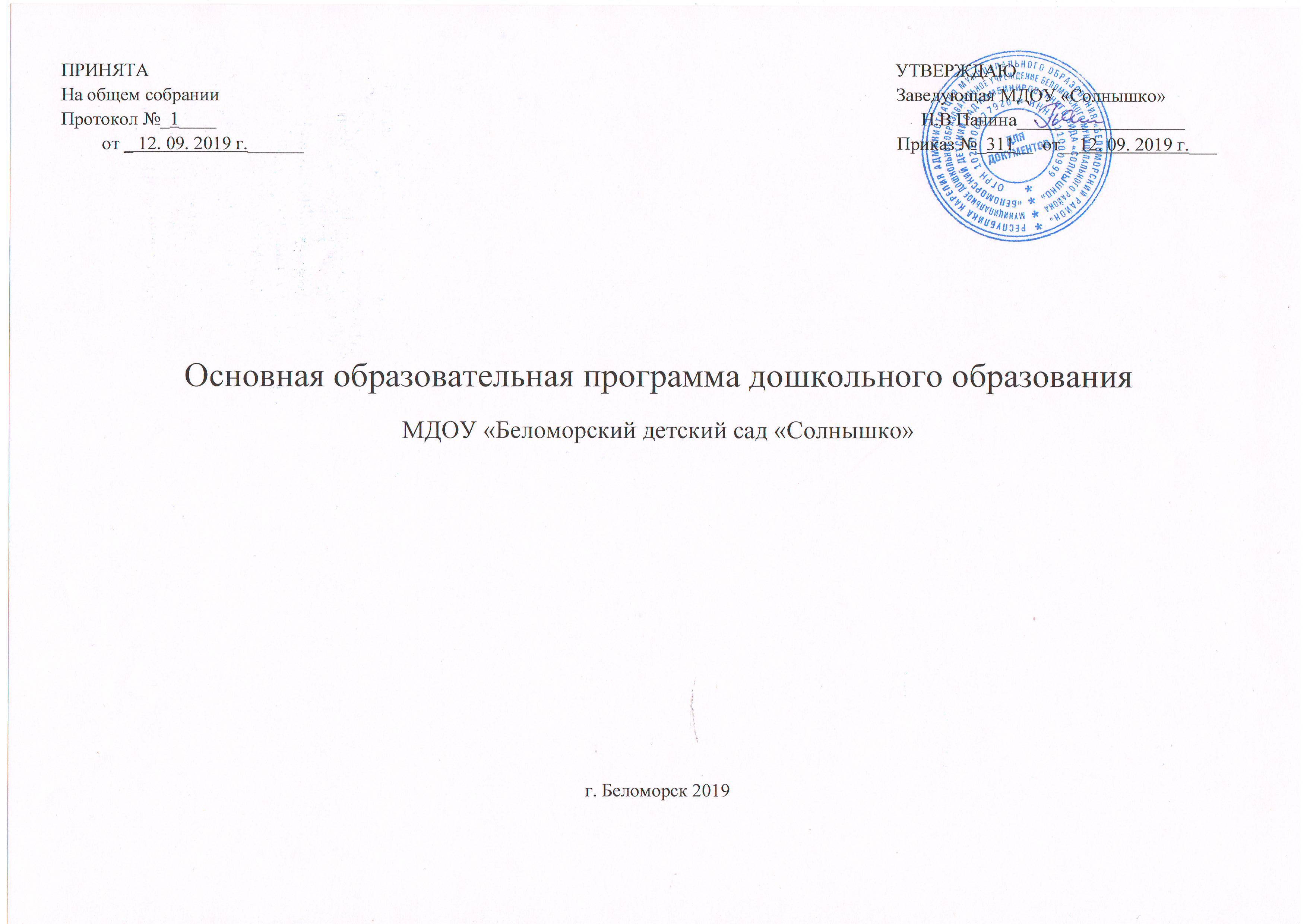 СодержаниеЦелевой раздел.Пояснительная записка.Программа разработана в соответствии с нормативными правовыми документами: Федеральный закон от 29 декабря 2012 г. № 273-ФЗ (ред. от 31.12.2014, с изм. от 02.05.2015 «Об образовании в Российской Федерации».Распоряжение Правительства Российской Федерации от 29 мая 2015 г. № 996-р «О стратегии развития воспитания до 2025 года»  Приказ Министерства образования и науки Российской Федерации от17 октября 2013г. № 1155 «Об утверждении федерального государственного образовательного стандарта дошкольного образования» (зарегистрирован Минюстом России 14 ноября 2013г., регистрационный № 30384). Постановлением Главного государственного санитарного врача Российской Федерации от 15 мая 2013 г. № 26 «Об утверждении СанПиН 2.4.1.3049-13 «Санитарно-эпидемиологические  требования к устройству, содержанию и организации режима работы дошкольных образовательных организаций».Порядком организации и осуществления образовательной деятельности по основным общеобразовательным программам – образовательным программам дошкольного образования, утвержден приказом Министерства просвещения и науки Российской Федерации от 31июля 2020 № 373;Законом  Республики Карелия «Об образовании» №1755-ЗРК от 20 декабря 2013года.Уставом Муниципального дошкольного образовательного учреждения Беломорского муниципального района «Беломорский детский сад комбинированного вида «Солнышко» утвержденного Постановлением Администрации муниципального образования «Беломорский муниципальный район» №1597 от 04 декабря 2015г.На основании основной образовательной программы «От рождения до школы» (под ред. Н.Е. Вераксы, Т.С. Комаровой, М.А Васильевой. -3-е изд., испр. и доп. – М.: Мозаика-Синтез, 2016.)Содержательный раздел.Содержательная часть обеспечивает развитие детей во всех пяти взаимодополняющих образовательных областях: • Социально - коммуникативное развитие • познавательное развитие • речевое развитие • художественно - эстетическое развитие • физическое развитие Каждая образовательная область представлена следующим содержанием: - цель, задачи - направления развития - принципы организации - методы, формы и средства организации деятельности и работы с детьми - содержание работы по реализации приоритетного направления образовательной области - формирование предпосылок учебных универсальных действийОписание образовательной деятельности по ООП ДО.Содержание Программы обеспечивает развитие личности, мотивации и способностей детей в различных видах деятельности и охватывает следующие структурные единицы, представляющие определенные направления развития и образования детей (далее - образовательные области)Описание образовательной деятельности в соответствии с направлениями развития ребёнка, представленными в образовательной области «Физическое развитие»Цель: формирование у детей интереса и ценностного отношения к занятиям физической культурой, гармоничное физическое развитие. Задачи: Оздоровительные: • гармоничное физическое развитие • формирование интереса и ценностного отношения к занятиям физической культурой • формирование основ здорового образа жизни Образовательные: • формирование двигательных умений и навыков • развитие физических качеств • овладение ребенком элементарными знаниями о своем организме, роли физических упражнений в его жизни, способах укрепления собственного здоровья Воспитательные: • формирование интереса и потребности в занятиях физическими упражнениями • разностороннее гармоничное развитие ребенка (не только физическое, но и умственное, нравственное, эстетическое, трудовое) Направления работы: • Развитие физических качеств. • Правильное формирование опорно – двигательной системы организма, развитие равновесия, координации движений, крупной и мелкой моторики • Правильное выполнение основных движений • Формирование начальных представленийо некоторых видах спорта • Овладение подвижными играми с правилами • Становление целенаправленности и саморегуляции в двигательной сфере • Овладение элементарными нормами и правилами здорового образа жизни… Принципы физического развития Дидактические• Систематичность и последовательность• Развивающее обучение • Доступность • Воспитывающее обучение • Учет индивидуальных и возрастных особенностей • Сознательность и активность ребенка • Наглядность Специальные • непрерывность • последовательность наращивания тренирующих воздействий • цикличность Гигиенические• Сбалансированность нагрузок • Рациональность чередования деятельности и отдыха • Возрастная адекватность • Оздоровительная направленность всего образовательного процесса • Осуществление личностно- ориентированного обучения и воспитания Методы физического развития Наглядный • Наглядно-зрительные приемы (показ физических упражнений, использование наглядных пособий, имитация, зрительные ориентиры) • Наглядно-слуховые приемы (музыка, песни) • Тактильно-мышечные приемы (непосредственная помощь воспитателя) Словесный • Объяснения, пояснения, указания • Подача команд, распоряжений, сигналов • Вопросы к детям • Образный сюжетный рассказ, беседа • Словесная инструкция Практический • Повторение упражнений без изменения и с изменениями • Проведение упражнений в игровой форме; • Проведение упражнений в соревновательной форме. Средства физического развития Двигательная активность, занятия физкультурой Эколого-природные факторы (солнце, воздух, вода) Психогигиенические факторы (гигиена сна, питания, занятий) Таблица 4Формы работы:Здоровьесберегающие технологии Здоровьесберегающие технологии – это технологии, направленные на сохранение здоровья и активное формирование здорового образа жизни и здоровья воспитанников.Технологии сохранения психологической безопасностиОздоровительная направленность воспитательно – образовательного процессаВиды технологийФормирование предпосылок универсальных учебных действий 1.У воспитанника сформированы умения и навыки необходимые для реализации двигательной активности: -умеет использовать спортивный инвентарь и оборудование по назначению; - умеет выполнять упражнения по собственной инициативе; - умеет прыгать в длину , высоту, через скакалку; умеет перестраиваться в колонну, в круг, в шеренгу; - умеет метать предметы правой и левой рукой, отбивать и ловить мяч. 2. У воспитанника сформировано умение соблюдать принципы здорового образа жизни: - умеет самостоятельно организовывать рациональный режим двигательной активности, -умеет использовать различные виды закаливания; - использует специальные упражнения для укрепления своих органов и систем; - умеет соблюдать правила рационального питания. 3.Умеет работать по правилу и образцу. 4.Умеет слушать взрослого и выполнять инструкцию. 5.Умеет сосредоточенно действовать в течение 30 минут. 6. Умеет осуществлять перенос функций в различные области применения. 7. Умеет удерживать задачу на протяжении всего времени выполнения задания. 8.Умеет выбирать для себя вид деятельности из предложенной на выбор. 9.Умеет видеть ошибку и исправлять ееОписание образовательной деятельности в соответствии с направлениями развития ребёнка, представленными в образовательной области «Социально-коммуникативное развитие»Цель: Позитивная социализация детей дошкольного возраста, приобщение детей к социокультурным нормам, традициям семьи, общества и государства. Задачи • Освоение норм и ценностей, принятых в обществе, включая моральные и нравственные ценности • Развитие общения и взаимодействия ребёнка со взрослыми и сверстниками • Становление самостоятельности, целенаправленности и саморегуляции собственных действий • Развитие социального и эмоционального интеллекта, эмоциональной отзывчивости, сопереживания • Формирование готовности к совместной деятельности • Формирование уважительного отношения и чувства принадлежности к своей семье и сообществу детей и взрослых в организации • Формирование позитивных установок к различным видам труда и творчества • Формирование основ безопасности в быту, социуме, природеТаблица 5Направления работыЗначение игры в развитии ребенка Сюжетная самодеятельная игра как деятельность предъявляет к ребенку ряд требований, способствующих формированию психических новообразований:  Действие в воображаемом плане способствует развитию символической функции мышления  Наличие воображаемой ситуации способствует формированию плана представлений  Игра направлена на воспроизведение человеческих взаимоотношений, следовательно, она способствует формированию у ребенка способности определенным образом в них ориентироваться  Необходимость согласовывать игровые действия способствует формированию реальных взаимоотношений между играющими детьми Функции игры в педагогическом процессе: • средство общения с ребенком; • средство обучения; • средство воспитания; • средство развития; • средство изучения ребенка; • средство коррекции; • средство здоровьесбережения; • средство формирования позитивной «Я – концепции»Таблица 6Развитие игровой деятельности детей с целью освоения различных социальных ролейПринципы организации игры в педагогическом процессе.• Позиция «играющего партнера» на протяжении всего дошкольного возраста. • Открытие и усвоение нового, более сложного способа построения игры. - 3-5 лет – ролевое поведение (много персонажный сюжет с системой взаимосвязанных ролей); -5-7 лет – сюжетосложение (много темные сюжеты с комбинированием разных тем). • Включение в процесс развития игры совместную игру педагога с детьми и создание условий для самостоятельных игр детей. • Взаимодействие воспитателя с детьми в свободной импровизации, в которой педагог гибко и спонтанно реагирует на предложения детей. Совместная игра воспитателя и детей предполагает свободный «выход и вход участников. Принципы руководства сюжетно-ролевой игройПервый принцип: для того, чтобы дети овладели игровыми умениями, воспитатель должен играть вместе с ними Второй принцип: на каждом возрастном этапе игра развертывается особым образом, так, чтобы 19 детьми «открывался» и усваивался новый, более сложный способ построения игры Третий принцип: на каждом возрастном этапе при формировании игровых умений необходимо ориентировать детей, как на осуществление игрового действия, так и на пояснение его смысла партнерам. Таблица 7Взаимодействие взрослого и ребенка в игре (Уровни развития игры)Таблица 8Патриотическое воспитание детей дошкольного возраста. Компоненты патриотического воспитанияФормирование основ безопасного поведения в быту, социуме, природе Цель: формирование основ безопасности собственной жизнедеятельности и формирование предпосылок экологического сознания (безопасности окружающего мира) Задачи: — Научить ребенка ориентироваться в окружающей его обстановке и уметь оценивать отдельные элементы обстановки с точки зрения “Опасно – не опасно” — Научить ребенка быть внимательным, осторожным и предусмотрительным (ребенок должен понимать, к каким последствиям могут привести те или иные его поступки) — Сформировать важнейшие алгоритмы восприятия и действия, которые лежат в основе безопасного поведения. Под безопасным поведением следует понимать такой набор стереотипов и сознательных действий в изменяющейся обстановке, который позволяет сохранять индивидуальную целостность и комфортность поведения, предупреждает физический и психический травматизм, создает нормальные условия взаимодействия между людьми Основные направления работы по ОБЖ - Усвоение дошкольниками первоначальных знаний о правилах безопасного поведения - Формирование у детей качественно новых двигательных навыков и бдительного восприятия окружающей обстановки- Развитие у детей способности к предвидению возможной опасности в конкретной меняющейся ситуации и построению адекватного безопасного поведения Основные принципы работы по воспитанию у детей навыков безопасного поведения  • Важно не механическое заучивание детьми правил безопасного поведения, а воспитание у них навыков безопасного поведения в окружающей его обстановке • Воспитатели и родители не должны ограничиваться словами и показом картинок (хотя это тоже важно). С детьми надо рассматривать и анализировать различные жизненные ситуации, если возможно, проигрывать их в реальной обстановке • Занятия проводить не только по графику или плану, а использовать каждую возможность (ежедневно), в процессе игр, прогулок и т.д., чтобы помочь детям полностью усвоить правила, обращать внимание детей на ту или иную сторону правилРазвивать качества ребенка: его координацию, внимание, наблюдательность, реакцию и т.д.Трудовое воспитание Виды трудаФормы организации трудовой деятельностиМетоды и приемы трудового воспитанияФормирование предпосылок универсальных учебных действий 1.Сформировано умение управлять своим поведением в соответствии с первичными ценностными ориентациями:  - умеет пользоваться вербальными и не вербальными средствами общения с детьми и взрослыми; - способен изменять стиль общения с взрослым и сверстником в зависимости от ситуации; - слушает взрослого и действует по правилу и образцу; - правильно оценивает результат; - знает и соблюдает правила поведения в общественных местах , безопасного поведения в быту, социуме и природе;-даёт нравственную оценку своим и чужим поступкам; -определяет базовое эмоциональное состояние партнёров по общению; - умеет проявлять толерантное отношение к людям с ограниченными возможностями здоровья. 2. Сформировано способность планировать свои действия для достижения конкретной цели: - умеет выбрать деятельность, обосновать свой выбор; - умеет оценивать свои возможности, соблюдает правила, преодолевает трудности в играх с правилами; - умеет договариваться и соблюдать ролевое поведение; - умеет поддерживать опрятность своего внешнего вида; 3.Умеет действовать в соответствии с алгоритмом трудового процесса 4.Сформировано умение рассказать о себе (дата рождения, адрес, телефон) и своей семье (ФИО родителей и их профессии) 5. Умеет самостоятельно применять усвоенные способы деятельности, в зависимости от ситуации изменяет способы решения задач. 6. Умеет предложить собственный замысел и воплотить в рассказе, рисунке, постройке. 7.Умеет работать по правилу и образцу 8.Умеет слушать взрослого и выполнять инструкцию 9.Умеет сосредоточенно действовать в течение 30 минут 10.Умеет осуществлять перенос функций в различные области применения. 11. Умеет удерживать задачу на протяжении всего времени выполнения задания. 12.Умеет выбирать для себя вид деятельности из предложенной на выбор. 13.Умеет видеть ошибку и исправлять её.Описание образовательной деятельности в соответствии с направлениями развития ребёнка, представленными в образовательной области «Речевое развитие»Цель:Формирование устной речи и навыков речевого общения с окружающими на основе овладения литературным языком своего народа Задачи: • Владение речью как средством общения • Обогащение активного словаря • Развитие связной, грамматически правильной диалогической и монологической речи • Развитие речевого творчества • Развитие звуковой и интонационной культуры речи, фонематического слуха • Знакомство с книжной культурой, детской литературой, понимание на слух текстов различных жанров детской литературы • Формирование звуковой аналитико – синтетической активности как предпосылки обучения грамотеПринципы развития речи Принцип взаимосвязи сенсорного, умственного и речевого развития Принцип коммуникативно – деятельностного подхода к развитию речи Принцип развития языкового чутья Принцип формирования элементарного осознания явлений языка Принцип взаимосвязи работы над различными сторонами речиПринцип обогащения мотивации речевой деятельности Принцип обеспечения активной языковой практикиОсновные направления работы 1. Развитие словаря: освоение значений слов и их уместное употребление в соответствии с контекстом высказывания, с ситуацией, в которой происходит общение. 2. Воспитание звуковой культуры речи: развитие восприятия звуков родной речи и произношения 3. Формирование грамматического строя: Морфология (изменение слов по родам, числам. Падежам). Синтаксис (освоение различных типов словосочетаний и предложений). Словообразование 4. Развитие связной речи: Диалогическая (разговорная) речь. Монологическая речь (рассказывание) 5. Формирование элементарного осознания явлений языка и речи: различение звука и слова, нахождение места звука в слове 6. Воспитание любви и интереса к художественному словуМетоды развития речи Наглядные: Непосредственное наблюдение и его разновидности (наблюдение в природе, экскурсии) Опосредованное наблюдение (изобразительная наглядность: рассматривание игрушек и картин, рассказывание по игрушкам и картинам) Словесные: Чтение и рассказывание художественных произведений Заучивание наизусть Пересказ Обобщающая беседа Практические: Дидактические игры, игры-драматизации, инсценировки, дидактические упражнения, пластические этюды, хороводные игрыСредства развития речи - Общение взрослых и детей - Культурная языковая среда - Обучение родной речи на занятиях - Художественная литература - Изобразительное искусство, музыка, театр - Занятия по другим разделам программыВоспитание любви и уважения к художественному слову Цель Формирование интереса и потребности в чтении (восприятии книг) Задачи 1.Вызывать интерес к художественной литературе как средству познания, приобщения к словесному искусству, воспитания культуры чувств и переживаний 2. Приобщение к словесному искусству, в том числе развитие художественного восприятия и эстетического вкуса 3. Формировать и совершенствовать связную речь, поощрять собственное словесное творчество через прототипы, данные в художественном тексте 4. Развитие литературной речи Формы работы Чтение литературного произведения  Рассказ литературного произведения Беседа о прочитанном произведении Обсуждение литературного произведения Инсценирование литературного произведения. Театрализованная игра Игра на основе сюжета литературного произведения Продуктивная деятельность по мотивам прочитанного Сочинение по мотивам прочитанного Ситуативная беседа по мотивам прочитанного.Основные принципы организации работы по воспитанию у детей интереса к художественному слову - Ежедневное чтение детям вслух является обязательным и рассматривается как традиция - В отборе художественных текстов учитываются предпочтения педагогов и особенности детей, а также способность книги конкурировать с видеотехникой не только на уровне содержания, но и на уровне зрительного ряда - Создание по поводу художественной литературы детско-родительских проектов с включением различных видов деятельности: игровой, продуктивной, коммуникативной, познавательно-исследовательской, в ходе чего создаются целостные продукты в виде книг - самоделок, выставок изобразительного творчества, макетов, плакатов, карт и схем, сценариев викторин, досугов, детско-родительских праздников и др. - Отказ от обучающих занятий по ознакомлению с художественной литературой в пользу свободного не принудительного чтения.Формирование предпосылок универсальных учебных действий 1.Умеет различать звук, слог, слово, предложение, определяет их последовательность.2.Умеет выполнять звуко – буквенный анализ слова. 3.Умеет употреблять обобщающие слова, синонимы, антонимы, сложные предложения, умеет обосновать свой выбор. 4. Умеет пересказывать и драматизировать небольшие литературные произведения. 5. Умеет составлять по плану и образцу рассказы о предмете, по сюжетной картине. 6.Умеет называть некоторые жанры детской художественной литературы и понимает их на слух (рассказ, сказка, стихотворение, басня, малые формы фольклора) 7. Умеет интонационно выразительно продекламировать небольшой текст. 8.Умеет задавать вопросы и отвечать , поддерживать диалог 9. Умеет самостоятельно применять усвоенные способы деятельности. 10. Умеет предложить собственный замысел и воплотить в рассказе. 11.Умеет работать по правилу и образцу 12.Умеет слушать взрослого и выполнять инструкцию 13.Умеет сосредоточенно действовать в течение 30 минут 14 Умеет осуществлять перенос функций в различные области применения. 15. Умеет удерживать задачу на протяжении всего времени выполнения задания. 16.Умеет выбирать для себя вид деятельности из предложенной на выбор. 17.Умеет видеть ошибку и исправлять её. 18.Умеет правильно держать и использовать орудия письма и инструменты.Описание образовательной деятельности в соответствии с направлениями развития ребёнка, представленными в образовательной области «Познавательное развитие»Цель: развитие познавательных интересов и познавательных способностей детей, которые можно подразделить на сенсорные, интеллектуально-познавательные и интеллектуально-творческие Задачи: • Развитие интересов детей, любознательности и познавательной мотивации • Формирование познавательных действий, становление сознания • Развитие воображения и творческой активности • Формирование первичных представлений о себе, других людях, объектах окружающего мира, их свойствах и отношениях (форме, цвете, размере, материале, звучании, ритме, темпе, количестве, числе, части и целом, пространстве и времени, движении и покое, причинах и следствиях и др.), • Формирование первичных представлений о малой родине и Отечестве, представлений о социокультурных ценностях нашего народа, об отечественных традициях и праздниках, о планете Земля как общем доме людей, об особенностях природы, многообразии стран и народов мира Направления — сенсорное развитие; — развитие познавательно-исследовательской и продуктивной (конструктивной) деятельности; — формирование элементарных математических представлений;— формирование целостной картины мира, расширение кругозора детей.Педагогические условия успешного и полноценного интеллектуального развития детей дошкольного возрастаТаблица 9Формировыание  элементарных математических представленийЦель: интеллектуальное развитие детей, формирование приемов умственной деятельности, творческого и вариативного мышления на основе овладения детьми количественными отношениями предметов и явлений окружающего мира Традиционные направления РЭМПЗадачи 1. Формировать представление о числе 2. Формировать геометрические представления 3. Формировать представление о преобразованиях (временные представления, представления об изменении количества, об арифметических действиях) 4. Развивать сенсорные возможности 5. Формировать навыки выражения количества через число (формирование навыков счета и измерения различных величин) 6. Развивать логическое мышление (формирование представлений о порядке и закономерности, об операциях классификации и сериации, знакомство с элементами логики высказываний) навыков счета и измерения различных величин 7. Развивать абстрактное воображение, образную память, ассоциативное мышление, мышление по аналогии – предпосылки творческого продуктивного мышленияТрадиционные направления ФЭМПКоличестао и счетВеличинаФорма Число и цифраОриентация в пространствеОриентация во времениПринципы организации работыФормирование математических представлений на основе перцептивных (ручных) действий детей, накопления чувственного опыта и его осмысленияИспользование разнообразного и разнопланового дидактического материала, позволяющего обобщить понятия «число», «множество», «форма»Стимулирование активной речевой деятельности детей, речевое сопровождение перцептивных действийВозможность сочетания самостоятельной деятельности детей и их разнообразного взаимодействия при освоении математических понятийФормы работыОбучение в повседневных бытовых ситуациях (МлДВ)Демонстрационные опыты (МлДВ)Сенсорные праздники на основе народного календаря (МлДВ)Театрализация с математическим содержанием – на этапе объяснения или повторения и закрепления (средняя и старшая группы)Коллективное занятие при условии свободы участия в нем (средняя и старшая группы)Занятие с четкими правилами, обязательное для всех, фиксированной продолжительности (подготовительная группа, на основе соглашения с детьми)Свободные беседы гуманитарной направленности по истории математики, о прикладных аспектах математики (МлДВ)Самостоятельная деятельность в развивающей среде (все возрастные группы)Детское экспериментирование Виды детского экспериментирования:Наблюдения – целенаправленный процесс, в результате которого ребенок должен сам получать знанияДемонстрационные (показ воспитателя) и лабораторные (дети вместе с воспитателем, с его помощью)Поисковая деятельность как нахождение способа действияОпыт -доказательство и опыт-исследованиеКратковременн ые и долгосрочныеРебенок в мире природыЗаконы общего дома природы: -Все живые организмы имеют равное право на жизнь -В природе всё взаимосвязано -В природе ничто никуда не исчезает, а переходит из одного состояния в другое Основные направления ознакомления ребенка с миром природыРастенияВодаГрибыВоздух ЖивотныеПочва ЧеловекМетоды ознакомления дошкольников с природойТаблица10Ознакомление с социальным миромЗадачи: - Сформировать у ребенка представление о себе как о представителе человеческого рода - Сформировать у ребенка представление о представление о людях, живущих на Земле, об их чувствах, поступках, правах и обязанностях; о разнообразной деятельности людей - На основе познания развивать творческую, свободную личность, обладающую чувством собственного достоинства и уважением к людям Формы организацииПознавательные эвристические беседыЧтение художественной литературы Изобразительная и конструктивная деятельность Экспериментирование и опыты МузыкаИгры (сюжетно-ролевые, драматизации, подвижные) Наблюдения Трудовая деятельностьПраздники и развлечения Индивидуальные беседыМетоды работы по ознакомлению с социальным миромТаблица 11Формирование предпосылок универсальных учебных действий 1.Умеет проявлять познавательный интерес: -умеет анализировать эффективность источников информации в условиях проектной деятельности; - умеет оформлять результаты проектно – исследовательской деятельности; - умеет находить способы решения проблемных ситуаций; - любит экспериментировать; - умеет самостоятельно действовать в повседневной жизни; - умеет при затруднениях обращаться за помощью к взрослому, задавать вопрос. 2. Умеет пользоваться знаниями о целостной картине мира: - умеет проявлять толерантное отношение к жителям Земли; - называть представителей флоры и фауны планеты Земля; - умеет наблюдать и фиксировать результаты наблюдений (небесные объекты, смена времен года дня и ночи, погодные явления, жизнедеятельность всего живого на планете) - умеет рассказывать о стране, родном крае, о её природе и достопримечательностях; - умеет рассказывать о людях разных профессий 3.Умеет применять накопленный опыт познания действительности через изучение объектов, ситуаций, явлений на основе выделенных признаков (цвет, форма, назначение, расположение, размер, количество, число, часть и целое, пространство и время) 4. Умеет самостоятельно применять усвоенные способы деятельности, в зависимости от ситуации изменяет способы решения задач . 5. Умеет предложить собственный замысел и воплотить в рассказе, рисунке, постройке. 6.Умеет осуществлять перенос функций в различные области применения. 7.Умеет работать по правилу и образцу 8.Умеет слушать взрослого и выполнять инструкцию 9.Умеет сосредоточенно действовать в течение 30 минут 10.Умеет правильно держать и использовать орудия письма и инструменты. 11. Умеет удерживать задачу на протяжении всего времени выполнения задания. 12.Умеет выбирать для себя вид деятельности из предложенной на выбор. 13.Умеет видеть ошибку и исправлять.Описание образовательной деятельности в соответствии с направлениями развития ребёнка, представленными в образовательной области «Художественно-эстетическое развитие» Цель: Формирование интереса к эстетической стороне окружающей действительности, удовлетворение потребности детей к самовыражению Задачи: • Развитие предпосылок ценностно – смыслового восприятия и понимания произведений искусства (словесного, музыкального, изобразительного), мира природы • Становление эстетического отношения к окружающему миру • Формирование элементарных представлений о видах искусства • Восприятие музыки, художественной литературы, фольклора • Стимулирование сопереживания персонажам художественных произведений • Реализация самостоятельной творческой деятельности детей (изобразительной, конструктивно-модельной, музыкальной и др.) Направления художественно – эстетического развития.РисованиеЛепкаАппликацияХудожественный трудДизайн Творческое конструированиеМузыкальное рзвитиеЗадачи по художественно-эстетическому развитию младших дошкольниковТаблица12Задачи по художественно-эстетическому развитию старших дошкольниковДетское конструирование Творческое – создание замысла Техническое – воплощение замысла Виды детского конструированияИз строительного материалаИз бумагиИз деталей конструктораИз природных материаловИз крупногабаритных модулейФормы организации детского конструированияКонструирование по моделиКонструирование по условиямКонструирование по образцуКонструирование по замыслуКонструирование по темеКаркасное конструированиеКонструирование по чертежам и схемамОсобенности конструктивной деятельности в: Младшем дошкольном возрасте Игра становится побудителем к конструированию, которое начинает приобретать для детей самостоятельное значение Старшем дошкольном возрасте Сформированная способность к полноценному конструированию стимулирует развитие сюжетной линии игры и само, порой, приобретает сюжетный характер, когда создается несколько конструкций, объединенных общим сюжетом Музыкальное развитие Цель: Развитие музыкальности детей, способности эмоционально воспринимать музыку Задачи: - развитие музыкально-художественной деятельности - приобщение к музыкальному искусству. - развитие воображения и творческой активности Направления образовательной деятельностиПение; Слушание музыки; Музыкальноритмические движения; Игра на детских музыкальных инструментах; Развитие творчества: песенного, музыкально-игрового, танцевальногоМетоды музыкального развитияНаглядный: сопровождение музыкального ряда изобразительным, показ движенийСловесный: беседы о различных музыкальных жанрахСловеснослуховой: пениеСлуховой: слушание музыкиИгровой: музыкальны е игрыПрактический: разучивание песен, танцев, воспроизведение мелодийСодержание работы в разделе «Слушание» - ознакомление с музыкальными произведениями, их запоминание, накопление музыкальных впечатлений; - развитие музыкальных способностей и навыков культурного слушания музыки;- развитие способности различать характер песен, инструментальных пьес, средств их выразительности; формирование музыкального вкуса; - развитие способности эмоционально воспринимать музыку. Содержание работы в разделе «Пение» - формирование у детей певческих умений и навыков - обучение детей исполнению песен на занятиях и в быту, с помощью воспитателя и самостоятельно, с сопровождением и без сопровождения инструмента - музыкального слуха, т.е. различение интонационно точного и неточного пения, звуков по высоте, длительности, слушание себя при пении и исправление своих ошибок - развитие певческого голоса, укрепление и расширение его диапазона. Содержание работы в разделе « Музыкально-ритмические движения» - развитие музыкального восприятия, музыкально-ритмического чувства и в связи с этим ритмичности движений -обучение детей согласованию движений с характером музыкального произведения, наиболее яркими средствами музыкальной выразительности, развитие пространственных и временных ориентировок -обучение детей музыкально-ритмическим умениям и навыкам через игры, пляски и упражнения -развитие художественно-творческих способностей Содержание работы в разделе « Игра на детских музыкальных инструментах» - совершенствование эстетического восприятия и чувства ребенка - становление и развитие волевых качеств: выдержка, настойчивость, целеустремленность, усидчивость - развитие сосредоточенности, памяти, фантазии, творческих способностей, музыкального вкуса - знакомство с детскими музыкальными инструментами и обучение детей игре на них - развитие координации музыкального мышления и двигательных функций организма Содержание работы в разделе «Развитие творчества: песенного, музыкально-игрового, танцевального» - развивать способность творческого воображения при восприятии музыки - способствовать активизации фантазии ребенка, стремлению к достижению самостоятельно поставленной задачи, к поискам форм для воплощения своего замысла  развивать способность к песенному, музыкально-игровому, танцевальному творчеству, к импровизации на инструментахФормы работы с детьмиТаблица 13Формирование предпосылок универсальных учебных действий 1.Сформированны умения необходимые для осуществления продуктивной деятельности: - умеет создавать изображения, модели одного и того же предмета из различных видов конструктора, бумаги, глины и других материалов по рисунку, словесной инструкции и собственному замыслу, применяя разные способы создания объекта; - умеет работать в паре, в подгруппе, в группе для реализации детского художественного творчества; - умеет различать виды искусства (декоративно – прикладное искусство, живопись, графика, скульптура) и жанры живописи. - умеет отражать свои впечатления от окружающего мира в продуктивной деятельности, придумывать, фантазировать, экспериментировать. 2.Умеет самостоятельно реализовывать творческую музыкальную и театрализованную деятельность. 3. Умеет ритмично двигаться в соответствии с характером музыки (индивидуально и коллективно) 4. Умеет петь в сопровождении музыкального инструмента (индивидуально и коллективно) 5. Умеет правильно держать и использовать инструменты для художественно – творческой деятельности. 6.Умеет осуществлять перенос функций в различные области применения. 7.Умеет работать по показу8.Умеет слушать взрослого и выполнять инструкцию 9.Умеет сосредоточенно действовать в течение 30 минут, 10.Умеет правильно держать и использовать орудия письма и инструменты. 11. Умеет удерживать задачу на протяжении всего времени выполнения задания. 12.Умеет выбирать для себя вид деятельности из предложенной на выбор. 13.Умеет видеть ошибку и исправлять её.2.2 Описание вариативных форм, способов, методов и средств реализации ООП ДО.Весь воспитательно-образовательный процесс в ДОУ условно подразделен на:образовательную деятельность, осуществляемую в процессе организации различных видов детской деятельности (игровой, коммуникативной, трудовой, познавательно-исследовательской, продуктивной, музыкально-художественной, чтения) (далее по тексту - «организованная образовательная деятельность»);образовательную деятельность, осуществляемую в ходе режимных моментов;самостоятельную  деятельность  детей;взаимодействие с семьями детей по реализации основной общеобразовательной программы дошкольного образования.Построение образовательного процесса основывается на адекватных возрасту формах работы с детьми. Выбор форм работы осуществляется педагогом самостоятельно и зависит от контингента воспитанников, оснащенности дошкольного учреждения, культурных и региональных особенностей, специфики дошкольного учреждения, от опыта и творческого подхода педагога.В работе с детьми младшего дошкольного возраста используются преимущественно игровые, сюжетные и интегрированные формы образовательной деятельности. Обучение происходит опосредованно, в процессе увлекательной для малышей деятельности.В старшем дошкольном возрасте (старшая и подготовительная к школе группы) выделяется время для занятий учебно-тренирующего характера. В практике используются разнообразные формы работы с детьми.                                                                                     Организованная образовательная деятельность• игры дидактические, дидактические с элементами движения, сюжетно-ролевые, подвижные, психологические, музыкальные, хороводные, театрализованные, игры-драматизации, игры на прогулке, подвижные игры имитационного характера;просмотр и обсуждение мультфильмов, видеофильмов, телепередач;чтение и обсуждение программных произведений разных жанров, чтение, рассматривание и обсуждение познавательных и художественных книг, детских иллюстрированных энциклопедий;• создание ситуаций педагогических, морального выбора; беседы социально-нравственного содержания, специальные рассказы воспитателя детям об интересных фактах и событиях, о выходе из трудных житейских ситуаций, ситуативные разговоры с детьми;• наблюдения за трудом взрослых, за природой, на прогулке; сезонные наблюдения;• изготовление предметов для игр, познавательно-исследовательской деятельности; создание макетов, коллекций и их оформление, изготовление украшений для группового помещения к праздникам, сувениров; украшение предметов для личного пользования;• проектная деятельность, познавательно-исследовательская деятельность, экспериментирование, конструирование;•оформление выставок работ народных мастеров, произведений декоративно-прикладного искусства, книг с иллюстрациями, репродукций произведений живописи и пр.; тематических выставок (по временам года, настроению и др.), выставок детского творчества, уголков природы;• викторины, сочинение загадок;• инсценирование и драматизация отрывков из сказок, разучивание стихотворений, развитие артистических способностей в подвижных играх имитационного характера;• рассматривание и обсуждение предметных и сюжетных картинок, иллюстраций к знакомым сказкам и потешкам, игрушек, эстетически привлекательных предметов (деревьев, цветов, предметов быта и пр.), произведений искусства (народного, декоративно-прикладного, изобразительного, книжной графики и пр.), обсуждение средств выразительности;• продуктивная деятельность (рисование, лепка, аппликация, художественный труд) по замыслу, на темы народных потешек, по мотивам знакомых стихов и сказок, под музыку, на тему прочитанного или просмотренного произведения; рисование иллюстраций к художественным произведениям; рисование, лепка сказочных животных; творческие задания, рисование иллюстраций к прослушанным музыкальным произведениям;• слушание и обсуждение народной, классической, детской музыки, дидактические игры, связанные с восприятием музыки;• подыгрывание на музыкальных инструментах, оркестр детских музыкальных инструментов;• пение, совместное пение, упражнения на развитие голосового аппарата, артикуляции, певческого голоса, беседы по содержанию песни (ответы на вопросы), драматизация песен;• танцы, показ взрослым танцевальных и плясовых музыкально-ритмических движений, показ ребенком плясовых движений, совместные действия детей, совместное составление плясок под народные мелодии, хороводы;• физкультурные занятия игровые, сюжетные, тематические (с одним видом физических упражнений), комплексные (с элементами развит речи, математики, конструирования), контрольно-диагностические, учебно-тренирующего характера, физкультминутки; игры и упражнения под тексты стихотворений, потешек, народных песенок, авторских стихотворений, считалок; сюжетные физкультурные занятия на тeмы прочитанных сказок, потешек; ритмическая гимнастика, игры и упражнения под музыку, игровые беседы с элементами движений.Мероприятия групповые, межгрупповые и общие для всего ДОУ• физкультурные досуги (1 раза в месяц);спортивные праздники (2 раза в год);соревнования (4 раза в год)неделя здоровья; (2 раз в год)тематические досуги; (1 раз в месяц)праздники; (от 2 до 6 раз в год)• театрализованные представления; (2-5 раза в год)смотры и конкурсы (1 раз в 2 месяца)•экскурсии (до 2-5 раз в год)                                                     Образовательная деятельность при проведении режимных моментовфизическое развитие: комплексы закаливающих процедур (оздоровительные прогулки, мытье рук прохладной водой перед каждым приемом пищи, полоскание рта и горла после еды. воздушные ванны, ходьба босиком по ребристым дорожкам до и после сна, контрастные ножные ванны), утренняя гимнастика, упражнения и подвижные игры во второй половине дня;социально коммуникативное развитие: ситуативные беседы при проведении режимных моментов, подчеркивание их пользы; развитие трудовых навыков через поручения и задания, дежурства, навыки самообслуживания; помощь взрослым; участие детей в расстановке и уборке инвентаря и оборудования для занятий, в построении конструкций для подвижных игр и упражнений (из мягких блоков, спортивного оборудования); формирование навыков безопасного поведения при проведении режимных моментов;• познавательное и речевое развитие: создание речевой развивающей среды; свободные диалоги с детьми в играх, наблюдениях, при восприятии картин, иллюстраций, мультфильмов; ситуативные разговоры с детьми; называние трудовых действий и гигиенических процедур, поощрение речевой активности детей; обсуждения (пользы закаливания, занятий физической культурой, гигиенических процедур);• художественно эстетическое развитие: использование музыки в повседневной жизни детей, в игре, в досуговой деятельности, на прогулке, в изобразительной деятельности, при проведении утренней гимнастики, привлечение внимания детей к разнообразным звукам в окружающем мире, к оформлению помещения, привлекательности оборудования, красоте и чистоте окружающих помещений, предметов, игрушек.                                                                              Самостоятельная деятельность детей• физическое развитие: самостоятельные подвижные игры, игры на свежем воздухе, спортивные игры и занятия (катание на санках, лыжах, велосипеде и пр.);• социально коммуникативное развитие: индивидуальные игры, совместные игры, все виды самостоятельной деятельности, предполагающие общение со сверстниками;• познавательное и речевое развитие: самостоятельное чтение детьми коротких стихотворений, самостоятельные игры по мотивам художественных произведений, самостоятельная работа в уголке книги, в уголке театра, сюжетно-ролевые игры, рассматривание книг и картинок; самостоятельное раскрашивание «умных раскрасок», развивающие настольно-печатные игры, игры на прогулке, автодидактические игры (развивающие пазлы, рамки-вкладыши, парные картинки);• художественно эстетическое развитие: предоставление детям возможности самостоятельно рисовать, лепить, конструировать (преимущественно во второй половине дня), рассматривать репродукции картин, иллюстрации, музицировать (пение, танцы), играть на детских музыкальных инструментах (бубен, барабан, колокольчик и пр.), слушать музыку.        Согласно ФГОС ДО содержание образовательных областей зависит от возрастных и индивидуальных особенностей детей, определяется целями и задачами Программы и реализуется в различных видах деятельности: в раннем возрасте (2 - 3 года) - предметная деятельность и игры с составными и динамическими игрушками; экспериментирование с материалами и веществами (песок, вода, тесто и пр.), общение с взрослым и совместные игры со сверстниками под руководством взрослого, самообслуживание и действия с бытовыми предметами-орудиями (ложка, совок, лопатка и пр.), восприятие смысла музыки, сказок, стихов, рассматривание картинок, двигательная активность; для детей дошкольного возраста (с 4 до 7 лет) - ряд видов деятельности, таких как игровая, включая сюжетно-ролевую игру, игру с правилами и другие виды игр, коммуникативная (общение и взаимодействие со взрослыми и сверстниками), познавательно-исследовательская (исследования объектов окружающего мира и экспериментирования с ними), а также восприятие художественной литературы и фольклора, самообслуживание и элементарный бытовой труд (в помещении и на улице), конструирование из разного материала, включая конструкторы, модули, бумагу, природный и иной материал, изобразительная (рисование, лепка, аппликация), музыкальная (восприятие и понимание смысла музыкальных произведений, пение, музыкально-ритмические движения, игры на детских музыкальных инструментах) и двигательная (овладение основными движениями) формы активности ребенка. Применение педагогических технологий в образовательном процессе ДОУВ процессе образовательной деятельности в учреждении применяются различные педагогические технологии. При этом одной из основных задач в ходе их применения является формирование активного, деятельного отношения воспитанников к познанию мира и педагогической действительности.Таблица 15Специфика национально – культурных, демографических, климатических условий, в которых осуществляется образовательный процесс. Основной задачей осуществления образовательного процесса с учётом национально – культурных, демографических, климатических условий является обеспечение условий для формирования у воспитанников целостного представления о взаимосвязи процессов, происходящих в стране, республике и районе, готовности включиться в практическую деятельность по его развитию, представлений об истории Карелии, Поморья, Беломорского района. Национально – культурная специфика условий состоит в том, что образовательный процесс происходит в условиях самого большого дошкольного учреждения расположенного на территории Беломорского района. В своей работе коллектив детского сада «Родничок» основывается на принципах развивающего обучения, руководствуясь основной общеобразовательной программой дошкольного образования учреждения с приоритетной деятельностью по познавательноречевому и физическому развитию. Педагоги организуют воспитание и обучение детей с опорой на чувственный опыт ребенка, его интересы в игровой и практической деятельности, в процессе дидактических и сюжетных игр, самостоятельной «исследовательской» деятельности и детского экспериментирования, решения проблемных ситуаций. Одним из направлений деятельности учреждения - знакомство детей с традиционной культурой Поморья и бытом поморов. С этой целью, на базе детского сада обустроена  имитация внутреннего интерьера, который представляет поморское жилище конца XIX- начала XX в.в. с набором многочисленных   экспонатов обстановки (печь, стол, лавки), домашнего обихода (люлька, посуда, старинные фотографии, одежда), орудий морского промысла (рыбацкая сеть, мережи) и многое другое. Созданная предметно-развивающая среда позволяет «погрузить» ребенка в особый самобытный мир крестьян-поморов. Здесь проходят занятия, праздники народного календаря, образовательные экскурсии. Демографические условия определяют целесообразность развития дошкольного образования на данной территории.   Климатические условия обусловлены месторасположением у Белого моря, вследствие влияния которого наша территория входит в зону умеренного пояса, характеризующегося продолжительной, относительно мягкой зимой и коротким, прохладным летом. Среднегодовая температура от 0 до + 3. Продолжительность  безморозного периода- 105 – 115 дней. Больше половины дней в году – пасмурные, годовое количество осадков колеблется от 500 до 650 мм. Весна наступает в конце апреля, но возврат холодов возможен до середины июня. Лето начинается во второй половине июня. Продолжительность светлого времени суток в среднем составляет 22 часа в июне и 3 часа в декабре. Преобладают ветра восточных румбов, приносящие затяжные дожди и даже ясная солнечная погода может смениться ливневыми дождями и сильными, холодными западными или северными ветрами. Осень с влажными юго-западными ветрами или ясной, но холодной погодой приходит в конце августа – начале сентября. Все эти особенности требуют минимизации их негативного влияния на физическое и психическое здоровье дошкольников, и, несомненно, находят своё отражение в организации образовательного процесса, в частности: Организуются наблюдения за природой и мини – исследования народных примет на их основе (с целью выработки умений «предугадать» погоду»). Разработана система профилактических (закаливающих) процедур: воздушные ванны (в том числе контрастные), солнечные ванны. Витаминизация третьих блюд, соответствие одежды погодным условиям, наличие сменной одежды, затемнение окон в летнее время, использование дополнительных источников света зимой и использование элементов цветотерапии в оформлении интерьера и в использовании материалов на занятиях в зависимости от времени года, проведение подвижных игр на свежем воздухе и т.п. В холодный период прогулки проводятся в строгом соответствии с требованиями СанПин:При уменьшении светового дня до 7 часов (ноябрь - март) количество прогулок и совместной деятельности взрослых и детей на улице во вторую половину дня сводятся к минимуму • Все вышеобозначенные особенности (специфика) реализуются, помимо уже обозначенных моментов, через образовательные области, представляющие собой совокупность знаний, ценностных ориентаций и практических навыков, которые обеспечивают овладение детьми конкретным видом культуры. Основными образовательными областями являются те, которые позволяют наиболее полно раскрыть специфику Поморья в прошлом и настоящем: социализация, труд, познание, коммуникация, чтение художественной литературы, художественное творчество, музыка. В своём единстве они раскрывают особенности Республики Карелия, Беломорского района. Реализуя содержание с учётом национально – культурных, демографических и климатических особенностей у дошкольников формируется: • Представления об основных способах обеспечения и укрепления доступными средствами физического здоровья в природных климатических условиях зоны умеренного пояса (Поморья), конкретного места проживания. • Первоначальные представления о нравственной, этической, трудовой культуре Поморья и её взаимосвязи с культурой Карелии, других регионов страны и мира • Основные представления об этнокультурных особенностях поморов на основе ознакомления с малыми фольклорными жанрами (пословицами, поговорками, загадками), сказками и легендами • Представления об особенностях жизни детей и взрослых в ближайшем окружении ребёнка, а также в других регионах страны и мира («поморский характер начинается с семьи», характеризующейся полным равноправием между мужчинами и женщинами, отлаженной системой воспитания детей и высоким уровнем морали) • Представления об основных нормах этикета и культурных традициях представителей этносов, с которыми осуществляется общение на территории проживания • Представления о своих достоинствах и способах их активного проявления в познавательной, игровой деятельности, при общении с разными людьми • Знание материала и традиционных техник художественной деятельности, традиционных для Поморья • Знание способов создания художественного образа различными видами искусства • Основы речевой культуры «поморской говори»• Представления об основных нормах этикета и культурных традициях представителей этносов, с которыми осуществляется общение на территории проживания • Представления о своих достоинствах и способах их активного проявления в познавательной, игровой деятельности, при общении с разными людьми • Знание материала и традиционных техник художественной деятельности, традиционных для Поморья • Знание способов создания художественного образа различными видами искусства • Основы речевой культуры «поморской говори» Реализация национально - регионального компонента. В Законе «Об образовании» четко определена необходимость обеспечения гуманистического, развивающего, народно-национального характера образования, связь воспитания и обучения с жизнью и национальными культурными традициями. Данный раздел составлен с учетом национальных и региональных особенностей нашего края, который предусматривает следующие направления деятельности: Назначение национально – регионального компонента — защита и развитие региональных культурных традиций и особенностей; сохранение единого образовательного пространства России; физическая направленность деятельности региона; обеспечение прав подрастающего поколения на доступное образование; вооружение дошкольников системой знаний о регионе и прежде всего воспитание любви к семье, к своему городу. Без истоков духовности, без любви к родной природе невозможно воспитать истинного гражданина России. Именно поэтому в детском саду уделяется большое внимание ознакомлению с традициями и историей русского народа, в частности поморского края. Эта работа проводится в тесной взаимосвязи с семьей. Вместе с родителями организуются различные мероприятия. Любовь к Родине — чувство, которое формируется в процессе накопленных знаний о родном крае, о труде и взаимоотношениях между людьми. Детям дошкольного возраста трудно понять, что такое любовь к Родине, но зато близка и понятна любовь к своим родителям, к своему дому и двору, педагоги и родители рассказывают детям о своих предках, об истории города и края доступным языком — это и есть воспитание патриотизма. Приоритетом в воспитательной системы является патриотическое воспитание дошкольников – привитие любви к малой родине. По данному направлению деятельности на протяжении многих лет проводится углублённая работа с воспитанниками. Патриотическое воспитание осуществляется, в соответствии с возрастными особенностями дошкольника, с учетом национально – регионального компонента и созданной развивающей средой в учреждении. Воспитание интереса к национальным традициям поморов в дошкольном возрасте является необходимостью для воспитания личности, которой будет не безразлично будущее своего народа, края, т. к. традиции, передающиеся из поколения в поколение не должны быть утрачены. Поморы никогда не являлись «Иванами, не помнящими родства». Для реализации национально-регионального компонента в ДОУ разработана и реализуется комплексная рабочая программа по воспитанию интереса к национальным традициям поморов. Принципы воспитания интереса к национальным традициям поморов. 1. Принцип систематичности и последовательности предполагает усвоение материала в определённом порядке, системе; доступность и привлекательность необходимой информации. 2. Принцип культуросообразности – воспитание должно основываться на общечеловеческих ценностях культуры и строиться в соответствии с ценностями и специфическими особенностями, присущими традициям. Перспективный план построен на основе народного календаря, в котором чётко прописаны все календарные, народные, обрядовые праздники. Внимание акцентировано на дни народного календаря, доступные пониманию дошкольников. 3. Принцип сочетания научности и доступности исторического материала, учитывающий приоритет ведущей деятельности дошкольника – игры. Сущность состоит в том, чтобы ребёнок усваивал реальные знания, правильно отражающие действительность. Через принцип научности раскрывается перед детьми картина развития мира, изменение изучаемых объектов, обращается внимание на наиболее важные стороны процесса их развития, зависимость от внешних условий, места, времени. 4. Принцип интеграции – определяет глубину взаимосвязи взаимопроникновения разных видов искусства и разнообразной деятельности детей. 5. Принцип природосообразности – учитывает возрастные и индивидуальные особенности, задатки, возможности, обучающихся при включении их в разные виды деятельности. 6. Принцип наглядности реализуется с помощью специальных пособий и развивающей среды. Он соответствует основным формам мышления дошкольника: наглядно-действенное; наглядно-образное. Реальные предметы и наглядные образы способствуют правильной организации мыслительной деятельности ребёнка, обеспечивают понимание и прочное запоминание. Цель: приобщение детей к истокам национальной культуры, путем введения детей в особый самобытный мир жизни крестьян – поморов путем его действенного познания. Задачи: • воспитание нравственных качеств ребенка, способности к сопереживанию; • формирование национальных чувств, уважительного отношения к традициям и истории поморов; • расширение представлений ребенка об окружающем мире; • Знакомство детей с основными чертами и понятиями традиционной народной культуры северных Поморов. • Развитие творческих способностей и эстетических чувств ребенка. • воспитание бережного отношения к окружающей природе, результатам труда других людей, чужим и своим вещам. Для реализации задач используются игровые формы музейной и дошкольной педагогики, в том числе: —ролевые игры (дети проигрывают роли всех членов крестьянской семьи, играют "поморов", пребывают в роли "рыбаков", "хозяйки» и «хозяина" и т.д.); —игра-театрализация, драматизация; —игра-путешествие (в деревню, на поморском карбасе и др.); —подвижные игры (старинные поморские игры); —дидактические игры ("Собери картинку", « Чего не стало», « Узнай по описанию» «Кому, что нужно для работы» и др.) Работа построена на использовании следующих методов: -ролевой, -вопросно-ответный метод, -вопросно-поисковый, -введение игрового персонажа, -метод театрализации, -рассматривание иллюстраций, - экскурсии; -чтение художественной литературы, -игровой, -беседа и т.д. И приемы - рассматривание и определение предмета, сравнение старинных вещей, демонстрация экспоната в действии, воспроизведение действий с предметом, изображение предмета ребенком, ощупывание, осязание и т.д.Использование технологии проектирования позволяет развивать творческие способности дошкольников и педагога. Информационно-коммуникационные технологии позволяют собирать материал и выпускать папки-передвижки для родителей, проводить занятия с показом слайдов, презентаций, видеороликов. Обучение в региональном компоненте строится на основе преемственности поколений, уникальности природной и культурно-исторической среды города, и предметно развивающей среды учреждения – музея. Для этого используются разнообразные формы: • Экскурсии и целевые прогулки к памятникам боевой славы и музеи города: Краеведческий и Музей Боевой и Трудовой Славы в сочетании с экскурсионной беседой руководителей. • Чтение художественной литературы, соответствующей возрастной категории детей – о защитниках родной земли, Отечества. Родителям даются рекомендации к посещению вместе с детьми районных библиотек, при помощи работников которых создан каталог литературы, которая доступна детям разных возрастных категорий. • Использование аудио- и видеоаппаратуры для слушания музыкальных произведений о Родной земле, показа детям фильмов о подвигах русских людей. • Рассматривание иллюстраций, картин, разнообразных репродукций и вырезок из газет, содержащих необходимые исторические факты и события из окружающей жизни. • Встречи с участниками Великой Отечественной войны и ветеранами труда, участие в праздничных днях: «День матери», «День победы», «Папин праздник», • Подготовка тематических выставок, посвящённых памятным датам, изготовление сувениров для ветеранов войны и труда. Родители принимают самое активное участие в их подготовке и организации: создание коллажей, подарков, альбомов и прочее. • Проведение занятий в Поморской избе - в форме кружковых занятий в старшем возрасте и развивающих занятий с детьми младшего и среднего возраста. Неотъемлемой частью формирования патриотизма и гражданственности является воспитание у детей любви к родной природе, к окружающему миру. Педагоги обеспечивают условия для развития у детей эмоционально положительного отношения к живой природе, через целевые прогулки за пределы территории детского сада. Учитывая высокую познавательную потребность, интересы детей к определенным темам, педагоги активно используют в образовательном процессе формы социального взаимодействия: • Музеи - Краеведческий и Музей Боевой и Трудовой Славы. • Школа Искусств имени А.Ю. Бесолова музыкальное и художественно-графическое отделения. • Центр Поморской культуры. • Центр детского творчества и спорта Специалисты вместе с родителями помогают каждому ребенку провести исследование, собрать и оформить материал, представить проект своим сверстникам. Результатом этой работы является тот факт, что в проектную деятельность включается все больше и больше воспитанников. Педагоги, работающие с детьми младшего и среднего возраста, используют среду Поморской избы для ознакомления с предметами ближайшего окружения, знакомят с их названиями, накапливая словарный запас. Образование детей реализуется в процессе совместной деятельности воспитателя с детьми. Педагоги, работающие с детьми старшего возраста, включаются в проводимые занятия по программе «Традиции Поморья». Образование детей проходит в процессе организованной образовательной деятельности один раз в неделю, во 2 половину дня и совместной деятельности воспитателя с детьми в течение дня.2.3. Описание образовательной деятельности по профессиональной коррекции нарушений развития воспитанников.Коррекционно-развивающая работа строится с учетом особых образовательных потребностей детей с ОВЗ и заключений психолого-медико-педагогической комиссии. Для ребенка с ОВЗ на базе основной образовательной программы дошкольного образования разрабатывается и реализуется адаптированная образовательная программа (инклюзивное образование) с учетом особенностей его психофизического развития, индивидуальных возможностей, обеспечивающая коррекцию нарушений развития и его социальную адаптацию.    Коррекционая  работа   ориентирована:-  на обеспечение коррекции нарушений развития различных категорий детей с ограниченными возможностями здоровья, оказание им квалифицированной помощи в освоении ООП ДО;- на  освоение детьми с ограниченными возможностями ООП ДО, их разностороннее развитие с учетом возрастных и индивидуальных особенностей и особых образовательных потребностей, социальной адаптации.– на формирование личности ребенка с использованием адекватных возрасту и физическому и (или) психическому состоянию методов обучения и воспитания; – на создание оптимальных условий совместного обучения детей с ОВЗ и их нормально развивающихся сверстников с использованием адекватных вспомогательных средств и педагогических приемов, организацией совместных форм работы воспитателей, педагога-психолога, учителя-логопеда; – на личностно-ориентированный подход к организации всех видов детской деятельности и целенаправленное формирование ориентации в текущей ситуации, принятие решения, формирование образа результата действия, планирование, реализацию программы действий, оценку результатов действия, осмысление результатов.В течение месяца с момента начала посещения группы (продолжения посещения после летнего периода) осуществляется педагогическая и психологическая диагностика, в том числе ребенка с ОВЗ. Результаты проведенного обследования развития ребенка используются для составления адаптированной образовательной программы, выстраиваемой на основе основной образовательной программы группы путем применения адекватных способов индивидуализации и создания специальных условий ее реализации.В адаптированной образовательной программе определяется специфическое для ребенка с ОВЗ соотношение форм и видов деятельности, индивидуализированный объем и глубина содержания, специальные психолого-педагогические технологии, учебно-методические материалы и технические средства, содержание работы педагогов учреждения. Адаптированная образовательная программа обсуждается и реализуется с участием родителей (законных представителей) ребенка. В ее структуру, в зависимости от психофизического развития и возможностей ребенка, структуры и тяжести недостатков, интегрируются необходимые модули коррекционных программ, комплексов методических рекомендаций по проведению занятий с детьми с ОВЗ и т. д.Реализация адаптированной образовательной программы ребенка с ОВЗ строится с учетом: – особенностей и содержания взаимодействия с родителями (законными представителями) на каждом этапе включения;– особенностей и содержания взаимодействия между сотрудниками Организации;– вариативности и технологий выбора форм и методов подготовки ребенка с ОВЗ к включению;– критериев готовности ребенка с ОВЗ к продвижению по этапам инклюзивного процесса;– организации условий для максимального развития и эффективной адаптации ребенка в инклюзивной группе.Координация реализации программ образования осуществляется на заседаниях психолого-медико-педагогического консилиума дошкольной образовательной организации с участием всех педагогов и специалистов, задействованных в реализации образовательных программ.  образовательных программ В целях адаптации ООП ДО для  детей  с ограниченными возможностями здоровья  в дошкольном учреждении используются   Специальные образовательные условия  1. Адаптированные  образовательные программы дошкольного образования:- Адаптированная образовательная программа дошкольного образования   для детей с расстройствами аутистического спектра (рас) дошкольного возраста- Адаптированная образовательная программа дошкольного образования   для  слабовидящих   детей дошкольного возраста - Адаптированная образовательная программа дошкольного образования   для  детей с нарушениями речи дошкольного возраста- Адаптированная образовательная программа дошкольного образования   для  детей с задержкой психического развиия дошкольного возраста- Форма обучения: очная- Режим обучения: полный день- Другие специальные условия: охранный педагогический режим. Смена видов деятельности, направленная на предупреждение переутомления; дозирование учебной нагрузки с учетом темпа деятельности и работоспособности. Занятия в системе дополнительного образования.2. Направления коррекционно-развивающей работы и психолого-педагогической помощи:-  коррекционные занятия с педагогом-психологом, направленные на развитие коммуникативных навыков в микрогруппах не менее 2х раз в неделю;-    индивидуальные коррекционно-развивающие занятия с учителем-логопедом не менее 2х раз в неделю;- рекомендации врачей: лечение по профилю заболевания, медико-социальная реабилитация  - сопровождение ПМПК с целью мониторинга успеваемости и корректировки индивидуального образовательного маршрута воспитанника. 3. Организация развивающей предметно-пространственной среды МДОУ        - обеспечивает максимальную реализацию образовательного потенциала пространства, а также территории, прилегающей к нему для реализации Программы, материалов, оборудования и инвентаря для развития детей дошкольного возраста в соответствии с особенностями каждого возрастного этапа, охраны и укрепления их здоровья, учёта особенностей и коррекции недостатков их развития.          - обеспечивает возможность общения и совместной деятельности детей (в том числе детей разного возраста) и взрослых, двигательной активности детей, а также возможности для уединения.        -  обеспечивает реализацию Программы:- созданы необходимые условия для коррекционной работы, инклюзивного образования детей с ОВЗ;- учитываются национально-культурные, климатические условия, в которых осуществляется образовательная деятельность;- учитываются возрастные особенности детей.        Развивающая предметно-пространственная среда содержательно-насыщена, трансформируема, полифункциональна, вариативна, доступна и безопасна. Насыщенность среды соответствует возрастным возможностям детей и содержанию Программы:• Образовательное пространство МДОУ оснащено средствами обучения и воспитания (в том числе, техническими), соответствующими материалами, в том числе расходным игровым, спортивным, оздоровительным оборудованием, инвентарем (в соответствии со спецификой Программы).• Организация образовательного пространства и разнообразие материалов, оборудования и инвентаря (в здании и на участке) обеспечивает:- игровую, познавательную, исследовательскую и творческую активность всех воспитанников, экспериментирование с доступными детям материалами (в том числе с песком и водой);- двигательную активность, в том числе развитие крупной и мелкой моторики, участие в подвижных играх и соревнованиях;- эмоциональное благополучие детей во взаимодействии с предметно- пространственным окружением;- возможность самовыражения детей.        Трансформируемость пространства предполагает возможность изменений предметно-пространственной среды в зависимости от образовательной ситуации, в том числе от меняющихся интересов и возможностей детей;        Полифункциональность материалов предполагает:• возможность разнообразного использования различных составляющих предметной среды: детской мебели, матов, мягких модулей, ширм и т.д.;• наличие в центрах активности полифункциональных предметов, в том числе природных материалов, пригодных для использования в разных видах детской активности (в том числе в качестве предметов-заместителей в детской игре).        Вариативность среды предполагает:• наличие различных пространств (для игры, конструирования, уединения и пр.), а также разнообразных материалов, игр, игрушек и оборудования, обеспечивающих свободный выбор детей;• периодическую сменяемость игрового материала, появление новых предметов, стимулирующих игровую, двигательную, познавательную и исследовательскую активность детей.        Доступность среды предполагает:• доступность для воспитанников, в том числе детей с ограниченными возможностями здоровья и детей-инвалидов, всех помещений, где осуществляется образовательная деятельность;• свободный доступ детей, в том числе детей с ограниченными возможностями здоровья, к играм, игрушкам, материалам, пособиям, обеспечивающим все основные виды детской активности;• исправность и сохранность материалов и оборудования.        Безопасность предметно-пространственной среды предполагает соответствие всех её элементов требованиям по обеспечению надёжности и безопасности их использования.        Содержание всех пространственных зон предметно-развивающей среды подчинено одной главной цели – развитию способности мыслить избирательно и продуктивно, а также соответствует основной задаче - всестороннему развитию ребёнка: развитию его мотивационной сферы, интеллектуальных и творческих сил, качеств личности.        Спецификой создания предметно-пространственной развивающей образовательной среды является ее визуализация и структурирование согласно потребностям детей с ОВЗ. Пространство: учитывает интересы и потребности ребенка с ОВЗ, характеризуется относительным постоянством расположения игровых материалов и предметов мебели, не перегружено разнообразными игровыми объектами. Игры и игрушки подбираются в соответствии с содержанием образовательной программы.  Организация индивидуальных занятий соблюдается следующая последовательность: рабочий стол находится у стены для минимизации отвлекающих ребенка факторов, рабочий стол отодвигается от стены и педагог располагается в зоне видимости ребенка; занятия проводятся в малой группе, состоящей из двух детей, рабочие столы располагаются рядом друг с другом.   Организация групповых занятий рекомендуется использовать наглядное расписание, иллюстрирующее последовательность выполняемых заданий, игры и дидактические материалы:– для подготовки руки к письму: ограничители строки, разлиновка листа в крупную клетку;– при развитии элементарных математических представлений: визуальный ряд чисел, игровые пособия по закреплению состава числа (подбираются с опорой на индивидуальные интересы ребенка), игровые пособия по обучению сравнению чисел с помощью знаков, игровые пособия по обучению выполнению арифметических действий, наглядные пособия по обучению детей решать задачи;– подготовка к обучению грамоте: схемы слов, предложений, звуко-буквенного анализа, символы звуков, таблицы для чтения и др.;– развитие речи и ознакомление с окружающим миром: музыкальные инструменты, мелкий материал для игр на столе – звери, птицы, семья, посуда, продукты, одежда, транспорт, мебель и др., сюжетные картины, серии сюжетных картин, пальчиковый театр и др.;– физическое развитие: маты, мягкие игровые модули, батут, бассейн с шариками, мячи, кольца, клюшки, кегли, кольцебросы, обручи, машины, самокаты, схемы игр и т.д.;– игровое оборудование для игр на полу: машинки, гаражи, самолеты, кораблики, поезд и железная дорога, куклы, кукольный домик, игрушечная мебель, посуда, продукты, одежда, набор доктора, игрушечные животные и т. д.;        Необходимо, чтобы все игровые и дидактические материалы были упорядочены, каждый предмет находится на постоянном месте. Места промаркированы, что способствует самостоятельной уборке игрушек.        Обязательной составляющей предметно-пространственной развивающей среды для ребенка с ОВЗ является оборудование уголка уединения (зоны отдыха ребенка). Для этого используются: невысокие легкие передвижные ширмы, разноцветные драпировки разной величины, мягкие модули, подушки, балдахин, шатер, палатку, любое ограниченное пространство. В зоне отдыха размещают любимые игрушки ребенка, книги, фотографии, приятное для ребенка сенсорное оборудование, мягкая мебель и т.д. Детей необходимо обучить правилам поведения в уголке уединения.        Соблюдение четкого распорядка дня является условием успешной адаптации ребенка в образовательной организации. Дети с расстройствами аутистического спектра при восприятии информации в вербальной форме нуждаются в визуальном ее подкреплении. С этой целью используют визуальное расписание. Необходимость введения визуального расписания связана с тем, что у детей с ОВЗ недостаточно сформировано понимание речи. Можно использовать фотографии, обозначающие занятия и режимные моменты.        Для обеспечения качества сна ребенка с ОВЗ необходимо обратить внимание на: соблюдение температурного режима, комфортного для ребенка, возможную специфическую реакцию ребенка на ткань постельного белья и пижамы, наличие посторонних шумов (шум воды в кране, звук вентилятора, шум за окном, которые могут мешать заснуть), создание условий для пробуждения в спокойной обстановке.        При организации прогулок необходимо учитывать то, что детям с ОВЗ нравятся ощущения, получаемые от прыжков с высоты или падения на землю. Они часто не могут оценить уровень опасности, лишены «чувства края» и могут забираться очень ловко, быстро и довольно высоко. Поэтому очень важно, чтобы на прогулочной площадке соблюдались все меры безопасности. При этом у детей с ОВЗ должен быть доступ к оборудованию, позволяющему обеспечить сенсорную разгрузку ребенка: безопасные качели, батут, гамак и др.        Кадровые условия реализации АОП          МАДОУ, реализующая АОП для ребенка с ОВЗ, укомплектована педагогическими работниками, имеющими профессиональную подготовку соответствующего уровня и направленности.        Уровень квалификации педагогических работников, реализующей АОП, соответствует  квалификационным характеристикам по соответствующей должности.        МДОУ обеспечивает педагогическим работникам возможность повышения профессиональной квалификации, применения, обобщения и распространения опыта использования современных образовательных технологий воспитанников с ОВЗ.Реализация Программы обеспечивается:руководящими работниками (заведующий, старший воспитатель, заведующий хозяйством).педагогическими работниками в течение всего времени пребывания воспитанников в дошкольной образовательной организации (воспитатели,     учитель-логопед, педагог-психолог, музыкальный руководитель, инструктор по физической культуре);учебно-вспомогательным персоналом в группе в течение всего времени пребывания воспитанников в дошкольной образовательной организации (помощник воспитателя);обслуживающим персоналом.        В реализации АОП для воспитанников с ОВЗ принимают участие следующие специалисты: воспитатели, учитель-логопед, педагог-психолог.        Воспитатели имеют  профессиональное образование по направлению «Дошкольная педагогика и психология»; прошли повышение квалификации по дополнительным профессиональным программам "Психолого-педагогические технологии организации инклюзивного образования детей-инвалидов, детей с ограниченными возможностями здоровья" и "Особенности и технологии социально-бытовой адаптации, обучающихся с ОВЗ в рамках реализации адаптированной образовательной программы".          Педагог-психолог имеет высшее профессиональное образование по специальности «Специальная психология».        Учитель-логопед имеет высшее профессиональное образование по специальности: «Логопедия»; прошла повышение квалификации по дополнительной профессиональной программе "Образовательные и реабилитационные методики работы с детьми, имеющими особенности развития"        Содержание АОП разрабатывается и реализуется МДОУ на основе рекомендаций ПМПК ребенка-инвалида с обязательным участием педагога-психолога, учителя-логопеда:        Учитель-логопед:– при адаптации содержания программы: оказывает методическую поддержку педагогам по организации речевого режима, адаптации инструкций к заданиям, вопросов, текстов и других дидактических материалов, подборе художественных произведений для чтения, заучивания, пересказа, инсценировки по ролям и др.;– при реализации программы: осуществляет формирование коммуникативной стороны речи (развитие активного и пассивного словаря, развитие диалогической речи, обучение ответам на поставленные вопросы, умению задавать вопросы), понимание обращенной речи (понимание инструкций, текстов, диалогов, прочитанного материала и т.д.), работу над просодической стороной речи, ее мелодическими и ритмическими компонентами, подготовку к обучению грамоте и письму и др.        Педагог-психолог:– при адаптации содержания программы: оказывает методическую помощь в установлении контакта с ребенком с ОВЗ, подборе доступных для ребенка форм совместной деятельности со взрослым и с другими детьми, выстраивания взаимоотношения между ребенком с ОВЗ и другими детьми, адаптации сценариев праздников и других мероприятий, проводит разъяснительную работу с воспитателями и другими сотрудниками по особенностям развития и коммуникации с ребенком сОВЗ, консультирует родителей по участию в образовательном процессе и др.;– при реализации программы: осуществляет адаптацию ребенка при включении в образовательный процесс, формирует доброжелательные отношения других детей к ребенку с ОВЗ; коррекцию нежелательного поведения; формирование социально-коммуникативных навыков; усвоение социально правильных форм поведения; развитие познавательной, эмоциональной и личностной сферы, в том числе - «модели психического», которая включает понимание эмоций, намерений, желаний, предсказание действий других на основе их желаний и мнений, понимание ментальной причинности, обмана и др.     Материально-техническое обеспечениеМатериально-техническое обеспечение образовательной деятельности воспитанников с ОВЗ ведется в соответствии с образовательной программой МДОУ.          Пространство (прежде всего здание и прилегающая территория), в котором осуществляется образование воспитанника с ОВЗ, соответствует общим требованиям, предъявляемым к дошкольным образовательным организациям, в частности:- к обеспечению санитарно-бытовых и социально-бытовых условий;- к соблюдению пожарной и электробезопасности;- к соблюдению требований охраны труда;- к соблюдению своевременных сроков и необходимых объемов текущего и капитального ремонта и др.        Материально-техническая база реализации адаптированной образовательной программы для воспитанника с ОВЗ соответствует действующим санитарным и противопожарным нормам, нормам охраны труда работников образовательных организаций, предъявляемым к:- участку (территории) и зданию дошкольной образовательной организации;- помещениям для осуществления образовательного и коррекционно-развивающего процессов: кабинетам учителя-логопеда, педагога-психолога, структура которых обеспечивает возможность для организации разных форм деятельности;- кабинету медицинского назначения; При реализации  АОПДО педагогические работники используют разнообразные  специальные методические пособия и дидактические материалы для проведения групповых  и индивидуальных коррекционных занятий  с детьми. Выбор и сочетание методов и приемов зависит от содержания образовательных задач, видов деятельности и возрастных особенностей детей. В раннем возрасте ведущая роль принадлежит наглядным и игровым методам; в среднем дошкольном возрасте возрастает роль практических и словесных методов; в старшем дошкольном возрасте повышается роль словесных методов обучения.Содержание специальных методов и приемов реализации АОПДО	При реализации АОП применяются средства, которые являются носителями информации, инструментом деятельности педагогических работников и воспитанников для достижения поставленных целей и задач:печатные – методические пособия, книги для чтения, хрестоматии, рабочие тетради, раздаточный материал;аудиовизуальные – тематические презентации, видеофильмы, фонограммы;наглядные плоскостные – плакаты, карты настенные, иллюстрации;демонстрационные – гербарии, муляжи, макеты, стенды, модели;учебные приборы – компас, колбы, лупы, весы, часы; тренажеры и спортивное оборудование – гимнастическое оборудование, спортивные снаряды. Выбор средств наглядности зависит от характера недостатков в развитии, возраста детей, содержания образовательной программы и от этапа работы с ребенком.Для реализации АОП имеются: отдельные кабинеты для занятий с учителем-дефектологом, учителем-логопедом, педагогом-психологом.Оборудование кабинетов осуществляется на основе паспорта кабинета специалиста. Содержание специальных методических пособий и дидактических материалов для проведения групповых  и индивидуальных коррекционных занятий  с детьми.                Профессиональная коррекция нарушений развития воспитанников представлена в виде модели психолого-педагогического сопровождения образовательного процесса в ДОУ, направленное на своевременное выявление и оказание помощи воспитанникам, испытывающим трудности в освоении ООП ДО. (Рисунок №1)«Модель психолого-педагогического сопровождения образовательного процесса в ДОУ»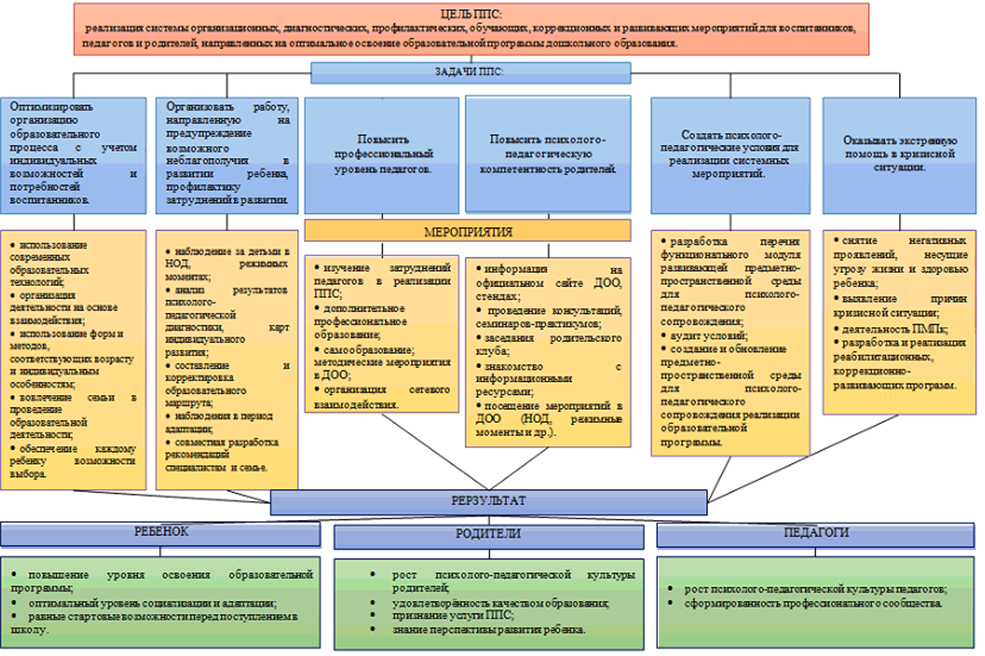 Принципы построения модели психолого-педагогического сопровождения образовательного процесса в ДОУ:В основу проектируемой модели психолого-педагогического сопровождения были положены следующие принципы:научность – использование научно обоснованных и апробированных в педагогической практике технологий и методик;системность – организация системы непрерывной работы со всеми участниками образовательного процесса на основе коллегиальности и диалогового взаимодействия;комплексность – совместная деятельность различных специалистов, всех участников образовательного процесса в решении задач сопровождения;превентивность – обеспечение перехода от принципа «скорой помощи» (реагирование на уже возникшие проблемы) к предупреждению возникновения проблемных ситуаций;открытость – последовательное использование ресурсов сетевого взаимодействия и социального партнерства, открытость мероприятий для педагогических и руководящих работников дошкольной образовательной организации;Предложенная модель состоит в интеграции и концентрации необходимых ресурсов для обеспечения эффективного психолого-педагогического сопровождения образовательной программы дошкольного образования при выполнении требований ФГОС.Цель реализации модели: создание интегрированного пространства, обеспечивающее комплексное психолого-педагогическое сопровождение образовательного процесса в условиях реализации ФГОС дошкольного образования.Задачи реализации модели:осуществлять учёт специфики возрастного психофизического развития детей дошкольного возраста;формировать и развивать психолого-педагогическую компетентность участников образовательного процесса;содействовать вариативности направлений и форм психолого-педагогического сопровождения,способствовать диверсификации уровней психолого-педагогического сопровождения участников образовательного процесса.Результат реализации модели:создание эффективной системы психолого-педагогического сопровождения реализации образовательной программы дошкольного образования;создание многоуровневого интегрированного пространства, обеспечивающего вариативность форм и направлений психолого-педагогического сопровождения;выполнение требований ФГОС дошкольного образования в части создания эффективных психолого-педагогических условий реализации образовательной программы дошкольной образовательной организации.Эффекты реализации модели психолого-педагогического сопровождения реализации образовательной программы дошкольного образования:повышение профессиональной компетентности субъектов психолого- педагогического сопровождения;рост качества образования в части освоения воспитанниками образовательной программы дошкольного образования;увеличение количества субъектов, осуществляющих психолого-педагогическое сопровождение.Совместная деятельность участников психолого-педагогического сопровождения реализации образовательной программы дошкольного образования включает следующие блоки:Психолого-педагогическое сопровождение процесса адаптации детей дошкольного возраста к условиям ДОУ.Психолого-педагогическое сопровождение детей дошкольного возраста (3 -7 лет).Психолого-педагогическое сопровождение детей старшего дошкольного возраста (5-7 лет) по подготовке к школе.Психолого-педагогическое сопровождение детей с особенными образовательными потребностями - дети с ОВЗ.Психолого-педагогическое сопровождение детей "группы риска".Своевременное выявление воспитанников, испытывающих трудности в освоении ООП ДО.Критерии эффективности реализации психолого-педагогического сопровождения образовательной программы дошкольного образования:увеличение количества субъектов, участвующих в психолого-педагогическом сопровождении (педагоги, родители (законные представители), иные специалисты);положительная динамика и устойчивые результаты в освоении образовательной программы, в коррекционно-развивающей работе;вариативность мероприятий проводимых в рамках	направлений психолого- педагогического сопровождения;повышение психолого-педагогической культуры педагогов, родителей (законных представителей);удовлетворенность услугами психолого-педагогическим сопровождением;наличие нормативно-правовой базы, регламентирующей психолого-педагогическое сопровождение;наличие предметно-пространственной среды для психолого-педагогического сопровождения.Таким образом, представленная модель психолого-педагогического сопровождения образовательной программы дошкольного образования является не просто суммой разнообразных методов коррекционно-развивающей работы с детьми, но выступает как комплексная технология помощи и поддержки ребёнку в решении задач развития, воспитания, социализации.Система работы педагога-психологаПсихолого-педагогическое сопровождение выступает в ДОУ как поддержка и помощь в решении задач развития, обучения, воспитанияи социализации ребенка.Основная цель работы педагога-психолога: сохранение и укрепление психологического здоровья детей, содействие их гармоничному развитию в условиях детского сада.Задачи, направленные на достижение цели:сохранять психологическое здоровье детей;диагностическое обследование эмоциональной и познавательной сферы для выявления воспитанников испытывающих трудности в освоении ООП ДО;разработать и реализовать индивидуальные и групповые психокоррекционные программы;организовать консультационную работу с родителями и педагогами;разработать и реализовать программы просветительской работы; повышать психолого-педагогическую культуру взрослых;организовать психологическое сопровождение детей в период адаптации;организовать психологическое сопровождение детей подготовительной к школе группы: подготовка к школе, мониторинг развития;участвовать в работе психолого-медико-педагогического консилиума ДОУ.Направления деятельности педагога-психолога в ДОУ:Система работы педагога-психолога в ДОУПеречень и содержание коррекционной работы педагога-психологаПеречень и содержание коррекционной  работы учителя-логопеда2.4. Особенности образовательной деятельности разных видов и культурных практик в ДОУ.        При реализации Программы, ДОУ учитывает также специфику условий осуществления образовательного процесса:-климатических: время начала и окончания тех или иных сезонных явлений (листопад, таяние снега и т.д.), интенсивность их протекания, состав флоры и фауны, длительность светового дня, погодные условия и пр.;-национально-культурных: учет интересов и потребностей детей различной национальной и этнической принадлежности, создание условий для «погружения» детей в культуру своего народа (произведения национальных поэтов, художников, скульпторов, традиционную архитектуру, народное декоративно-прикладное искусство и др.);-демографических: учет состава семей воспитанников (многодетная семья, один ребенок в семье), наполняемости и принципов формирования (одновозрастная группа);-социально-экономических, социокультурных: ведущие отрасли экономики региона обуславливают тематику ознакомления с трудом взрослых, не только с распространенными повсеместно профессиями (врач, учитель и др.), но и профессиями, характерными для людей  Республики КарелияКультурные практики и формы деятельности, связанные с реализацией Программы. К культурно-антропологическим практикам детской деятельности относятся:-Практики культурной идентификации в детской деятельности – это практики познания ребенком мира культуры, а также осознания, одухотворения и реализации ребенком себя в мире культуры. -Практики культурной идентификации способствуют: формированию ребенком представления: о себе, семейных традициях; о мире, обществе, его культурных ценностях; о государстве и принадлежности к нему;реализации ребенком собственного художественного замысла и воплощения его в рисунке, рассказе и др.интеграции ребенка в национальную, российскую и мировую культуру с учетом региональных особенностей.-Практики целостности организации личности ребенка в детской деятельности - это способность и возможность ребенка целенаправленно (безопасно) познавать, созидать, преобразовывать природную и социальную действительность. -Практики целостности телесно-душевно-духовной организации ребенка способствуют единству:-физического развития ребенка — как сформированности основных физических качеств, потребности ребенка в физической активности; овладению им основными культурно-гигиеническими навыками, самостоятельному выполнению доступных возрасту гигиенических процедур, а также соблюдению элементарных правил здорового образа жизни;-эмоционально-ценностного развития — как совокупности сознательной, эмоциональной и волевой сфер жизнедеятельности ребенка (эмоциональной отзывчивости; сопереживания; способность планировать действия на основе первичных ценностных представлений);-духовного развития — как проявление бескорыстия и потребности познания — мира, себя, смысла и назначения своей жизни (любознательность, способность решать интеллектуальные задачи; владение универсальными предпосылками учебной деятельности; способность планировать свои действия).-Практики свободы выбора деятельности - практики выбора ребенком самостоятельной деятельности в условиях созданной педагогом развивающей предметно-пространственной среды, обеспечивающие выбор каждым ребенком деятельности по интересам и позволяющие ему взаимодействовать со сверстниками или действовать индивидуально. -Практики свободы способствуют: активности ребенка; принятию живого заинтересованного участия в образовательном процессе; умению в случаях затруднений обращаться за помощью к взрослому; способность управлять своим поведением; овладению конструктивными способами взаимодействия с детьми и взрослыми и способностью изменять стиль общения со взрослыми или сверстниками в зависимости от ситуации;формированию способности планировать свои действия, направленные на достижение конкретной цели, способности самостоятельно действовать (в повседневной жизни, в различных видах детской деятельности).-Практики расширения возможностей ребенка — практики развития способности ребенка выделять необходимые и достаточные условия осуществления действительности. Практики расширения возможностей ребенка способствуют:-развитию способности решать интеллектуальные задачи (проблемы), адекватные возрасту;-применению самостоятельно усвоенных знаний и способов деятельности для решения новых задач (проблем), поставленных как взрослым, так и им самим; в зависимости от ситуации развитию способности преобразовывать способы решения задач (проблем).-Правовые практики - это практики готовности ребенка отстаивать, защищать свои права и права других людей, применяя как знания самих прав и свобод, так и умения их реализовывать. Правовые практики способствуют:-знакомству детей в соответствующей их возрасту форме с основными документами по защите прав человека;-воспитанию уважения и терпимости, независимо от происхождения, расовой и национальной принадлежности, языка, пола, возраста, личностного и поведенческого своеобразия; в том числе внешнего облика и физических недостатков;-формированию чувства собственного достоинства; осознание своих правил свобод; чувства ответственности за другого человека, за начатое дело, за данное слово.Данные практики содержательно, логически и структурно связаны друг с другом.              Программа опирается на лучшие традиции отечественного дошкольного образования, его фундаментальность: комплексное решение задач по охране жизни и укреплению здоровья детей, всестороннее воспитание, амплификацию (обогащение) развития на основе организации разнообразных видов детской творческой деятельности. Особая роль уделяется игровой деятельности как ведущей в дошкольном детстве.     Содержание основной образовательной Программы обеспечивает учет национальных ценностей и традиций в образовании, восполняет недостатки духовно-нравственного и эмоционального воспитания. Образование рассматривается как процесс приобщения ребенка к основным компонентам человеческой культуры (знание, мораль, искусство, труд). Часть Программы, сформированная участниками образовательных отношений, основанная на образовательной технологии  «Приобщение детей к истокам русской народной культуры» (О.Л. Князевой, М.Д. Маханевой) имеет приоритетными следующие направления: - окружающие предметы, впервые пробуждающие душу ребенка, воспитывающие в нем чувство красоты, любознательность, должны быть национальными. Это помогает детям с самого раннего возраста понять, что они часть великого русского народа;- широкое использование всех видов фольклора. Знакомя с которым дети приобщаются к общечеловеческим нравственным ценностям;- организация народных праздников и соблюдение традиций. В них фокусируются накопленные веками тончайшие наблюдения за характерными особенностями времен года, погодными изменениями, поведением птиц, насекомых, растений;- знакомство с народной декоративной росписью.Образовательная цель состоит в приобщении детей ко всем видам национального искусства, через формирование духовно-нравственной основы личности, а также привлечении ребёнка и окружающих взрослых к базовым духовным, нравственным и социокультурным ценностям России (архитектуры, живописи, пляски, сказки, музыки, театра).Решаются следующие задачи:Создавать условия для активного приобщения воспитателей, воспитанников и их родителей к базисным социокультурным ценностям российской цивилизации;Развивать социокультурную основу личности, начиная с дошкольного возраста;Обеспечивать единство умственного и эмоционально-нравственного развития дошкольника;Создавать единый социокультурный контекст воспитания и общения педагогов и семьи, повышать педагогическую культуру родителей;Интегрировать знания о среде, в которой живёт и развивается ребёнок, формировать опыт её целостного восприятия;Реализация Программы предполагает активное участие всех детей, а использование фольклорных форм позволяет привлекать к участию и обычно пассивных, застенчивых. Программа направлена на активное приобретение детьми культурного богатства русского народа. Она основана на формировании эмоционально окрашенного чувства причастности детей к наследию прошлого, в том числе, благодаря созданию особой среды, позволяющей как бы непосредственно с ним соприкоснуться. Таким образом, приобретение ребенком совокупности культурных ценностей способствует развитию его духовности, определяет меру его общего развития. 2.5. Способы и направления поддержки детской инициативы.  Поддержка детской инициативы реализуется в образовательной деятельности через проектную и познавательно-исследовательскую деятельность.Проектная деятельность осуществляется в соответствии с комплексно-тематическим планированием ДОУ.Познавательно-исследовательская деятельность детей дошкольного возраста – один из видов культурных практик, с помощью которых ребенок познает окружающий мир. Занимательные опыты, эксперименты вызывает у детей интерес к объектам живой и неживой природы, побуждают их к самостоятельному поиску причин, способов действий, проявлению творчества, а также стимулируют их активность в процессе познания окружающего мира. Развитие познавательно- исследовательской деятельности детей предполагает решение следующих задач:1. Обогащать первичные представления детей о растениях, животных, о человеке, а также об объектах неживой природы, встречающихся прежде всего в ближайшем окружении. Осуществление этой задачи тесно связано с развитием сенсорных способностей, а также с освоением простейших форм наглядно-действенного и наглядно-образного мышления.2.Развитие собственного познавательного опыта в обобщенном виде с помощью наглядных средств (эталонов, символов, условных заместителей).3.Расширение перспектив развития поисково – познавательной деятельности детей путем включения их в мыслительные, моделирующие и преобразующие действия. 4.Поддержание у детей инициативы, сообразительности, пытливости, критичности, самостоятельности.5.Воспитывать добрые чувства, любопытство, любознательность, эстетическое восприятие, переживания, связанные с красотой природы. Познавательно-исследовательская деятельность проводится в течение года.Развитие познавательной инициативы детей дошкольного возраста  Средства развития познавательной инициативы детей старшего дошкольного возраста:развивающие игры; игры-инсценировки, игры-сотрудничества;динамические игры познавательного содержания;игры-экспериментирования с разнообразными материалами;классификация и обобщение игрового материала, предметов, картинок по разным основаниям;создание проблемных ситуаций;использование художественного слова, музыкального сопровождения;познавательные беседы;вопросы воспитателя (наводящие, уточняющие, обобщающие и др.), направленные на активизацию и обобщение познавательных представлений детей, на формирование умения самостоятельно рассуждать, устанавливать простейшие причинно-следственные связи и закономерности, делать выводы;сравнительный анализ различных предметов, объектов окружающего (природного, социального) мира со зрительной опорой на наглядность и без опоры на наглядность;обследование различных предметов;наблюдения за изучаемыми объектами и явлениями окружающего мира (природного, социального), трудом взрослых и т.д.;опытное экспериментирование с объектами неживой природы, физическими явлениями;знаково-символические обозначения ориентиров;демонстрация наглядного материала, наглядных образцов;словесные инструкции (инструкции-констатации, инструкции-комментарии и инструкции-интерпретации), «нормотворчество»;совместное обсуждение информации, коллективное формулирование выводов, подведение итогов;изучение правил взаимодействия в групповой деятельности;планирование, распределение ролей, осуществление игровых действий;создание ситуаций проектирования (метод проектов);само- и взаимоконтроль интеллектуально-познавательной деятельности (прежде всего, при работе в подгруппах).           В данном разделе описывается условия, необходимые для развития познавательно-интеллектуальной активности детей, а также эффективные формы поддержки детской инициативы.Способы поддержки детской инициативы2.6.Особенности взаимодействия педагогического коллектива с семьями воспитанников.            Основная цель взаимодействия педагогов с семьей – создание в группе необходимых условий для развития ответственных и взаимозависимых отношений с семьями воспитанников, обеспечивающих целостное развитие личности дошкольника, повышение компетентности родителей в области воспитания.  Основные формы взаимодействия с семьей:-	знакомство с семьей (встречи-знакомства, анкетирование родителей);-	информирование о ходе образовательного процесса (дни открытых дверей, индивидуальные и групповые консультации, родительские собрания, оформление информационных стендов, организация выставок детского творчества, приглашение родителей на детские концерты и праздники, создание памяток, сайт ДОУ);-	образование родителей (организация лекций, семинаров, мастер- классов, тренингов, создание библиотечки для родителей в группах);-	совместная деятельность (привлечение родителей к участию в занятиях, акциях, экскурсиях, конкурсах, субботниках, в детской исследовательской и проектной деятельности, в разработке проектов).Содержание направлений работы с семьёй по образовательным областямОбразовательная область «Физическое развитие»Разъяснять родителям (через оформление соответствующего раздела в «уголке для родителей», на родительских собраниях, в личных беседах, рекомендуя соответствующую литературу) необходимость создания в семье предпосылок для полноценного физического развития ребенка.Ориентировать родителей на формирование у ребенка положительного отношения к физкультуре и спорту; привычки выполнять ежедневно утреннюю гимнастику (это лучше всего делать на личном примере или через совместную утреннюю зарядку); стимулирование двигательной активности ребенка совместными спортивными занятиями (лыжи, коньки, фитнес), совместными подвижными играми, длительными прогулками в парк или лес; создание дома спортивного уголка; покупка ребенку спортивного инвентаря (мячик, скакалка, лыжи, коньки, велосипед, самокат и т.д.); совместное чтение литературы, посвященной спорту; просмотр соответствующих художественных и мультипликационных фильмов.Информировать родителей об актуальных задачах физического воспитания детей на разных возрастных этапах их развития, а также о возможностях детского сада в решении данных задач.Знакомить с лучшим опытом физического воспитания дошкольников в семье и детском саду, демонстрирующим средства, формы и методы развития важных физических качеств, воспитания потребности в двигательной деятельности.Создавать в детском саду условия для совместных с родителями занятий физической культурой и спортом. Привлекать родителей к участию в совместных с детьми физкультурных праздниках и других мероприятиях, организуемых в детском саду (а также городе). Образовательная область «Социально – коммуникативное развитие»Знакомить родителей с достижениями общественного воспитания в детском саду.Показывать родителям значение матери, отца, а также дедушек и бабушек, воспитателей, детей (сверстников, младших и старших детей) в развитии взаимодействия ребенка с социумом, понимания социальных норм поведения. Подчеркивать ценность каждого ребенка для общества вне зависимости от его индивидуальных особенностей и этнической принадлежности.Заинтересовывать родителей в развитии игровой деятельности детей, обеспечивающей успешную социализацию, усвоение гендерного поведения.Помогать родителям осознавать негативные последствия деструктивного общения в семье, исключающего родных для ребенка людей из контекста развития. Создавать у родителей мотивацию к сохранению семейных традиций и зарождению новых.Поддерживать семью в выстраивании взаимодействия ребенка с незнакомыми взрослыми и детьми в детском саду (например, на этапе освоения новой предметно-развивающей среды детского сада, группы – при поступлении в детский сад, переходе в новую группу, смене воспитателей и других ситуациях), вне его (например, в ходе проектной деятельности).Привлекать родителей к составлению соглашения о сотрудничестве, взаимодействия семьи и детского сада в воспитании детей. Сопровождать и поддерживать семью в реализации воспитательных воздействий.Образовательная область «Познавательное развитие»Обращать внимание родителей на возможности интеллектуального развития ребенка в семье и детском саду.Ориентировать родителей на развитие у ребенка потребности к познанию, общению со взрослыми и сверстниками. Обращать их внимание на ценность детских вопросов. Побуждать находить на них ответы посредством совместных с ребенком наблюдений, экспериментов, размышлений, чтения художественной и познавательной литературы, просмотра художественных, документальных видеофильмов.Показывать пользу прогулок и экскурсий для получения разнообразных впечатлений, вызывающих положительные эмоции и ощущения (зрительные, слуховые, тактильные и др.). Привлекать родителей к совместной с детьми исследовательской, проектной и продуктивной деятельности в детском саду и дома, способствующей возникновению познавательной активности. Проводить совместные с семьей конкурсы, игры-викторины. Образовательная область «Речевое развитие»Изучать особенности общения взрослых с детьми в семье. Обращать внимание родителей на возможности развития коммуникативной сферы ребенка в семье и детском саду.Рекомендовать родителям использовать каждую возможность для общения с ребенком, поводом для которого могут стать любые события и связанные с ними эмоциональные состояния, достижения и трудности ребенка в развитии взаимодействия с миром и др.Показывать родителям ценность диалогического общения с ребенком, открывающего возможность для познания окружающего мира, обмена информацией и эмоциями. Развивать у родителей навыки общения, коммуникативные тренинги и другие формы взаимодействия. Показывать значение доброго, теплого общения с ребенком, не допускающего грубости; демонстрировать ценность и уместность как делового, так и эмоционального общения. Побуждать родителей помогать ребенку устанавливать взаимоотношения со сверстниками, младшими детьми; подсказывать, как легче решить конфликтную ситуацию.Привлекать родителей к разнообразному по содержанию и формам сотрудничеству (участию в деятельности семейных и родительских клубов, ведению подготовке концертных номеров (родители - ребенок) для родительских собраний, досугов детей), способствующих развитию свободного общения взрослых с детьми в соответствии с познавательными потребностями дошкольников.            Образовательная область «Художественно-эстетическое развитие»Знакомить родителей с возможностями детского сада, а также близлежащих учреждений дополнительного образования и культуры в музыкальном воспитании детей.Раскрывать возможности музыки как средства благоприятного "воздействия на психическое здоровье ребенка. На примере лучших образцов семейного воспитания показывать родителям влияние семейного досуга (праздников, концертов, и др.) на развитие личности ребенка, детско-родительских отношенийПривлекать родителей к разнообразным формам совместной музыкально-художественной деятельности с детьми в детском саду, способствующих возникновению ярких эмоций, творческого вдохновения, развитию общения (семейные праздники, концерты, занятия в театральной и вокальной студиях). Благодаря разностороннему взаимодействию ДОУ с родителями своих воспитанников повышается качество образовательного процесса и происходит сближение всех участников образовательного процесса, развивается творческий потенциал детей и нереализованный потенциал взрослых.Разработан план мероприятий на   учебный период, в которых родители представляются как активные участникиВ части, формируемой участниками образовательных отношений большая роль отводится родителям (законным представителям)Взаимодействие с семьей строится по принципу активного вовлечения родителей в жизнь дошкольного образовательного учреждения, оказания им консультативной помощи, формирование представлений об основных целях и задачах воспитания детей дошкольного возраста, роли духовного, нравственно-патриотического воспитания детей.Культура семейного лада выступает одним из более значимых факторов, способствующих воспитанию патриотизма, духовности, нравственности.Семейная культура формирует духовный мир ребенка, закладывает основу интеллектуального и эмоционального развития, воспитывает разнообразные потребности и способности, способствует сотворчеству детей и взрослых. Важным моментом в формировании традиций в учреждении – совместное проведение русских народных праздников, посиделок в гостиной. Ежегодно проводятся мероприятия, в которых родители принимают активное участие.Основные практические формы взаимодействия ДОУ с семьёй 2.7. Особенности взаимодействия педагогического коллектива с  социальными партнерами В реализации образовательной программы с использованием сетевой формы участвуют организации, осуществляющие образовательную деятельность, научные, медицинские, культурные, физкультурно-спортивные и иные организации, обладающие ресурсами, необходимыми для осуществления видов учебной деятельности, предусмотренных соответствующей образовательной программой. Цель: Создание взаимовыгодного социального партнерства для функционирования учреждения в режиме открытого непрерывного образования, обеспечивающего полноценную реализацию интересов личности, общества, государства в воспитании подрастающего поколения.Описание образовательной деятельности в части формируемой  участниками образовательного процесса:Физическое развитие Н.И.Николаева Программа «Школа мяча» СПб, Детство - Пресс, 2012 г. Ж.Е. Филичева, Е.Г.Сайкина. Фитнесс – данс, лечебно-профилактический танец, СПб, 2014 г. Сайкина Е.Г., Фирилева Ж.Е «Са-фи-дансе» танцевально-игровая гимнастика для детей. Санкт-Петербург. Детство-Пресс. 2000. Юдина Р.А. Программа «Старт». М.: Владос -2004 Подольская Е.Н Формы оздоровления детей 4-7 лет Кинезиологическая и дыхательная гимнастика ,комплексы утренних зарядок: Изд-во Учитель Волгоград Социально-коммуникативное развитие -Зеленова Н.Г., Осипова Л.Е. Мы живем в России. Гражданско – патриотическое воспитание дошкольников. М: «Издательство Скрипторий 2003»; 2012 -Н.Н. Авдеева, О.Л. Князева, Р.Б. Стеркина. Основы безопасности детей дошкольного возраста, М.: Просвещение, 2007 -Дети и дорога: основы безопасности: учебно-методическое пособие для воспитателей дошкольных образовательных организаций/-М.: АНО «ЦНПРО», 2014.-112с. -К.Ю. Белая «Формирование основ безопасности у дошкольников. – М.: Мозаика-синтез, 2014.-64с. -Лыкова И.А, Шипунова В.А «Дидактические сказки о безопасности» (беседы и педагогическая диагностика в картинках. (программа «детская безопасность») ООО «Цветной мир, 2014. -Гарнышева Т.П «ОБЖ для дошкольников». – Спб.: ООО «издательство «Детство-пресс»,2012. - Прима Е.В, Филиппова Л.В, и др. « Развитие социальной уверенности у дошкольников»: М.: изд . центр «Владос» 2002. -Новицкая М.Ю. Наследие. Патриотическое воспитание в детском саду. Линка-пресс,2003 -Алешина Н.В. Патриотическое воспитание дошкольников. ЦГЛ 2005   -Программа социально-коммуникативного направления развития для детей от 6 до 8 лет «Друзья Зиппи».(для развития социальных навыков, поддержки и укрепления психического, социального и эмоционального здоровья детей старшего дошкольного возраста). Рекомендована ГОУ РК ИПКРО (решение ученого совета от 27.09.2011) Петрозаводск, Verso-2011. -Т.И.Данилова Программа «Светофор», СПб, Детство-Пресс, 2009 г. Дружные ребята / Р.С. Буре и др. М.: Просвещение, 2002. Альтшуллер Г.С. Система ТРИЗ.-Князева О.Л, Маханева М.Д. «Приобщение детей к истокам народной культуры: Программа. Спб Детство-Пресс.. -Знакомство детей с русским народным творчеством. Куприна Л.С, Бударина Т.А, Маркеева О.Н,-СПб «Детство-пресс».- Программа «Дом» авторский коллектив по руководством Шиловой Л.В., Петрозаводск. , 1996г. Речевое развитие -Шумаева Д.Г. Как хорошо уметь читать! СПб. 2010 г. -Максаков А. И. Правильно ли говорит ваш ребенок. — М.; Мозаика-Синтез. 2010. -Громова О.Е. Лексические темы по развитию речи детей 3-4 лет. М.: ТЦ Сфера, 2007 50 -Громова О.Е. Лексические темы по развитию речи детей 5-6 лет. М.: ТЦ Сфера, 2007 -Воронина Т.П. Звуко-букво-ведение: формируем связь между фонемой и графемой. Ростовна-Дону. Феникс, 2015 – «Школа развития». -Крупенчук О.И. Научите меня говорить правильно! Комплексная методика подготовки ребенка к школе.- СПб.: Издательский Дом «Литера», 2013- 208 с. ил.- (серия Уроки логопеда) Познавательное развитие -Веракса Н.Е., Галимов О.Р. Познавательно – исследовательская деятельность дошкольников. Для занятий с детьми 4-7 лет.- М.:МОЗАИКА СИНТЕЗ, 2014 -Под редакцией Каушкаль О. Н., Карпеевой М. В. Формирование целостной картины мира. Познавательно-информационная часть, игровые технологии. Подготовительная к школе группа. Учебно-методическое пособие. – М.: Центр педагогического образования, 2015. -Дыбина О.В. Ознакомление с предметным и социальным окружением. Старшая группа.- М. : МОЗАИКА-СИНТЕЗ, 2014.-80с -Королёва Л.А Познавательно-исследовательская деятельность в ДОУ:Изд-во СанктПетербург,Детство-Пресс.2015 -Крашенинников. Е.Е .Холодова О.А (ФГОС ДО)Развитие познавательных способностей дошкольников для занятий с детьми 4-7 лет:Изд-во,Моска-2016 -Николаева С.Н. Юный эколог. Программа экологического воспитания дошкольников. Мозаика-синтез,2002 -Белошистая А.В.Я считаю и решаю.: Уникальная методика обучения математике. Книга 1. 3-4 года ;Книга 2. 4-5- лет; Книга 3. 5-6 лет. Екатеринбург: У- Фактория,2007 -Помораева И.А.,Позина В.А. Формирование математических представлений. Система работы в группе детского сада.- М.:МОЗАИКА – СИНТЕЗ, 2013 (детского сада) -Дыбина О. Б. Занятия по ознакомлению с окружающим миром во второй младшей группе детского сада. Конспекта занятий. — М.; Мозаика-Синтез, 2009. -Дыбина О. Б. Занятия по ознакомлению с окружающим миром в средней группе детского сада. Конспекты занятий.— М.: Мозаика-Синтез, 2009. -Веракса Н. Е., Веракса А. Н. Проектная деятельность дошкольников - М.: Мозаика - Синтез, 2010. Художественно-эстетическое развитие -Лыкова И.А. Изобразительная деятельность: планирование, конспекты занятий, методические рекомендации (младшая, средняя). – М.: Карапуз-Дидактика, 2006. -Лыкова И.А. Художественный труд в детском саду: 4-7 лет. – Изд.: Карапуз, 2009. -Комарова Т. С. Детское художественное творчество. — М.: Мозаика-Синтез, 2010. -Никитина А. В. Нетрадиционные техники рисования в детском саду. Планирование, конспекты занятий: Пособие для воспитателей. – СПб.: КАРО, 2014 -Художественное моделирование и конструирование: программа, практические занятия с детьми 5-6 лет / авт. – сост. Е.М. Кузнецова. – Волгоград: Учитель, 2013 – 113 с. -Радынова О.П. «Музыкальные шедевры». Авторская программа и методические рекомендации. – М.: «Издательство ГНОМ и Д», 2000. – (Музыка для дошкольников и младших школьников.)Организационный раздел.3.1. Описание материально-технического обеспечения программы, обеспеченность методическими материалами и средствами обучения и воспитания.Материально-технические условия реализации ООП соответствуют:- требованиям, определяемым в соответствии с санитарно-эпидемическими правилами и нормативами;- требованиям, определяемым в соответствии с правилами пожарной безопасности.         В учреждении создана среда для поступательного и качественного развития учреждения. Организация развивающей предметно-пространственной среды направлена на создание комфортных, благоприятных условий для развития ребенка в самостоятельной и совместной деятельности, обеспечивающей разные виды его активности (умственную, физическую, игровую и т.д.). Оборудование помещений ДОУ отвечает безопасным, здоровьесберегающим, эстетически привлекательным и развивающим характеристикам.Общая площадь территории – 10120,0 кв.м, площадь озеленения – 8669,0 кв.м На территории расположены 10 прогулочных площадок, с теневыми навесами и малыми формами.В здании расположены:- 10 групп общеразвивающей направленности, которые включают в себя групповые помещения, спальни, приемные, умывальные комнаты; - специально оборудованные помещения для организации образовательной деятельности: кабинет логопеда – 1 ед, кабинет педагога – психолога – 1 ед, музыкальный зал – 1 ед, спортивный зал – 1ед.   В целях эффективного функционирования и реализации ОПДО, ДОУ оснащено необходимым комплектом мебели, учебным и игровым оборудованием в соответствии с современными требованиями ФГОС дошкольного образования.  Оснащённость образовательных помещений ДОУ (в том числе его территории) развивающей предметно-пространственной средойИнтернетВ учреждении установлен Интернет, на сегодняшний день к сети подключено 2 рабочих места. Функционируют необходимые для жизнедеятельности образовательного учреждения сайты, налажен электронный документооборот. Сеть активно используется сотрудниками ДОУ в целях обмена опыта с коллегами образовательных учреждений города, региона и страны.    Перечень технических средств обучения, используемых для реализации образовательной программы3.2. Описание особенностей организации развивающей предметно-пространственной среды ДОУ.     В ДОУ имеется необходимый игровой и дидактический материал для организации игровой, двигательной, музыкальной, продуктивной и творческой деятельности детей: сюжетные, настольно-печатные, развивающие игры, игры для сенсорного развития.     Развивающая предметно-пространственная среда ДОУ отвечает требованиям ФГОС ДО, организована в соответствии с принципами содержательно-насыщенности, трансформируемости, полифунциональности, вариативности, доступности и безопасности.  Образовательная среда рассматривается как зона ближайшего развития ребенка и составляет систему условий позитивной социализации и индивидуализации развития  личности детей дошкольного возраста, включая  пространственно-временные (вариативность  и трансформируемость предметного пространства  в зависимости от меняющихся интересов и возможностей детей, в соответствии с тематическим планированием образовательной деятельности), социальные (формы сотрудничества и общения, ролевые и межличностные отношения всех участников образовательного процесса, включая педагогов, детей, родителей, администрацию), деятельностные (доступность и разнообразие видов деятельности, соответствующих возрастным особенностям дошкольников, задачам развития и социализации) условия.     Организация развивающей предметно-пространственной среды направлена на создание комфортных, благоприятных условий для развития ребенка в самостоятельной и совместной деятельности, обеспечивающей разные виды его активности (умственную, физическую, игровую и т.д.).   При создании предметно-развивающей среды группы учитываются особенности детей, посещающих группу: возраст, уровень развития, интересы, склонности, способности, используется гендерный подход. Организация развивающей предметно-пространственной среды отвечает принципу полифунциональности: игровые модули, ширмы, предметы-заместители имеют возможность разнообразного использования в различных видах детской активности. Оборудование помещений ДОУ отвечает безопасным, здоровье сберегающим, эстетически привлекательным и развивающим характеристикам. Мебель соответствует росту и возрасту детей, обеспечивая доступность игрового оборудования, игрушки обеспечивают максимальный для данного возраста развивающий эффект.  Пространство каждой возрастной группы организовано в виде «центров активности», оснащенных большим количеством развивающих материалов (книги, игрушки, материалы для творчества, развивающее оборудование и пр.). Все предметы доступны детям, что позволяет дошкольникам выбирать интересные для себя занятия, чередовать их в течение дня, а педагогу дает возможность эффективно организовывать образовательный процесс с учетом индивидуальных особенностей детей.   В ДОУ сформировано профессиональное взаимодействие педагогов с детьми, основанное на субъектном отношении педагога к ребенку, индивидуальном подходе, учете зоны ближайшего развития, доброжелательном отношении к ребенку, мотивационном подходе. Образовательный процесс включает совместную деятельность взрослого и детей и свободную самостоятельную деятельность воспитанников. Учтена гендерная специфика развития детей дошкольного возраста. Организовано тесное взаимодействие образовательного учреждения с родителями (законными представителями) воспитанников, с целью успешного освоения воспитанниками основной общеобразовательной программы дошкольного образования.       Оснащение образовательно-воспитательного процесса обеспечивает возможность осуществление образовательной деятельности, присмотра и ухода за детьми, организации совместной и самостоятельной деятельности воспитанников, проведению режимных моментов, организации разнообразной игровой деятельности. Группы оборудованы с учетом полоролевой специфики, предметно-развивающая среда обеспечена общим и специфическим материалом для мальчиков и для девочек.         Предметно-развивающая среда создана с учетом принципа интеграции образовательных областей. Материалы и оборудование для одной образовательной области могут использоваться для реализации других образовательных областей. Все оборудование отвечает санитарно-эпидемиологическим нормам и правилам, гигиеническим, педагогическим и эстетическим требованиям. Игрушки соответствуют регламенту о безопасности продукции, предназначенной для детей. Предметно-развивающая среда образовательного учреждения соответствует принципам информативности, вариативности, полифунциональности, педагогической целесообразности и трансформируемости.     Для реализации Программы используется учебно-методический комплекс образовательной программы дошкольного образования «От рождения до школы», а также другие методические материалы, обеспечивающие реализацию части, формируемой участникам и образовательных отношений.    Одна из задач ДОУ- обеспечение участников образовательного процесса доступом к информации, знаниям, идеям, к культурным ценностям, посредством использования как библиотечно-информационных ресурсов, так и видео, цифровых и Интернет-ресурсов.     Предоставление доступа к сети Интернет осуществляется в методическом кабинете старшим воспитателем. Использование ИКТ дает возможность обогатить, качественно обновить воспитательно-образовательный процесс в ДОУ и повысить его эффективность.     Учебно-методический комплекс соответствует требованиям реализуемой в образовательном учреждении образовательной программы дошкольного образования, разработанной в соответствии с Федеральными Государственными образовательными стандартами дошкольного образования. В полном объеме имеется учебно – методический комплекс для реализации образовательной программы, методические пособия для педагогов, демонстрационный, раздаточный, дидактический материал, библиотека для педагогов, родителей и детей. В методическом кабинете находится библиотека методической литературы, классифицированная по рубрикам – направлениям образовательной деятельности.     Создание и обновление предметно-развивающей среды	Учитывая, что источником и движущей силой развития личности является реальная самостоятельность ребенка, в учреждении созданы условия предметно-развивающей среды, чтобы каждый ребенок осознал себя в качестве субъекта своей самостоятельной деятельности, творчески осваивающего свой собственный опыт. Организация предметно-развивающей образовательной среды создает возможность для осуществления постоянного пространственного и предметного выбора всеми объектами образовательного процесса. В организованной педагогами среде дети могут не только отыскивать, но и конструировать предметы своей моторной, сенсорной, манипулятивно - познавательной, игровой и художественной активности. Детям предоставляется обширный комплекс развивающих возможностей, среда провоцирует их на проявление самостоятельности и свободной активности. В нашем детском саду для обеспечения интеллектуального и личностного развития ребенка создана предметно-развивающая среда, которая включает:- физкультурно-оздоровительный блок (спортивный зал, медицинский кабинет, процедурный, изолятор);- коррекционный блок (кабинет педагога-психолога);- блок творческого развития ребенка (музыкальный зал);- методический кабинет;- на территории расположены (игровые участки для прогулок с детьми, с верандами и малыми формами). - в каждой группе имеется центры предметно-развивающей среды.Общие принципы размещения материалов в групповом помещении(группа младшего дошкольного возраста от 2 до 4 лет)Общие принципы размещения материалов в групповом помещении(группа среднего возраста от 4 до 5 лет)Общие принципы размещения материалов в групповом помещении(группы старшего возраста от 5 до 7 лет)Обеспечение образовательного процесса оборудованными помещениями, объектами для проведения занятий, объектами физической культуры и спортаОрганизация предметно-развивающей среды по формированию у дошкольников ЗОЖ           Эффективность здоровье сберегающей работы с детьми дошкольного возраста зависит, прежде всего, от организации физкультурно-спортивной среды в группе дошкольного учреждения. Такая среда стимулирует двигательную активность дошкольников, обогащает двигательный опыт, приобщает детей к культуре здоровья, способствует освоению здоровьесберегающих технологий. Для профилактики сохранения и укрепления здоровья детей в детском саду используется различное оборудование.             1.  Использование корригирующих дорожек в дошкольном учреждении является важным моментом в укреплении здоровья детей. Ходьба по ним оказывает стимулирующее воздействие на биологически активные зоны, находящиеся на своде стопы. Такие дорожки приобретаются как в магазине, аптеке, так и изготавливаются из бросового материала. Широко можно использовать как природный материал: шишки, веточки, хвою; так и специфический - бигуди, пуговицы, пробки, карандаши, пришитые к лицевой стороне дорожки. 	2. На утренней гимнастике применяется как традиционный спортивный инвентарь: мячи, канаты, кегли, скакалки, палки, так и нетрадиционный- пластмассовые бутылки из-под йогуртов, соков, наполненные водой, песком, ленточки, платочки, мишуру, которые повышают интерес дошкольников к выполнению спортивных упражнений. Целесообразно сопровождать занятия, утреннюю гимнастику, физминутки записями природных явлений: шума воды, дождя, вьюги, ветра.  Музыку можно включать так же во время дыхательной гимнастики, выполнения самомассажа и просто в свободной деятельности детей. Поэтому наличие музыкального проигрывателя или центра является важным моментом при организации физкультурно-оздоровительной среды.	3. Для повышения двигательной активности у детей используются   маски, изготовленные из картона, поролона, ткани и другого материала.  Они делают игры дошкольников более интересными и увлекательными.	4. Для укрепления органов дыхания дошкольников рекомендуется использовать нетрадиционный материал: трубочки из-под соков, ватные шарики.           5. В каждой группе создан уголок здоровья. В нем должно находиться спортивное и инвентарь оборудование для осуществления физкультурно-спортивной работы. 6. Немаловажным является наличие наглядного материала о видах спорта, средствах укрепления организма, полезных и вредных привычках, альбомов с пословицами и поговорками о здоровом образе жизни. Организация предметно-развивающей среды по нравственно-патриотическому воспитанию дошкольниковВ каждой группе оформлены уголки народного искусства, подобраны литературные произведения, сказки, картотеки с русскими народными играми, пословицами, поговорками, песнями и хороводами. Для знакомства детей с культурой русского народа, поморов  в учреждении есть необходимые предметы обихода (старины). В учреждении создана музейная атмосфера и возможность введения детей в особый самобытный мир путем действенного познания.3.3. Распорядок образовательной деятельности.Программа реализовывается в течение 10,5  часов пребывания детей с учетом режима дня и возрастных категорий детей. Объем обязательной части Программы рекомендуется ФГОС дошкольного образования не менее 60% от ее общего объема; части, формируемой участниками образовательных отношений, не более 40%. Режим дня для каждой  группы составляется на основе примерного режима дня, принимается ежегодно в начале учебного года на Педагогическом совете, утверждается  приказом заведующего.Примерный режим дняЕжедневная организации жизни и деятельности детей осуществляется с учетом:построения образовательного процесса на адекватных возрасту формах работы с детьми: основной формой работы с детьми дошкольного возраста и ведущим видом деятельности для них является игра;решения программных образовательных задач в совместной деятельности взрослого и детей и самостоятельной деятельности детей не только в рамках непосредственно образовательной деятельности, но и при проведении режимных моментов в соответствии со спецификой дошкольного образования.Организация  режима  дняПри проведении режимных процессов ДОУ придерживается следующих правил:Полное и своевременное удовлетворение всех органических потребностей детей (в сне, питании).Тщательный гигиенический уход, обеспечение чистоты тела, одежды, постели.Привлечение детей к посильному участию в режимных процессах; поощрение самостоятельности и активности.Формирование культурно-гигиенических навыков.Эмоциональное общение в ходе выполнения режимных процессов.Учет потребностей детей, индивидуальных особенностей каждого ребенка.Спокойный и доброжелательный тон обращения, бережное отношение к ребенку, устранение долгих ожиданий, так как аппетит и сон малышей прямо зависят от состояния их нервной системы.Основные  принципы  построения  режима  дня:Режим дня  выполняется  на  протяжении  всего  периода  воспитания  детей  в  дошкольном  учреждении,  сохраняя  последовательность,  постоянство  и  постепенность.Соответствие   правильности  построения  режима  дня  возрастным  психофизиологическим  особенностям  дошкольника.  Поэтому  в  ДОУ  для  каждой  возрастной группы определен свой режим  дня.  В  детском  саду  выделяют  следующее  возрастное  деление  детей  по  группам:Организация  режима  дня  проводится  с  учетом  теплого  и  холодного  периода  годаДОУ самостоятельно определяет режим и распорядок дня, устанавливаемых с учетом условий реализации программы, потребностей участников образовательных отношений, особенностей реализуемых авторских вариативных образовательных программ, в т. ч. программ дополнительного образования дошкольников и других особенностей образовательной деятельности, а также санитарно-эпидемиологических требований.Режим дня для детей от 1,6 до 7 лет Теплый период года Режим дня детей от 2 до 7 лет  Холодный период года ПитаниеОрганизация рационального питания детей  осуществляется в соответствии с 10 – дневным меню. Бракераж готовой продукции проводится регулярно, с оценкой вкусовых качеств. При этом осуществляется регулярный медицинский контроль за условиями хранения продуктов и сроками их реализации, санитарно – эпидемиологический контроль за работой пищеблока и организацией обработки посуды. График выдачи питания разрабатывается в соответствии с возрастными особенностями детей. Обязательным условием рационального питания является правильно составленное меню,  при разработке которого должен учитываться целый ряд факторов. Одним из условий правильного составления меню является максимально возможное разнообразие блюд, обязательное использование свежих фруктов и овощей в натуральном виде и в виде салатов.Основными принципами  организации рационального питания детей является:обеспечение детского организма необходимыми продуктами для его нормального роста;                                адекватная энергетическая ценность рационов, соответствующая энергозатратам детей;сбалансированность рациона по всем заменяемым и незаменяемым пищевым ингредиентам;максимальное разнообразие рациона;высокая технологическая и  кулинарная обработка продуктов и блюд, обеспечивающая их  вкусовые достоинства и сохранность пищевой ценности;учёт индивидуальных особенностей детей.Написание меню имеет свою специфику - пишется  2 меню  (группы младшего возраста, дошкольные группы), для детей-аллергиков готовятся отдельные блюда с учетом непереносимости их детьми.Режим питания           Режим работы 10,5 часов Особенности традиционных событий праздников, мероприятийСобытие – это форма совместной деятельности ребенка и взрослого, в которой активность взрослого приводит к приобретению ребенком собственного опыта переживания той или иной ценности. Для того чтобы стать значимой, каждая ценность воспитания должна быть понята, раскрыта и принята ребенком совместно с другими людьми в значимой для него общности. Этот процесс происходит стихийно, но для того, чтобы вести воспитательную работу, он должен быть направлен взрослым.Воспитательное событие – это спроектированная взрослым образовательная ситуация. В каждом воспитательном событии педагог продумывает смысл реальных и возможных действий детей и смысл своих действий в контексте задач воспитания. Событием может быть не только организованное мероприятие, но и спонтанно возникшая ситуация, и любой режимный момент, традиции утренней встречи детей, индивидуальная беседа, общие дела, совместно реализуемые проекты и пр. Планируемые и подготовленные педагогом воспитательные события проектируются в соответствии с календарным планом воспитательной работы ДОО, группы, ситуацией развития конкретного ребенка. Проектирование событий позволяет построить целостный годовой цикл воспитательной и методической работы на основе традиционных ценностей российского общества. Это поможет каждому педагогу создать тематический творческий проект в своей группе и спроектировать работу с группой в целом, с подгруппами детей, с каждым ребенком. Для детей дошкольного возраста предлагаются разные профессиональные, международные праздники экологической направленности:«Всемирный день земли»,«Всемирный день воды»,«Международный день птиц»,«Международный день животных».Международные праздники социальной направленности:«Всемирный день «спасибо»»,«Всемирный день улыбок».В планировании образовательной деятельности с детьми отражены особенности традиционныхсобытий, праздников, мероприятий, организуемых в детском саду:Празднование Нового годаВыпускной балДень знанийДень Победы8 мартаТрадиционными общими праздниками являются сезонные праздники, которыеосновываются на народных традициях и фольклорных материалах:«Осенины»,«Масленица»,«Колядки»,«Праздник русской березки».Общекультурными традициями жизни детского сада стали такие формы как:- выход детей за пределы детского сада на прогулки и экскурсии,- взаимодействие детей старшего и младшего дошкольного возраста в детском саду,- концерты,- ярмарки,- поэтические вечера,- творческие мастерские,- воспитание театром.Планируются совместные досуговые события с родителями:- концерты,- фестивали,- выставки совместных коллекций,- выставки семейного творчества,- встречи с интересными людьми,- спортивные и музыкальные праздники.Запланированные мероприятия на учебный год находят свое отражение в ежегодно составляемом общностью педагогов ДОО примерном календарном плане воспитательной работы.Каждый человек – неповторимый, особенный. Как нет двух внешне одинаковых людей, так нет и двух людей с абсолютно одинаковым внутренним миром, одинаковым опытом,интересами, устремлениями. Именно уникальность каждого «жителя» детского сада (взрослого, ребенка) и должна стать предметом развития. Мы говорим о «жителях» детского сада, потому что стремимся сделать его Домом для детей, их родителей и сотрудников. Поэтому, такие разные и непохожие люд должны объединиться вокруг чего-либо, значимого для каждого. Этим значимым, объединяющим вокруг себя всех, по нашему мнению, должен стать Детский сад. Воспитание у детей чувства дома по отношению к детскому саду мы считаем основной своей задачей.«Календарь жизни группы»: отражает планируемые взрослыми и детьми мероприятия (в старшей группе – на неделю, в подготовительной – на месяц). С помощью условных обозначений отмечаются интересные, важные для детей даты (дни рождения, праздники),предполагаемые экскурсии, встречи, крупные хозяйственные дела (генеральная уборка группы, постройка горки и пр.); «Утренний сбор»: обсуждение с детьми планов на предстоящий день; «Вечерний сбор»: обсуждается прошедший день, воспитатель говорит о том, как положительно отличился каждый из ребят, что важного сделали, что получилось, а над чем нужно еще поработать, развитие рефлексивных навыков; деятельности и жизнедеятельности группы»: установление в группе благоприятного микроклимата, развитие функции планирования, становление позиции субъекта деятельности;«Чествование именинника»: поздравление именинника: дарим подарок, водим хоровод и поем каравай, а еще дети высказывают свои пожелания, таким образом подчеркиваем значимость каждого ребенка в группе;«Обживание группы» в начале года, завершающееся новосельем: формирование «чувства дома» по отношению к своей группе, участие каждого в ее оборудовании и оформлении;«Минутки общения»: педагог имеет возможность уделить время ребенку, выслушать его, сыграть в игру, помочь в чем-то, тем самым создавая благоприятные условия для психологического комфорта ребенка, а так же формируя чувство значимости и доверия;«Гордость детского сада»: на стенде вывешиваются благодарности и сертификаты детей, тем самым отмечая их успехи в различных конкурсах, соревнованиях, олимпиадах;«Гость дня»: расширение контактов со взрослыми людьми, ознакомление с профессиями, бытовыми обязанностями и увлечениями взрослых, развитие коммуникативных навыков;«Собирание коллекций»: осознание и развитие личных интересов ребенка, развитиелюбознательности, воспитание навыков бережного отношения к собственным вещам.КРАТКАЯ ПРЕЗЕНТАЦИЯ ОБРАЗОВАТЕЛЬНОЙ ПРОГРАММЫ.Возрастные и иные категории детей, на которых ориентирована ООП ДОУ.                            В ДОУ функционируют 10 – возрастных групп общеразвивающей направленности Используемые примерные программыПри разработке обязательной части Программы использовались подходы и принципы общеобразовательной программы «От рождения до школы» под редакцией Н.Е. Вераксы, Т.С. Комаровой, М.А.Васильевой, так как она соответствуют идеям и логике ФГОС ДО и обеспечивает разностороннее развитие детей в возрасте от 2 до 7 лет с учетом их возрастных и индивидуальных особенностей по основным направлениям – физическому, социально-коммуникативному, познавательному, речевому и художественно-эстетическому.               В части Программы, формируемой участниками образовательных отношений учтены основные положения:  -Программы «Дом» и «Приобщение детей к истокам русской народной культуры» (О.Л. Князевой, М.Д. Маханевой). Цель данной технологии – содействовать становлению личности ребенка, развитию его творческих способностей через ознакомление с нравственным, духовным, историческим, эстетическим опытом поколений на основе активного использования историко-культурного и природного наследия республики Карелия; способствовать формированию культурной личности с эмоционально-личностным отношением к ценностям культуры, патриота своего края.- «Программа логопедической работы по преодолению фонетико-фонематического недоразвития речи у детей» (Т.Б Филичёва, Г.В. Чиркина).- Программа  логопедической работы по преодолению общего недоразвития речи у детей (Т.Б Филичёва, Г.В. Чиркина, Т.в Туманова). Основные цели:  Обеспечение развития личности детей дошкольного возраста в  в разных видах общения и деятельности с учетом их возрастных и индивидуальных, психологических и физиологических особенностей; создание условий для полноценной фонетической, лексико-грамматической системы языка, развития фонематического восприятия.-Программа «Юный эколог»- направлена на формирование начал экологической культуры у детей двух-шести лет в условиях детского сада. Экологическая культура рассматривается как осознанное отношение детей к природным явлениям и объектам, которые их окружают, к себе и своему здоровью, к предметам изготовленным из природного материала. -Программы «Расти здоровым» (С.  В Горанская, Г.К. Зайцев). Цель программы:  Учиться быть здоровым и душой и телом. Стремиться творить свое здоровье применяя знания и умения в согласии с законом природы. Законами бытия-Программы «Играем в сказку» ( О.А Шорохова). Цель программы:  развитие связной монологической речи старших дошкольников, предполагает интеграцию в решении речевых задач, охватывающих разные стороны развития: связная речь, словарь, грамматика, ознакомление с художественной литературой.- Программа «Основы безопасности детей дошкольного возраста» (Р.Б. Стеркина, О.Л. Князева, Н.Н. Авдеева). Цель:  Сформировать у детей навыки разумного поведения, научить адекватно вести себя в опасных ситуациях дома и на улице, в городском транспорте, при общении с незнакомыми людьми, взаимодействии с опасными предметами, животными и растениями.Характеристика взаимодействия педагогического коллектива с семьями воспитанников ДОУ.Основная цель взаимодействия педагогов с семьей – создание в группе необходимых условий для развития ответственных и взаимозависимых отношений с семьями воспитанников, обеспечивающих целостное развитие личности дошкольника, повышение компетентности родителей в области воспитания.  Основные формы взаимодействия с семьей:-	знакомство с семьей (встречи-знакомства, анкетирование родителей);-	информирование о ходе образовательного процесса (дни открытых дверей, индивидуальные и групповые консультации, родительские собрания, оформление информационных стендов, организация выставок детского творчества, приглашение родителей на детские концерты и праздники, создание памяток, сайт ДОУ);-	образование родителей (организация лекций, семинаров, мастер- классов, тренингов, создание библиотечки для родителей в группах);-	совместная деятельность (привлечение родителей к участию в занятиях, акциях, экскурсиях, конкурсах, субботниках, в детской исследовательской и проектной деятельности, в разработке проектов).Содержание направлений работы с семьёй по образовательным областямОбразовательная область «Физическое развитие»Разъяснять родителям (через оформление соответствующего раздела в «уголке для родителей», на родительских собраниях, в личных беседах, рекомендуя соответствующую литературу) необходимость создания в семье предпосылок для полноценного физического развития ребенка.Ориентировать родителей на формирование у ребенка положительного отношения к физкультуре и спорту; привычки выполнять ежедневно утреннюю гимнастику (это лучше всего делать на личном примере или через совместную утреннюю зарядку); стимулирование двигательной активности ребенка совместными спортивными занятиями (лыжи, коньки, фитнес), совместными подвижными играми, длительными прогулками в парк или лес; создание дома спортивного уголка; покупка ребенку спортивного инвентаря (мячик, скакалка, лыжи, коньки, велосипед, самокат и т.д.); совместное чтение литературы, посвященной спорту; просмотр соответствующих художественных и мультипликационных фильмов.Информировать родителей об актуальных задачах физического воспитания детей на разных возрастных этапах их развития, а также о возможностях детского сада в решении данных задач.Знакомить с лучшим опытом физического воспитания дошкольников в семье и детском саду, демонстрирующим средства, формы и методы развития важных физических качеств, воспитания потребности в двигательной деятельности.Создавать в детском саду условия для совместных с родителями занятий физической культурой и спортом. Привлекать родителей к участию в совместных с детьми физкультурных праздниках и других мероприятиях, организуемых в детском саду (а также городе). Образовательная область «Социально – коммуникативное развитие»Знакомить родителей с достижениями общественного воспитания в детском саду.Показывать родителям значение матери, отца, а также дедушек и бабушек, воспитателей, детей (сверстников, младших и старших детей) в развитии взаимодействия ребенка с социумом, понимания социальных норм поведения. Подчеркивать ценность каждого ребенка для общества вне зависимости от его индивидуальных особенностей и этнической принадлежности.Заинтересовывать родителей в развитии игровой деятельности детей, обеспечивающей успешную социализацию, усвоение гендерного поведения.Помогать родителям осознавать негативные последствия деструктивного общения в семье, исключающего родных для ребенка людей из контекста развития. Создавать у родителей мотивацию к сохранению семейных традиций и зарождению новых.Поддерживать семью в выстраивании взаимодействия ребенка с незнакомыми взрослыми и детьми в детском саду (например, на этапе освоения новой предметно-развивающей среды детского сада, группы – при поступлении в детский сад, переходе в новую группу, смене воспитателей и других ситуациях), вне его (например, в ходе проектной деятельности).Привлекать родителей к составлению соглашения о сотрудничестве, взаимодействия семьи и детского сада в воспитании детей. Сопровождать и поддерживать семью в реализации воспитательных воздействий.Образовательная область «Познавательное развитие»Обращать внимание родителей на возможности интеллектуального развития ребенка в семье и детском саду.Ориентировать родителей на развитие у ребенка потребности к познанию, общению со взрослыми и сверстниками. Обращать их внимание на ценность детских вопросов. Побуждать находить на них ответы посредством совместных с ребенком наблюдений, экспериментов, размышлений, чтения художественной и познавательной литературы, просмотра художественных, документальных видеофильмов.Показывать пользу прогулок и экскурсий для получения разнообразных впечатлений, вызывающих положительные эмоции и ощущения (зрительные, слуховые, тактильные и др.). Привлекать родителей к совместной с детьми исследовательской, проектной и продуктивной деятельности в детском саду и дома, способствующей возникновению познавательной активности. Проводить совместные с семьей конкурсы, игры-викторины. Образовательная область «Речевое развитие»Изучать особенности общения взрослых с детьми в семье. Обращать внимание родителей на возможности развития коммуникативной сферы ребенка в семье и детском саду.Рекомендовать родителям использовать каждую возможность для общения с ребенком, поводом для которого могут стать любые события и связанные с ними эмоциональные состояния, достижения и трудности ребенка в развитии взаимодействия с миром и др.Показывать родителям ценность диалогического общения с ребенком, открывающего возможность для познания окружающего мира, обмена информацией и эмоциями. Развивать у родителей навыки общения, коммуникативные тренинги и другие формы взаимодействия. Показывать значение доброго, теплого общения с ребенком, не допускающего грубости; демонстрировать ценность и уместность как делового, так и эмоционального общения. Побуждать родителей помогать ребенку устанавливать взаимоотношения со сверстниками, младшими детьми; подсказывать, как легче решить конфликтную ситуацию.Привлекать родителей к разнообразному по содержанию и формам сотрудничеству (участию в деятельности семейных и родительских клубов, ведению подготовке концертных номеров (родители - ребенок) для родительских собраний, досугов детей), способствующих развитию свободного общения взрослых с детьми в соответствии с познавательными потребностями дошкольников.            Образовательная область «Художественно-эстетическое развитие»Знакомить родителей с возможностями детского сада, а также близлежащих учреждений дополнительного образования и культуры в музыкальном воспитании детей.Раскрывать возможности музыки как средства благоприятного "воздействия на психическое здоровье ребенка. На примере лучших образцов семейного воспитания показывать родителям влияние семейного досуга (праздников, концертов, и др.) на развитие личности ребенка, детско-родительских отношенийПривлекать родителей к разнообразным формам совместной музыкально-художественной деятельности с детьми в детском саду, способствующих возникновению ярких эмоций, творческого вдохновения, развитию общения (семейные праздники, концерты, занятия в театральной и вокальной студиях). Благодаря разностороннему взаимодействию ДОУ с родителями своих воспитанников повышается качество образовательного процесса и происходит сближение всех участников образовательного процесса, развивается творческий потенциал детей и нереализованный потенциал взрослых.Взаимодействие с семьей строится по принципу активного вовлечения родителей в жизнь дошкольного образовательного учреждения, оказания им консультативной помощи, формирование представлений об основных целях и задачах воспитания детей дошкольного возраста, роли духовного, нравственно-патриотического воспитания детей.Культура семейного лада выступает одним из более значимых факторов, способствующих воспитанию патриотизма, духовности, нравственности.Семейная культура формирует духовный мир ребенка, закладывает основу интеллектуального и эмоционального развития, воспитывает разнообразные потребности и способности, способствует сотворчеству детей и взрослых. Важным моментом в формировании традиций в учреждении – совместное проведение русских народных праздников, посиделок в гостиной. Ежегодно проводятся мероприятия, в которых родители принимают активное участие.Основные практические формы взаимодействия ДОУ с семьёйНаправления деятельности и формы работы с семьями ДОУЛитератураБелая, К. Ю. Методика разработки программы развития дошкольного учреждения / К. Ю. Белая // Справочник Старшего воспитателя дошкольного учреждения. – 2007. - № 5 ноябрь. - С.4-16. Биличенко, Г. Г. Создание ДОУ с приоритетным направлением развития. – М.: ТЦ Сфера, 2005. – 160 с. 3. Лосев, П. Н. Управление методической работой в современном ДОУ, - М.: ТЦ Сфера, 2005. – 160 с. (Приложение к журналу «Управление ДОУ»). Голицына Н.С. Перспективное планирование в детском саду. Реализация ФГТ в ДОУ. - М.: Издательство «Скрипторий 2003», 2011.Карабанова, О.А. Организация развивающей предметно-пространственной среды в соответствии с Федеральным государственным образовательным стандартом дошкольного образования. Методические рекомендации для педагогических работников дошкольных образовательных организаций и родителей детей дошкольного возраста / О.А. Карабанова, Э.Ф. Алиева, О.Р. Радионова, П.Д. Рабинович, Е.М. Марич. – М.: Федеральный институт развития образования, 2014. – 96 с. Майер, А. А. Управление инновационными процессами в ДОУ: Методическое пособие. – М.: ТЦ Сфера, 2008. –128 с. – (Приложение к журналу «Управление ДОУ»). Маркова, Л. С. Программа развития дошкольного образовательного учреждения: Практическое пособие. – М.: АРКТИ, 2002. - 80 с. Микляева, Н. В. Программа развития и образовательная программа ДОУ: технология составления, концепция / Н. В. Микляева. – 3-е изд. – М.: Айрис-пресс, 2007. – 144 с. – (Дошкольное воспитание и развитие).Микляева, Н. В. Технологии разработки образовательной программы ДОУ. Методическое пособие. – М.: ТЦ Сфера, 2010. – 128 с. 8. Нормативные и правовые материалы. «Об утверждении и введении в действие федеральных государственных требований к структуре основной общеобразовательной программы дошкольного образования.   / Научнопрактический журнал «Управление ДОУ». – 2010. - № 3(61). – С.51-63. ОТ РОЖДЕНИЯ ДО ШКОЛЫ. Основная образовательная программа дошкольного образования. Под ред. Н. Е. Вераксы, Т. С. Комаровой, М. А. Васильевой.- 3-е изд., испр. и доп. - М.: Мозаика-Синтез, 2016.Российская Федерация. Приказы. «Об утверждении федерального государственного образовательного стандарта дошкольного образования»: Приказ Министерства образования и науки Российской Федерации от 17 октября 2013 года.  Российская Федерация. Приказы. «Об утверждении профессионального стандарта «Педагог (педагогическая деятельность в сфере дошкольного, начального общего, основного общего, среднего общего образования) (воспитатель, учитель)»: Приказ Министерства труда и социальной защиты Российской Федерации от 18 октября 2013 года.   Российская Федерация. Постановления. «Об утверждении СанПиН 2.4.1.3049-13 «Санитарно-эпидемиологические требования к устройству, содержанию и организации режима работы дошкольных образовательных организаций»: Постановление Главного государственного санитарного врача РФ от 15 мая 2013 года №26. – http://www.garant.ru/products/ipo/prime/doc/70314724/  .Скоролупова, О. А. Образовательная программа дошкольного образовательного учреждения. – М.: «Издательство Скрипторий 2003», 2008. – 88 с. Солодянкина, О. В. Система планирования в дошкольном учреждении; Методическое пособие. – 2-е изд., испр. И доп. – М.: АРКТИ, 2005. – 92 с. 11.  Туркина, Н. И. Организация методической работы на диагностической основе. – Мурманск, 2001 г. 12.  Урмина, И. А. Инновационная деятельность в ДОУ: программ.-метод. обеспечение: пособие для рук. и адм. Работников / И. А. Урмина, Т. А. Данилина. – М.: Линка-пресс,  2009. – 320 с. Федеральный государственный образовательный стандарт дошкольного образования, утвержденный приказом Министерства образования и науки российской Федерации от 17.10.2013 г. № 1155. Эльконин, Д.Б. Психическое развитие в детских возрастах: Избранные психологические труды / Д.Б. Эльконин. – М.: Московский психолого-социальный институт; Воронеж: НПО «МОДЭК», 2001. – 416 с.Эльконин, Д.Б. Психическое развитие в детских возрастах: Избранные психологические труды / Д.Б. Эльконин. – М.: Московский психолого-социальный институт; Воронеж: НПО «МОДЭК», 2001. – 416 с.ЮдинаЕ.Г. Примерная образовательная программа дошкольного образования «Открытия». – М, 2013. – 144 с.Наименование разделаСтр.1. Целевой раздел .................................................................................................................................................................................................1.1. Пояснительная записка ..................................................................................................................................................................................1.2. Планируемые результаты освоения ООП ДОО воспитанниками ДОУ .................................................................................................33112. Содержательный раздел …………………………………………………………………………………………………………………….2.1. Описание образовательной деятельности по ООП ДО………………………………………………………………………………..2.2. Описание вариативных форм, способов, методов и средств реализации ООП ДО …………………………………………………..2.3 Описание образовательной деятельности по профессиональной коррекции нарушений развития воспитанников ДОУ ...................2.4. Особенности образовательной деятельности разных видов и культурных практик в ДОУ ...................................................................2.5. Способы и направления поддержки детской инициативы .........................................................................................................................2.6. Особенности взаимодействия педагогического коллектива с семьями воспитанников .........................................................................202023263236403. Организационный раздел3.1. Описание материально-технического обеспечения ООП ДО, обеспеченности методическими материалами и средствами обучения по ООП ДО ………………………………………………………………………………………………………………….…….3.2. Описание особенностей организации предметно-пространственной среды ДОУ...................................................................................3.3. Распорядок образовательной деятельности по ООП ДО ……………………………………………………………………………..4.1. Возрастные и иные категории детей, на которых  ориентирована ООП ДО …………………………………………………………4.2. Используемые примерные программы……………………………………………………………………………………………………..4.3. Характеристика взаимодействия педагогического коллектива с семьями воспитанников ДОУ………………………………………5. Приложения к ООП ДО ………………………………………………………………………………………………………………….434348587878797985Цель реализации ООП ДОЗадачи:Создание оптимальных условий для развития воспитанников, обеспечивающих позитивную социализации, его личностного развития, развития инициативы и творческих способностей на основе сотрудничества со взрослыми и сверстниками и соответствующим возрасту видам деятельности.Цель реализации ООП ДОЗадачи:1) охрана и укрепление физического и психического здоровья детей, в том числе их эмоционального благополучия;2) обеспечения равных возможностей для полноценного развития каждого ребенка в период дошкольного детства независимо от места жительства, пола, нации, языка, социального статуса, психофизиологических и других особенностей (в том числе ограниченных возможностей здоровья);3) обеспечения преемственности целей, задач и содержания образования, реализуемых в рамках образовательных программ различных уровней (далее - преемственность основных образовательных программ дошкольного и начального общего образования);4) создание благоприятных условий развития детей в соответствии с их возрастными и индивидуальными особенностями и склонностями, развития способностей и творческого потенциала каждого ребенка как субъекта отношений с самим собой, другими детьми, взрослыми и миром;5) объединение обучения и воспитания в целостный образовательный процесс на основе духовно-нравственных и социокультурных ценностей и принятых в обществе правил, и норм поведения в интересах человека, семьи, общества;6) формирование общей культуры личности детей, в том числе ценностей здорового образа жизни, развития их социальных, нравственных, эстетических, интеллектуальных, физических качеств, инициативности, самостоятельности и ответственности ребенка, формирования предпосылок учебной деятельности;7) обеспечение вариативности и разнообразия содержания Программ и организационных форм дошкольного образования, возможности формирования Программ различной направленности с учетом образовательных потребностей, способностей и состояния здоровья детей;8) формирование социокультурной среды, соответствующей возрастным, индивидуальным, психологическим и физиологическим особенностям детей;9) обеспечение психолого-педагогической поддержки семьи и повышения компетентности родителей (законных представителей) в вопросах развития и образования, охраны и укрепления здоровья детей.10) тесное сотрудничество с семьями воспитанников.Принципы и подходы к формированию ООП ДО  Характеристики особенностей развития детей дошкольного возраста (возрастные и индивидуальные особенности контингента детей, воспитывающихся в дошкольном учреждении) 1) полноценное проживание ребенком всех этапов детства, обогащение детского развития;2) построение образовательной деятельности на основе индивидуальных особенностей каждого ребенка, при котором сам ребенок становится активным в выборе содержания своего образования, становится субъектом образования;3) содействие и сотрудничество детей и взрослых, признание ребенка полноценным участником (субъектом) образовательных отношений;4) поддержка инициативы детей в различных видах деятельности;5) сотрудничество организации с семьей;6) приобщение детей к социокультурным нормам, традициям семьи, общества и государства;7) формирование познавательных интересов и познавательных действий ребенка в различных видах деятельности;8) возрастная адекватность дошкольного образования (соответствие условий, требований, методов возрасту и особенностям развития);9) учет этнокультурной ситуации развития детей (культуросообразность)10) развивающее обучение, ориентир на личные успехи воспитанника, роста его возможностей, в овладении учебным материалом, формирующее дальнейшее устойчивее его приобретать новые знания.11) признания самоценности дошкольного детства как важнейшего периода развития личности человека;12) гуманистического характера образования, приоритетах общечеловеческих ценностей; 13) системный подхода к организации образовательного процесса для достижения оптимального результата – развития личности воспитанника; вариативности образования, предполагающего разнообразие содержания, форм и методов образовательной деятельности с учетом целей развития и педагогической поддержки каждого воспитанника;14) единства федерального культурного и образовательного пространства, защиты национальных, региональных культурных традиций и особенностей в условиях многонационального государства;16) интеграции образовательных областей в соответствии с возрастными возможностями и особенностями воспитанников, спецификой и возможностями образовательных областей;17) комплексно-тематическое построение образовательного процесса.              При разработке обязательной части Программы использовались подходы и принципы образовательной программы «От рождения до школы» под редакцией Н.Е. Вераксы, Т.С. Комаровой, М.А.Васильевой, так как она соответствуют идеям и логике ФГОС ДО и обеспечивает разностороннее развитие детей в возрасте от 2 до 7 лет,  с учетом их возрастных и индивидуальных особенностей по основным направлениям: – физическому, социально-коммуникативному, познавательному, речевому и художественно-эстетическому. — Навигатор образовательных программ дошкольного образования [Электронный ресурс]. ─ Режим доступа: http://Navigator.firo.ru             В части Программы, формируемой участниками образовательных отношений, учтены основные положения:   -Программы «Дом» и «Приобщение детей к истокам русской народной культуры» (О.Л. Князевой, М.Д. Маханевой). Цель данной технологии – содействовать становлению личности ребенка, развитию его творческих способностей через ознакомление с нравственным, духовным, историческим, эстетическим опытом поколений на основе активного использования историко-культурного и природного наследия республики Карелия; способствовать формированию культурной личности с эмоционально-личностным отношением к ценностям культуры, патриота своего края.- «Программа логопедической работы по преодолению фонетико-фонематического недоразвития речи у детей» (Т.Б Филичёва, Г.В. Чиркина).- Программа  логопедической работы по преодолению общего недоразвития речи у детей (Т.Б Филичёва, Г.В. Чиркина, Т.в Туманова). Основные цели:  Обеспечение развития личности детей дошкольного возраста в  в разных видах общения и деятельности с учетом их возрастных и индивидуальных, психологических и физиологических особенностей; создание условий для полноценной фонетической, лексико-грамматической системы языка, развития фонематического восприятия.-Программа «Юный эколог»- направлена на формирование начал экологической культуры у детей двух-шести лет в условиях детского сада. Экологическая культура рассматривается как осознанное отношение детей к природным явлениям и объектам, которые их окружают, к себе и своему здоровью, к предметам изготовленным из природного материала. -Программы «Расти здоровым» (С.  В Горанская, Г.К. Зайцев). Цель программы:  Учиться быть здоровым и душой и телом. Стремиться творить свое здоровье применяя знания и умения в согласии с законом природы. Законами бытия-Программы «Играем в сказку» ( О.А Шорохова). Цель программы:  развитие связной монологической речи старших дошкольников, предполагает интеграцию в решении речевых задач, охватывающих разные стороны развития: связная речь, словарь, грамматика, ознакомление с художественной литературой.- Программа «Основы безопасности детей дошкольного возраста» (Р.Б. Стеркина, О.Л. Князева, Н.Н. Авдеева). Цель:  Сформировать у детей навыки разумного поведения, научить адекватно вести себя в опасных ситуациях дома и на улице, в городском транспорте, при общении с незнакомыми людьми, взаимодействии с опасными предметами, животными и растениями.В ДОУ функционируют 10 – возрастных групп.Таблица 1 Характеристики особенностей развития детей раннего и дошкольного возраста2-3 года (ранний дошкольный возраст)Раннее детство – особый период становления органов и систем и, прежде всего, функций мозга.  Для раннего возраста характерен быстрый темп развития организма, который в свою очередь, имеет ряд особенностей: скачкообразность развития (выделяются периоды медленного накопления, когда отмечается замедленное становление некоторых функций организма, и чередующиеся с ними так называемые критические периоды (скачки), когда на протяжении короткого времени меняется облик ребёнка. Именно в это время происходят резкие изменения, дающие новое качество в развитии детей (2 года – формирование наглядно-действенного мышления, переломный период в развитии речи; 3 года – период, когда особенно ясно выступает связь между поведением и развитием ребёнка со второй сигнальной системой, малыш осознаёт себя как личность, неравномерность в развитии ребёнка раннего возраста определяется созреванием различных функций в определённые сроки. В первые три года жизни ребёнка отмечаются большая ранимость, лабильность его состояния. Дети этого возраста легко заболевают, часто меняется их эмоциональное состояние, ребёнок легко утомляется. Существенной особенностью раннего детства являются взаимосвязь и взаимозависимость состояния здоровья, физического и нервно-психического развития детей (даже незначительные нарушения в состоянии здоровья малыша влияют на его эмоциональную сферу). Высокая степень ориентировочных реакций на всё окружающее (это возрастная особенность стимулирует так называемые сенсомоторные потребности). Особое значение в раннем детстве приобретают эмоции, так необходимые при проведении режимных процессов. Эмоциональная сфера оказывает большое влияние и на формирование познавательных способностей детей. В развитии детей раннего возраста ведущая роль принадлежит взрослому.3-4 года (младший дошкольный возраст)На третьем году жизни дети становятся самостоятельнее. Продолжает развиваться предметная деятельность, ситуативно-деловое общение ребенка и взрослого; совершенствуются восприятие, речь, начальные формы произвольного поведения, игры, наглядно-действенное мышление. Развитие предметной деятельности связано с усвоением культурных способов действия с различными предметами. Развиваются действия соотносящие и орудийные. Умение выполнять орудийные действия развивает произвольность, преобразуя натуральные формы активности в культурные на основе предлагаемой взрослыми модели, которая выступает в качестве не только объекта подражания, но и образца, регулирующего собственную активность ребенка. В ходе совместной со взрослыми предметной деятельности продолжает развиваться понимание речи. Слово отделяется от ситуации и приобретает самостоятельное значение. Дети продолжают осваивать названия окружающих предметов, учатся выполнять простые словесные просьбы взрослых в пределах видимой наглядной ситуации. Количество понимаемых слов значительно возрастает. Совершенствуется регуляция поведения в результате обращения взрослых к ребенку, который начинает понимать не только инструкцию, но и рассказ взрослых.Интенсивно развивается активная речь детей. К 3 годам они осваивают основные грамматические структуры, пытаются строить простые предложения, в разговоре со взрослым используют практически все части речи. Активный словарь достигает примерно 1000-1500 слов. К концу третьего года жизни речь становиться средством обращения ребенка со сверстниками. В этом возрасте у детей формируются новые виды деятельности: игра, рисование, конструирование.Игра носит процессуальный характер, главное в ней – действия. Они совершаются с игровыми предметами, приближенными к реальности. В середине третьего года жизни появляются действия с предметами-заместителями.Появление собственно изобразительной деятельности обусловлено тем, что ребенок уже способен сформулировать намерение изобразить какой-либо предмет. Типичным является изображение человека в виде «головонога» - окружности и отходящих от нее линий. К третьему году жизни совершенствуются зрительные и слуховые ориентировки, что позволяет детям безошибочно выполнять ряд заданий: осуществлять выбор и 2-3 предметов по форме, величине и цвету; различать мелодии; петь. Совершенствуется слуховое восприятие, прежде всего фонематический слух. К 3 годам дети воспринимают все звуки родного языка, но произносят их с большими искажениями.4-5 (средний дошкольный возраст)В игровой деятельности детей среднего дошкольного возраста появляются ролевые взаимодействия. Они указывают на то, что дошкольники начинают отделять себя от принятой роли. В процессе игры роли могут меняться. Игровые действия начинают выполняться не ради них самих, ради смысла игры. Происходит разделение игровых и реальных взаимодействий детей. Значительное развитие получает изобразительная деятельность. Рисунок становится предметным и детализированным. Графическое изображение человека характеризуется наличием туловища, глаз, рта, носа, волос, иногда одежды и ее деталей. Совершенствуется техническая сторона изобразительной деятельности. Дети могут рисовать основные геометрические фигуры, вырезать ножницами, наклеивать изображения на бумагу и т.д. Усложняется конструирование. Постройки могут включать 5-6 деталей. Формируются навыки конструирования по собственному замыслу, а также планирование последовательности действий. Двигательная сфера ребенка характеризуется позитивными изменениями мелкой и крупной моторики. Развиваются ловкость, координация движений. Дети в этом возрасте лучше, чем младшие дошкольники, удерживают равновесие, перешагивают через небольшие преграды. Усложняются игры с мячом. К концу среднего дошкольного возраста восприятие детей становится более развитым. Они оказываются способными назвать форму, на которую похож тот или иной предмет. Могут вычленять в сложных объектах простые формы и из простых форм воссоздавать сложные объекты. Дети способны упорядочить группы предметов по сенсорному признаку — величине, цвету; выделить такие параметры, как высота, длина и ширина. Совершенствуется ориентация в пространстве. Возрастает объем памяти. Дети запоминают до 7-8 названий предметов. Начинает складываться произвольное запоминание: дети способны принять задачу на запоминание, помнят поручения взрослых, могут выучить небольшое стихотворение и т.д. Начинает развиваться образное мышление. Дети оказываются способными использовать простые схематизированные изображения для решения несложных задач. Дошкольники могут строить по схеме, решать лабиринтные задачи. Развивается предвосхищение. На основе пространственного расположения объектов дети могут сказать, что произойдёт в результате их взаимодействия. Однако при этом им трудно встать на позицию другого наблюдателя и во внутреннем плане совершить мысленное преобразование образа. Для детей этого возраста особенно характерны известные феномены Ж. Пиаже: сохранение количества, объема и величины. Увеличивается устойчивость внимания. Ребенку оказывается доступной сосредоточенная деятельность в течение 15-20 минут. Он способен удерживать в памяти при выполнении каких-либо действий несложное условие. В среднем дошкольном возрасте улучшается произношение звуков и дикция. Речь становится предметом активности детей. Они удачно имитируют голоса животных, интонационно выделяют речь тех или иных персонажей. Интерес вызывают ритмическая структура речи, рифмы. Развивается грамматическая сторона речи. Дошкольники занимаются словотворчеством на основе грамматических правил. Речь детей при взаимодействии друг с другом носит ситуативный характер, а при общении со взрослым становится вне ситуативной. Изменяется содержание общения ребенка и взрослого. Оно выходит за пределы конкретной ситуации, в которой оказывается ребенок. Ведущим становится познавательный мотив. Информация, которую ребенок получает в процессе общения, может быть сложной и трудной для понимания, но она вызывает у него интерес. У детей формируется потребность в уважении со стороны взрослого, для них оказывается чрезвычайно важной его похвала.5-6 лет (старший дошкольный возраст)Дети шестого года жизни уже могут распределять роли до начала игры настроить свое поведение, придерживаясь роли. Игровое взаимодействие сопровождается речью, соответствующей и по содержанию, и интонационно взятой роли. Речь, сопровождающая реальные отношения детей, отличается от ролевой речи. Дети начинают осваивать социальные отношения и понимать подчиненность позиций в различных видах деятельности взрослых, одни роли становятся для них более привлекательными, чем другие. При распределении ролей могут возникать конфликты, связанные субординацией ролевого поведения. Это возраст наиболее активного рисования. В течение года дети способны создать до двух тысяч рисунков. Рисунки могут быть самыми разными по содержанию: это и жизненные впечатления детей, и воображаемые ситуации, и иллюстрастрации к фильмам и книгам. Обычно рисунки представляют собой схематические изображения различных объектов, но могут отличаться оригинальностью композиционного решения, передавать статичные и динамичные отношения. Рисунки приобретают сюжетный характер; достаточно часто встречаются многократно повторяющиеся сюжеты с небольшими или, напротив, существенными изменениями. Изображение человека становится более детализированным и пропорциональным. По рисунку можно судить о половой принадлежности и эмоциональном состоянии изображенного человека. Конструирование характеризуется умением анализировать условия, в которых протекает эта деятельность. Дети используют и называют разные детали деревянного конструктора. Могут заменить детали постройки в зависимости от имеющегося материала. Овладевают обобщенным способом обследования образца. Дети способны выделять основные части предполагаемой постройки. Конструктивная деятельность может осуществляться на основе схемы, по замыслу и по условиям. Появляется конструирование в ходе совместной деятельности. Дети могут конструировать из бумаги, складывая ее в несколько раз (два, четыре, шесть сгибаний); из природного материала. Они осваивают два способа конструирования: 1) от природного материала к художественному образу (в этом случае ребенок «достраивает» природный материал до целостного образа, дополняя его различными деталями); 2) от художественного образа к природному материалу (в этом случае ребенок подбирает необходимый материал, для того чтобы воплотить образ). Продолжает совершенствоваться восприятие цвета, формы и величины, строения предметов; систематизируются представления детей. Они называют не только основные цвета и их оттенки, но и промежуточные цветовые оттенки; форму прямоугольников, овалов, треугольников. Воспринимают величину объектов, легко выстраивают в ряд — по возрастанию или убыванию — до 10 различных предметов. Однако дети могут испытывать трудности при анализе пространственного положения объектов, если сталкиваются с несоответствием формы и их пространственного расположения. В старшем дошкольном возрасте продолжает развиваться образное мышление. Дети способны не только решить задачу в наглядном плане, но и совершить преобразования объекта, указать, в какой последовательности объекты вступят во взаимодействие, и т.д. Среди них можно выделить схематизированные представления, которые возникают в процессе наглядного моделирования; комплексные представления, отражающие представления детей о системе признаков, которыми могут обладать объекты, а также представления, отражающие стадии преобразования различных объектов и явлений (представления о цикличности изменений): представления о смене времен года, дня и ночи, об увеличении и уменьшении объектов результате различных воздействий, представления о развитии и т. Кроме того, продолжают совершенствоваться обобщения, что является основой словесно логического мышления. В дошкольном возрасте у детей еще отсутствуют представления о классах объектов. Дети группируют объекты по признакам, которые могут изменяться, однако начинают формироваться операции логического сложения и умножения классов. Так, например, старшие дошкольники при группировке объектов могут учитывать два признака: цвет и форму (материал) и т.д. Как показали исследования отечественных психологов, дети старшего дошкольного возраста способны рассуждать и давать адекватные причинные объяснения, если анализируемые отношения не выходят за пределы их наглядного опыта. Развитие воображения в этом возрасте позволяет детям сочинять достаточно оригинальные и последовательно разворачивающиеся истории. Воображение будет активно развиваться лишь при условии проведения специальной работы по его активизации. Продолжают развиваться устойчивость, распределение, переключаемость внимания. Наблюдается переход от непроизвольного к произвольному вниманию. Продолжает совершенствоваться речь, в том числе ее звуковая сторона. Дети могут правильно воспроизводить шипящие, свистящие и сонорные звуки. Развиваются фонематический слух, интонационная выразительность речи при чтении стихов в сюжетно-ролевой игре и в повседневной жизни. Совершенствуется грамматический строй речи. Дети используют практически все части речи, активно занимаются словотворчеством. Богаче становится лексика: активно используются синонимы и антонимы. Развивается связная речь. Дети могут пересказывать, рассказывать по картинке, передавая не только главное, но и детали. Достижения этого возраста характеризуются распределением ролей игровой деятельности; структурированием игрового пространства; дальнейшим развитием изобразительной деятельности, отличающейся высокой продуктивностью; применением в конструировании обобщенного способа обследования образца; усвоением обобщенных способов изображения предметов одинаковой формы. Восприятие в этом возрасте характеризуется анализом сложных форм объектов; развитие мышления сопровождается освоением мыслительных средств (схематизированные представления, комплексные представления, представления о цикличности изменений); развиваются умение обобщать, причинное мышление, воображение, произвольное внимание, речь, образ Я.6-7 лет (старший дошкольный возраст)В сюжетно-ролевых играх дети подготовительной к школе группы начинают осваивать сложные взаимодействия людей, отражающие характерные значимые жизненные ситуации, например, свадьбу, рождение ребенка, болезнь, трудоустройство и т. д. Игровые действия детей становятся более сложными, обретают особый смысл, который не всегда открывается взрослому. Игровое пространство усложняется. В нем может быть несколько центров, каждый из которых поддерживает свою сюжетную линию. При этом дети способны отслеживать поведение партнеров по всему игровому пространству, менять свое поведение в зависимости от места в нем. Так, ребенок уже обращается к продавцу непросто как покупатель, а как покупатель-мама или покупатель-шофер и т. п. Исполнение роли акцентируется не только самой ролью, но и тем, в какой части игрового пространства эта роль воспроизводится. Например, исполняя роль водителя автобуса, ребенок командует пассажирами и подчиняется инспектору ГИБДД. Если логика игры требует появления новой роли, то ребенок может по ходу игры взять на себя новую роль, сохранив при этом роль, взятую ранее. Дети могут комментировать исполнение роли тем или иным участником игры. Образы из окружающей жизни и литературных произведений, передаваемые детьми в изобразительной деятельности, становятся сложнее. Рисунки приобретают более детализированный характер, обогащается их цветовая гамма. Более явными становятся различия между рисунками мальчиков и девочек. Мальчики охотно изображают технику, космос, военные действия и т.п. Девочки обычно рисуют женские образы: принцесс, балерин, моделей и т.д. Часто встречаются и бытовые сюжеты: мама и дочка, комната и т. д. Изображение человека становится еще более детализированным и пропорциональным. Появляются пальцы на руках, глаза, рот, нос, брови, подбородок. Одежда может быть украшена различными деталями. При правильном педагогическом подходе у детей формируются художественно творческие способности в изобразительной деятельности. Дети подготовительной к школе группы в значительной степени освоили конструирование из строительного материала. Они свободно владеют обобщенными способами анализа как изображений, так и построек; не только анализируют основные конструктивные особенности различных деталей, но и определяют их форму на основе сходства со знакомыми им объемными предметами. Свободные постройки становятся симметричными и пропорциональными, их строительство осуществляется на основе зрительной ориентировки. Дети быстро и правильно подбирают необходимый материал. Они достаточно точно представляют себе последовательность, в которой будет осуществляться постройка, и материал, который понадобится для ее выполнения; способны выполнять различные по степени сложности постройки как по собственному замыслу, так и по условиям. В этом возрасте дети уже могут освоить сложные формы сложения из листа бумаги и придумывать собственные, но этому их нужно специально обучать. Данный вид деятельности не просто доступен детям — он важен для углубления их пространственных представлений. Усложняется конструирование из природного материала. Дошкольникам уже доступны целостные композиции по предварительному замыслу, которые могут передавать сложные отношения, включать фигуры людей и животных. У детей продолжает развиваться восприятие, однако они не всегда могут одновременно учитывать несколько различных признаков как правило, дети не воспроизводят метрические отношения между точками: при наложении рисунков друг на друга точки детского рисунка не совпадают с точками образца. Продолжают развиваться навыки обобщения и рассуждения, но они в значительной степени еще ограничиваются наглядными признаками ситуации. Продолжает развиваться воображение, однако часто приходится констатировать снижение развития воображения в этом возрасте в сравнении со старшей группой. Продолжает развиваться внимание дошкольников, оно становится произвольным. В подготовительной к школе группе завершается дошкольный возраст.1.2. Планируемые результаты освоения ООП ДОвоспитанниками ДОУ           Специфика дошкольного детства (гибкость, пластичность развития ребенка, высокий разброс вариантов его развития, его непосредственность и непроизвольность) не позволяет требовать от ребенка дошкольного возраста достижения конкретных образовательных результатов и обусловливает необходимость определения результатов освоения образовательной программы в виде целевых ориентиров.Обязательная часть ООП ДОЦелевые ориентиры в группе раннего возраста (1,6-3 лет) Таблица 2                                     Целевые ориентиры в группе младшего дошкольного возраста (от 3 до 4 лет)Целевые ориентиры в группе среднего дошкольного возраста (от 4 до 5 лет)Целевые ориентиры в группе старшего дошкольного возраста (от 5 до 6 лет)                               Целевые ориентиры в группе подготовительного дошкольного возраста (от 6 до 7 лет)Часть формируемая участниками  образовательного процесса ДО:Таблица 3Целевые ориентиры в рамках освоения образовательной технологии «Поморская изба» (в соответствии с положениями программы «Дом»); «Приобщение детей к истокам русской народной культуры» (О.Л. Князевой, М.Д. Маханевой).Целевые ориентиры в рамках освоения адаптированной программы «Программа логопедической работы по преодолению фонетико-фонематического недоразвития речи у детей» - Программа  логопедической работы по преодолению общего недоразвития речи у детей .  Целевые ориентиры в рамках освоения программы «Программа «Юный экологЦелевые ориентиры в рамках освоения  - Программы «Расти здоровым»                                                  Целевые ориентиры в рамках освоения  - Программы «Играем в сказку» Целевые ориентиры в рамках освоения  - Программы «Основы безопасности детей дошкольного возраста»Образовательная областьЦельсоциально-коммуникативное развитиеПрисвоение норм и ценностей, принятых в обществе, включая моральные и нравственные ценности.Развитие общения и взаимодействия ребенка со взрослыми и сверстниками.Становление самостоятельности, целенаправленности и саморегуляции собственных действий.Развитие социального и эмоционального интеллекта, эмоциональной отзывчивости, сопереживания.Формирование готовности к совместной деятельности.Формирование уважительного отношения и чувства принадлежности к своей семье и сообществу детей и взрослых в дошкольном учреждении.Формирование позитивных установок к различным видам труда и творчества.Формирование основ безопасности в быту, социуме, природе.познавательное развитиеРазвитие интересов детей, любознательности и познавательной мотивации.Формирование познавательных действий, становление сознания.Развитие воображения и творческой активности.Формирование первичных представлений о себе, других людях, объектах окружающего мира, их свойствах и отношениях (форме, цвете, размере, материале, звучании, ритме, темпе, количестве, числе, части в целом, пространстве и времени, движении и покое, причинах и следствиях).Формирование первичных представлений о малой родине и Отечестве, представлений о социокультурных ценностях нашего народа, об отечественных традициях и праздниках, о планете Земля как общем доме людей, об особенностях природы, многообразия стран и народов мира.речевое развитиеВладение речью как средством общения.Обогащение активного словаря.Развитие связной, грамматически правильной диалогической и монологической речи.Развитие речевого творчества.Развитие звуковой и интонационной культуры речи, фонематического слуха.Знакомство с книжной культурой, детской литературой, понимание на слух текстов различных жанров детской литературы.Формирование звуковой аналитика – синтетической активности как предпосылки обучения грамоте.художественно-эстетическое развитиеРазвитие предпосылок ценностно – смыслового восприятия и понимания произведений искусства (словесного, музыкального, изобразительного), мира природы.Становление эстетического отношения к окружающему миру.Формирование элементарных представлений о видах искусства.Восприятие музыки, художественной литературы, фольклора.Стимулирование сопереживания персонажам художественных произведений.Реализация самостоятельной творческой деятельности детей (изобразительной, конструктивно – модельной, музыкальной).физическое развитиеРазвитие физических качеств.Правильное формирование опорно – двигательной системы организма, развитие равновесия, координации движений, крупной и мелкой    моторики.Правильное выполнение основных движений.Формирование начальных представлений о некоторых видах спорта.Овладение подвижными играми с правилами.Становление целенаправленности и саморегуляции, и саморегуляции в двигательной сфере.Овладение элементарными нормами и правилами здорового образа жизниОбразовательная деятельность в режимных моментах Организованная образовательная деятельностьСамостоятельная деятельность детей.Совместная деятельность с семьями воспитанников.-Утренняя гимнастика (традиционная, сюжетная, игрового направления, с использованием элементов танцевальных движений, ритмической гимнастики, хороводов).- Бодрящая гимнастика после сна. -Дыхательная гимнастика, -Подвижные игры, -игры с элементами спорта, -игры – соревнования.Физкультурные занятия: -учебно-тренирующего характера; -сюжетные; -игровые; -комплексные;- контрольно- диагностические;  -тематическая проектная деятельность.Рассматривание познавательных книг, тематических иллюстраций, фотографий. Подвижные игры, игры на развитие ловкости, игры с элементами спорта. Сюжетно-ролевые игры.Вовлечение родителей в образовательный процесс ДОУ: физкультурные праздники, досуги; Семейные проектыМедико-профилактические технологииФизкультурно-оздоровительные технологии- организация мониторинга здоровья дошкольников - организация и контроль питания детей физического развития дошкольников - закаливание - организация профилактических мероприятий - организация обеспечения требований СанПиНов - организация здоровьесберегающей среды- развитие физических качеств, двигательной активности - становление физической культуры детей - дыхательная гимнастика - массаж и самомассаж - профилактика плоскостопия и формирования правильной осанки - воспитание привычки к повседневной физической активности и заботе о здоровьеКомфортная организация режимных моментовОптимальный двигательный режимПравильное распределение интеллектуальных и физических нагрузокДоброжелательный стиль общения взрослого с детьмиИспользование приемов релаксации в режиме дняУчет гигиенических требованийСоздание условий для оздоровительных режимовБережное отношение к нервной системе ребенкаУчет индивидуальных особенностей и интересов детейПредоставление ребенку свободы выбораСоздание условий для самореализацииОриентация на зону ближайшего развитиТехнологии сохранения и стимулирования здоровья: динамические паузы; подвижные и спортивные игры; релаксация; различные гимнастикиТехнологии обучения здоровому образу жизни физкультурные занятия проблемно-игровые занятия коммуникативные игры занятия из серии «Здоровье» самомассажКоррекционные технологии арттерапия технологии музыкального воздействия сказкотерапия цветотерапия психогимнастика фонетическая ритмикаРазвитие игровой деятельности детей с целью освоения различных социальных ролейФормирование основ безопасного поведения в быту, социуме, природеТрудовое воспитаниеПатриотическое воспитание детей дошкольного возрастаИгры, возникающие по инициативе детейИгры, возникающие по инициативе взрослогоНародные игрыИгры-экспериментирования • Игры с природными объектами • Игры с игрушками • Игры с животными Сюжетные самодеятельные игры • Сюжетно– отобразительные • Сюжетно-ролевые • Режиссерские • ТеатрализованныеОбучающие игры • Сюжетнодидактические • Подвижные • Музыкальнодидактические • Учебные Досуговые игры • Интеллектуальные • Игры-забавы, Развлечения • Театрализованные • Празднично-карнавальные • КомпьютерныеОбрядовые игры • Семейные • Сезонные • Культовые Тренинговые игры • Интеллектуальные • Сенсомоторные • Адаптивные Досуговые игры • Игрища • Тихие игры • Игры-забавывзрослыйребенок1 уровень развития игры1 уровень развития игрыСоздает предметно — пространственную средуПолучает удовольствие от совместной игры со взрослым.Создает предметно — пространственную средуУчится устанавливать ролевое взаимодействие.Задает и распределяет роли. Берет главную роль. Обговаривает игровые действия персонажей. Осуществляет прямое руководство игрой.2 уровень развития игры2 уровень развития игрыСоздает предметно – пространственную среду.Придумывает и развивает сюжет. Привлекает к выполнению главной роли коголибо из детей или в течение игры передает эту роль другому ребенкуПридумывает и развивает сюжет. Создает предметно – пространственную средуУстанавливают ролевое взаимодействие в игре. Обговаривают ролевые действия.Устанавливают ролевое взаимодействие в игре. Обговаривают ролевые действия.З уровень развития игрыЗ уровень развития игрыСоздает и обогащает предметно – пространственную среду. Придумывает сюжет. Задает и распределяет роли. Предлагает роль воспитателю. Осуществляет руководство игройОбговаривают тему игры. Осуществляют ролевое взаимодействие.Обговаривают тему игры. Осуществляют ролевое взаимодействие.4 уровень развития игры4 уровень развития игрыНаблюдает за игрой детей с включением в нее с определенной целью: Обогатить сюжет, Разнообразить игровые действия, Ввести правила, Активизировать ролевой диалог, Обогатить ролевое взаимодействие. Наблюдает за игрой детей и фиксирует вопросы, которые требуют доработки.Создает и обогащает предметно – пространственную среду. Придумывает сюжет. Задает и распределяет роли. Определяет тему игры. Осуществляет ролевое взаимодействие. Осуществляет игровые действия, характерные для персонажей Осуществляет руководство игройСодержательный (представления ребенка об окружающем миреЭмоционально-побудительный (эмоционально-положительные чувства ребенка к окружающему миру)Деятельностный (отражение отношения к миру в деятельности)• О культуре народа, его традициях, творчестве • О природе родного края и страны и деятельности человека в природе • Об истории страны, отраженной в названиях улиц, памятниках • О символике родного города и страны (герб, гимн, флаг)• Любовь и чувство привязанности к родной семье и дому • Интерес к жизни родного города и страны • Гордость за достижения своей страны • Уважение к культуре и традициям народа, к историческому прошлому • Восхищение народным творчеством • Любовь к родной природе, к родному языку • Уважение к человеку-труженику и желание принимать посильное участие в труде• Труд • Игра • Продуктивная деятельность • Музыкальная деятельность • Познавательная деятельностьНавыки культуры быта (труд по самообслуживанию)Хозяйственно-бытовой труд (содружество взрослого и ребенка, совместная деятельность)Ознакомление с трудом взрослыхТруд в природеРучной труд (мотивация – сделать приятное взрослому, другу-ровеснику, младшему ребенку)Поручения: - Простые и сложные - Эпизодические и длительные - Коллективные и индивидуальныеКоллективный труд (не более 35-40 минут)Дежурство (не более 20 минут) Формирование общественно-значимого мотива Нравственный, этический аспект1 группа методов Формирование нравственных представлений, суждений, оценок2 группа методов Создание у детей практического опыта трудовой деятельностиРешение маленьких логических задач, загадокПриучение к положительным формам общественного поведенияПриучение к размышлению, эвристические беседыПоказ действийБеседы на этические темыПример взрослого и детейЧтение художественной литературыЦеленаправленное наблюдениеРассматривание иллюстрацийОрганизация интересной деятельности (общественно-полезный характер)Рассказывание и обсуждение картин, иллюстрацийРазыгрывание коммуникативных ситуацийПросмотр телепередач, диафильмов, видеофильмовСоздание контрольных педагогических Задачи на решение коммуникативных ситуаций ситуацийЗадачи на решение коммуникативных ситуацийСоздание контрольных педагогических Задачи на решение коммуникативных ситуаций ситуацийПридумывание сказокСоздание контрольных педагогических Задачи на решение коммуникативных ситуаций ситуацийОбеспечение использования собственных, в том числе “ручных”, действий в познании различных количественных групп, дающих возможность накопления чувственного опыта предметно-количественного содержанияИспользование разнообразного дидактического наглядного материала, способствующего выполнению каждым ребенком действий с различными предметами, величинамиОрганизация речевого общения детей, обеспечивающая самостоятельное использование слов, обозначающих математические понятия, явления окружающей действительностиОрганизация обучения детей, предполагающая использование детьми совместных действий в освоении различных понятий. Для этого на занятиях дети организуются в микрогруппы по 3-4 человека. Такая организация провоцирует активное речевое общение детей со сверстникамиОрганизация разнообразных форм взаимодействия: “педагог – дети”, “дети – дети”Организация разнообразных форм взаимодействия: “педагог – дети”, “дети – дети”Организация разнообразных форм взаимодействия: “педагог – дети”, “дети – дети”Организация разнообразных форм взаимодействия: “педагог – дети”, “дети – дети”наглядныесловесныепрактическиеНаблюдения -Кратковременные -Длительные -Определение состояния предмета по отдельным признакам -Восстановление картины целого по отдельным признакам Рассматривание картинРассказ Беседа ЧтениеИгра Дидактические игры: • предметные, • настольно-печатные, • словесные • игровые упражнения и игры-занятия Подвижные игры Творческие игры (в т.ч. строительные) Труд в природе Индивидуальные поручения Коллективный труд Элементарные опытыМетоды, повышающие познавательную активностьМетоды, вызывающие эмоциональную активностьМетоды, способствующие взаимосвязи различных видов деятельностиМетоды коррекции и уточнения детских представленийЭлементарный анализ Сравнение по контрасту и подобию, сходству Группировка и классификация Моделирование и конструирование Ответы на вопросы детей Приучение к самостоятельному поиску ответов на вопросыВоображаемая ситуация Придумывание сказок Игры-драматизации Сюрпризные моменты и элементы новизны Юмор и шутка Сочетание разнообразных средств на одном занятииПрием предложения и обучения способу связи разных видов деятельности Перспективное планирование Перспектива, направленная на последующую деятельность БеседаПовторение Наблюдение Экспериментирование Создание проблемных ситуаций БеседаЭстетическое восприятие мира природыПобуждать детей наблюдать за окружающей живой природой, всматриваться, замечать красоту природы Обогащать яркими впечатлениями от разнообразия красоты природы Воспитывать эмоциональный отклик на окружающую природу Воспитывать любовь ко всему живому, умение любоваться, видеть красоту вокруг себяЭстетическое восприятие социального мираДать детям представление о том, что все люди трудятся Воспитывать интерес, уважение к труду, людям труда Воспитывать бережное отношение к окружающему предметному миру Формировать интерес к окружающим предметам Уметь обследовать их, осуществлять простейший сенсорный анализ, выделять ярко выраженные свойства, качества предмета Различать эмоциональное состояние людей. Воспитывать чувство симпатии к другим детямХудожественное восприятие произведений искусстваРазвивать эстетические чувства, художественное восприятие ребенка Воспитывать эмоциональный отклик на произведения искусства Учить замечать яркость цветовых образов изобразительного и прикладного искусства Учить выделять средства выразительности в произведениях искусства Дать элементарные представления об архитектуре Учить делиться своими впечатлениями со взрослыми, сверстниками Формировать эмоциональноэстетическое отношение ребенка к народной культуреХудожественно-изобразительная деятельностьРазвивать интерес детей к изобразительной деятельности, к образному отражению увиденного, услышанного, прочувствованного Формировать представления о форме, величине, строении, цвете предметов, упражнять в передаче своего отношения к изображаемому, выделять главное в предмете и его признаки, настроение Учить создавать образ из округлых форм и цветовых пятен Учить гармонично располагать предметы на плоскости листа Развивать воображение, творческие способности Учить видеть средства выразительности в произведениях искусства (цвет, ритм, объем) Знакомить с разнообразием изобразительных материаловЭстетическое восприятие мира природыРазвивать интерес, желание и умение наблюдать за живой и неживой природой Воспитывать эмоциональный отклик на красоту природы, любовь к природе, основы экологической культуры Подводить к умению одухотворять природу, представлять себя в роли животного, растения, передавать его облик, характер, настроениеЭстетическое восприятие социального мираДать детям представление о труде взрослых, о профессиях Воспитывать интерес, уважение к людям, которые трудятся на благо других людей Воспитывать предметное отношение к предметам рукотворного мира Формировать знания о Родине, Москве Знакомить с ближайшим окружением, учить любоваться красотой окружающих предметов Учить выделять особенности строения предметов, их свойства и качества, назначение Знакомить с изменениями, происходящими в окружающем мире Развивать эмоциональный отклик на человеческие взаимоотношения, поступкиХудожественное восприятие произведений искусстваРазвивать эстетическое восприятие, умение понимать содержание произведений искусства, всматриваться в картину, сравнивать произведения, проявляя к ним устойчивый интерес Развивать эмоциональноэстетическую отзывчивость на произведения искусства Учить выделять средства выразительности в произведениях искусства Воспитывать эмоциональный отклик на отраженные в произведениях искусства поступки, события, соотносить со своими представлениями о красивом, радостном, печальном и т.д. Развивать представления детей об архитектуре Формировать чувство цвета, его гармонии, симметрии, формы, ритма Знакомить с произведениями искусства, знать, для чего создаются красивые вещи Содействовать эмоциональному общениюХудожественно-изобразительная деятельностьРазвивать устойчивый интерес детей к разным видам изобразительной деятельности Развивать эстетические чувства Учить создавать художественный образ Учить отражать свои впечатления от окружающего мира в продуктивной деятельности, придумывать, фантазировать, экспериментировать Учить изображать себя в общении с близкими, животными, растениями, отражать общественные события Развивать художественное творчество детей Учить передавать животных, человека в движении Учить использовать в изодеятельности разнообразные изобразительные материалыФронтальные музыкальные занятияПраздники и развлечения Музыка на других занятияхИндивидуальные музыкальные занятияИгровая музыкальная деятельностьСовместная деятельность взрослых и детейКомплексные Тематические ТрадиционныеТворческие занятия Развитие слуха и голоса Упражнения в освоении танцевальных движений Обучение игре на детских музыкальных инструментахТеатрализованные музыкальные игры Музыкально-дидактические игры Игры с пением Ритмические игрыТеатрализованная деятельность Оркестры АнсамблиНаименование технологииЗадачиФормы организацииТехнология проектной деятельностиРазвитие и обогащение социально-личностного опыта посредством включения детей в сферу межличностного взаимодействия.Экскурсионные, познавательные, игровые, конструктивные Технология исследовательской деятельностиФормирование способности к исследовательскому типу мышления.Эвристические беседы, наблюдения, моделирование, опыты, проблемные ситуацииЗдоровьесберегающие технологииОбеспечение возможности сохранения здоровья, формирование знаний о здоровом образе жизни.Закаливание, дыхательная гимнастика, утренняя гимнастика, подвижные игры, гимнастика для глаз, музыкотерапияt воздуха (по С)скорость ветравозраст детейдлительность прогулки- 15более 7 м/свсеминимум- 15более 15 м/сдо 4 летне проводится-20более 15 м/с5-7 летне проводитсяНаправления развитияНаглядныйСловесныйПрактическийИгровойСоциально – коммуникативное развитие-рассматривание;-наблюдение;- пример-этическая беседа;-чтение художественной литературы;-поощрение-упражнение;-пример взрослого и детей-дидактическая игра;-создание игровой ситуацииПознавательное развитие-рассматривание иллюстраций, картин;-просмотр видеофильмов;-наблюдение-беседа;-чтение художественной литературы-показ действий;-пример взрослого и детей;-разыгрывание ситуаций;-элементарные опыты, экспериментирование;-моделирование-дидактическая игра;-загадывание и отгадывание загадокРечевое развитие-наблюдение;-рассматривание игрушек, картин.Приемы: показ иллюстративного материала, показ положения органов артикуляции при обучении правильному звукопроизношению-чтение и рассказываниехудожественных произведений;-заучивание наизусть;-пересказ;-беседа;-рассказывание без опоры на наглядный материал.Приемы: речевой образец, повторное проговаривание, объяснение, указания, оценка детской речи, вопрос-инсценировки;-дидактические игры, упражнения;-моделирование;-хороводные игры-дидактическая игра;-игра – драматизация;-хороводные игры;-загадывание и отгадывание загадок.Приемы: игровое сюжетно-событийное развертывание, игровые проблемно-практические ситуации, игра-драматизация с акцентом на эмоциональное переживание, дидактические игрыХудожественно – эстетическое развитиеМузыкальная деятельностьИзобразительнаядеятельность-показ движений-рассматривание;-показ-беседы о различных музыкальных жанрах;-словесно-слуховой (пение);-слуховой (слушание музыки).-беседа-разучивание песен, танцев;-воспроизведение мелодий.-показ действий-музыкально-дидактическая игра-дидактическая играФизическоеразвитие-наглядно-зрительные приемы (показ физических упражнений, использование наглядных пособий, зрительные ориентиры);-наглядно – слуховые приемы (музыка, песни);-тактильно-мышечные приемы (непосредственная помощь воспитателя)-объяснения, пояснения, указания;-подача команд, распоряжений, сигналов;-вопросы к детям;-образный сюжетный рассказ, беседа;-словесная инструкция-повторение упражнений без изменения и с изменениями;-проведение упражнений в игровой форме;-проведение упражнений в соревновательной форме-подвижная игра;-создание игровой ситуацииМодулиСодержание модуляПеречень оборудованияКоррекция и развитие психомоторных функций у детей- упражнения для развития мелкой моторики;- гимнастика для глаз;- игры на снятие мышечного напряжения;- простые и сложные растяжки;- игры на развитие локомоторных функций; - комплексы массажа и самомассажа;- дыхательные упражнения;- игры на развитие вестибулярно-моторной активности;- кинезиологические упражненияСортировщики различных видов, треки различного вида для прокатывания шариков; шары звучащие, блоки с прозрачными цветными стенками и различным звучащим наполнением; игрушки с вставными деталями и молоточком для «забивания»; настольные и напольные наборы из основы со стержнями и деталями разных конфигураций для надевания; наборы объемных тел повторяющихся форм, цветов и размеров для сравнения; бусы и цепочки с образцами сборки; шнуровки; народные игрушки «Бирюльки», «Проворные мотальщики», «Бильбоке»; набор из ударных музыкальных инструментов, платков, лент, мячей для физкультурных и музыкальных занятий; доски с прорезями и подвижными элементами; наборы для навинчивания; набор для подбора по признаку и соединения элементов; мозаика с шариками для перемещения их пальчиками; наборы ламинированных панелей для развития моторики; магнитные лабиринты с шариками; пособия по развитию речи; конструкция с шариками и рычагом; наборы с шершавыми изображениями; массажные мячи и массажеры различных форм, размеров и назначения; тренажеры с желобом для удержания шарика в движении; сборный тоннель-конструктор из элементов разной формы и различной текстурой; стол для занятий с песком и водойКоррекция эмоциональной сферы- преодоление негативных эмоций;- игры на регуляцию деятельности дыхательной системы;- игры и приемы для коррекции тревожности;- игры и приемы, направленные на формирование адекватных форм поведения;- игры и приемы для устранения детских страхов;- игры и упражнения на развитие саморегуляции и самоконтроляКомплект деревянных игрушек-забав; набор для составления портретов; костюмы, ширмы и наборы перчаточных, пальчиковых, шагающих, ростовых кукол, фигурки для теневого театра; куклы разные; музыкальные инструменты; конструктор для создания персонажей с различными эмоциями, игры на изучение эмоций и мимики, мячики и кубик с изображениями эмоций; сухой бассейн, напольный балансир в виде прозрачной чаши; сборный напольный куб с безопасными вогнутыми, выпуклыми и плоскими зеркаламиРазвитие познавательной деятельности- игры на развитие концентрации и распределение внимания;- игры на развитие памяти;- упражнения для развития мышления;- игры и упражнения для развития исследовательских способностей;- упражнения для активизации познавательных процессовНаборы из основы со стержнями разной длины и элементами одинаковых или разных форм и цветов; пирамидки с элементами различных форм; доски с вкладышами и наборы с тактильными элементами; наборы рамок-вкладышей одинаковой формы и разных размеров и цветов со шнурками; доски с вкладышами и рамки-вкладыши по различным тематикам; наборы объемных вкладышей; составные картинки, тематические кубики и пазлы; наборы кубиков с графическими элементами на гранях и образцами сборки; мозаики с цветными элементами различных конфигураций и размеров; напольные и настольные конструкторы из различных материалов с различными видами крепления деталей; игровые и познавательные наборы с зубчатым механизмом; наборы геометрических фигур плоскостных и объемных; наборы демонстрационного и раздаточного счетного материала разного вида; математические весы разного вида; пособия для изучения состава числа; наборы для изучения целого и частей; наборы для сравнения линейных и объемных величин; демонстрационные часы; оборудование и инвентарь для исследовательской деятельности с методическим сопровождением; наборы с зеркалами для изучения симметрии; предметные и сюжетные тематические картинки; демонстрационные плакаты по различным тематикам; игры-головоломкиФормирование высших психических функций- игры и упражнения для речевого развития;- игры на развитие саморегуляции;- упражнения для формирования межполушарного взаимодействия;- игры на развитие зрительно-пространственной координации;- упражнения на развитие концентрации внимания, двигательного контроля и элиминацию импульсивности и агрессивности;- повышение уровня работоспособности нервной системыБусы с элементами разных форм, цветов и размеров с образцами сборки; набор составных картинок с различными признаками для сборки; наборы кубиков с графическими элементами на гранях и образцами сборки; домино картиночное, логическое, тактильное; лото; игра на изучение чувств; тренажеры для письма; аудио- и видеоматериалы; материалы Монтессори; логические игры с прозрачными карточками и возможностью самопроверки; логические пазлы; наборы карт с заданиями различной сложности на определение «одинакового», «лишнего» и «недостающего»; планшет с передвижными фишками и тематическими наборами рабочих карточек с возможностью самопроверки; перчаточные куклы с подвижным ртом и языком; трансформируемые полифункциональные наборы разборных ковриковРазвитие коммуникативной деятельности- игры на взаимопонимание;- игры на взаимодействиеФигурки людей, игра «Рыбалка»   легкий парашют для групповых упражнений; диск-балансир для двух человек; домино различное, лото различное; наборы для театрализованной деятельностиРабота с воспитанникамиРабота с родителямиРабота с педагогами:помощь детям в адаптации в детском саду;проведение обследования детей и выработка рекомендаций по коррекции отклонений в их развитии;определение готовности старших дошкольников к обучению в школе;диагностика игровой деятельности детей;организация и регулирование взаимоотношений детей с взрослыми;диагностика взаимоотношений со сверстниками (социометрия)ведение КИР психолого-педагогическое просвещение родителей (консультации, наблюдение за ребенком);развитие осознания педагогического воздействия родителей на детей в процессе общения;снижение уровня тревожности родителей перед поступлением детей в школу;обучение родителей методам и приемам организации занятий с детьми старшего дошкольного возраста;ознакомление родителей с элементами диагностики психических процессов (внимание, память);обеспечение более высокого уровня подготовки детей к школе.подготовка и проведение медико-педагогического консилиума;индивидуальное и групповое консультирование;подготовка и выступление на педсовете, методическом объединении;повышение психологической компетенции педагогов.Направление деятельностиФормы работыПсиходиагностикаАнализ работы педагогов с детьми: при выборе инструментария для изучения и оценки деятельности педагогов; Посещение занятий педагогов.оставление психолого-педагогических заключений (ПМПк)ПсихопрофилактикаПостроение педагогического процесса с учетом развития способностей и состояния здоровья детей при составлении учебных планов и видов деятельностиОбучение педагоговОрганизация благоприятного эмоционального климата в группеИндивидуальная работа с детьми в процессе адаптации к ДОУСопровождение процесса адаптации вновь прибывших детей Анализ и обобщение результатов экспериментальной деятельности через психолого-педагогические заключения, через оформление материалов экспериментальной деятельности.ПсихокоррекцияРазработка и реализация коррекционно-развивающих программ работы с детьми или подгруппамиОказание помощи при затруднениях, связанных с особенносями развития детей и группыКоррекция деятельности педагогов при разработке плана коррекционно- развивающей работыУчастие в проектировании образовательных программ и проектов предметно-развивающей средыПсихоконсультированиеФормирование психологической культуры, осведомленности педагогов и родителей при организации групповых консультаций для педагогов и родителей, при подготовке и проведении педагогических советов, семинаров для педагоговОказание помощи по вопросам планирования при разработке годового планаОказание психологической помощиОказание помощи в планировании Информирование по вопросам развития детейПомощь в обобщении психолого-педагогического опыта№ п/пСодержаниекоррекционной работыВиды работыФормы коррекционной работыПериодичность проведения1Развитие познавательной сферыРешение образных и логических задач, дидактические упражнения, моделирование, использование методикПодгрупповая работаИндивидуальная работав соответствии с планом работыв соответствии с планом работы2Развитие коммуникативных способностейИгры, игры-тренинги, подвижные игры, атр-терапияПодгрупповая работаИндивидуальная работав соответствии с планом работыв соответствии с планом работы3Развитие регуляторных способностейНаблюдение, упражнения, этюды, психогимнастика, игровая ситуация, арт-терапияПодгрупповая работаИндивидуальная работав соответствии с планом работыв соответствии с планом работыСОДЕРЖАНИЕ РАБОТЫ УЧИТЕЛЯ-ЛОГОПЕДАСОДЕРЖАНИЕ РАБОТЫ УЧИТЕЛЯ-ЛОГОПЕДА         Логопедическая помощь организуется с целью выявления и оказания своевременной практической помощи воспитанникам, испытывающим трудности в освоении ООП ДО, с нарушениями речи. Система логопедической помощи в ДОУ строится на основе психолого-педагогического подхода, исходным положением которого является рассмотрение речи как деятельности со всеми составляющими ее компонентами: игровой, трудовой, учебной, познавательной, творческой и коммуникативной .         Логопедическая помощь организуется с целью выявления и оказания своевременной практической помощи воспитанникам, испытывающим трудности в освоении ООП ДО, с нарушениями речи. Система логопедической помощи в ДОУ строится на основе психолого-педагогического подхода, исходным положением которого является рассмотрение речи как деятельности со всеми составляющими ее компонентами: игровой, трудовой, учебной, познавательной, творческой и коммуникативной .Цель оказания логопедической помощисоздание оптимальных условий для коррекции нарушений в развитии речи детей, в освоении ими дошкольных образовательных программ и подготовки к успешному освоению программ начального школьного обученияОсновными задачами оказания логопедической помощи являютсякоррекция нарушений устной речи детей: формирование правильного произношения, развитие лексических и грамматических средств языка, навыков связной речиОсновными задачами оказания логопедической помощи являютсясвоевременное предупреждение возникновения нарушений чтения и письмаОсновными задачами оказания логопедической помощи являютсявыявление структуры речевого нарушения и определение соответствующей коррекционно-развивающей программы, выстраивание индивидуального коррекционно-развивающего маршрутаОсновными задачами оказания логопедической помощи являютсяактивизация познавательной деятельности детейОсновными задачами оказания логопедической помощи являютсявыстраивание взаимодействия специалистов образовательного учреждения, участвующих в коррекционно-образовательном процессе в рамках сопровождения развития ребенкаОсновными задачами оказания логопедической помощи являютсяпропаганда логопедических знаний среди педагогов, родителей (законных представителей)Основными задачами оказания логопедической помощи являютсяпривлечение родителей (законных представителей) ребенка к участию в коррекционно-образовательном процессеОсновные направления деятельностиКоррекционное: создание условий, направленных на коррекцию речевого развития воспитанников и обеспечивающих достижение воспитанниками, имеющими нарушения речи уровня речевого развития, соответствующего возрастной нормеОсновные направления деятельностиДиагностическое: выявление детей с речевыми нарушениями; отслеживание динамики речевого развития детей, их успешности в освоении образовательной программы дошкольного образованияОсновные направления деятельностиПрофилактическое: создание условий, направленных на профилактику нарушений в развитии устной и письменной речи воспитанников дошкольного возраста; целенаправленная систематическая совместная работа учителя-логопеда, педагога- психолога, воспитателейОсновные направления деятельностиПросветительское: создание условий, направленных на повышение профессиональной компетентности педагогических работников Учреждения, педагогической компетентности родителей (законных представителей) в вопросах развития и воспитания детей дошкольного возрастаОсновные направления деятельностиКонсультативное: консультирование педагогов и родителей (законных представителей) по проблемам обучения и воспитания детей, имеющих речевые нарушения. Осуществляется в форме индивидуальных, групповых консультаций.№п/пМероприятиеТемаСроки1.Культурно-познавательные«Республиканский фестиваль художественного творчества «Люблю тебя, мой край родной»1 раз в год1.Культурно-познавательныеФестиваль детского творчества «Восходящие звездочки»Фестиваль детского творчества среди дошкольников «День танца»1 раз в год1.Культурно-познавательные«Фестиваль военно-патриотической песни» (посвященный дню 9 Мая)1 раз в год2. Физкультурно-оздоровительные  Муниципальные соревнования среди дошкольников:  «Кросс «Золотая осень»«Лыжня румяных»«Веселые старты»«Спартакиада дошкольников»1 раз в квартал3.Конкурсы« Рисунков В гости к осени» «Чтецов «Осенняя пора – очей очарованьеПоделок « Шуршащей осени шаги»  «Снегурочка Беломорья» ДПИ «Символ года«Рисунков «Рождественские чудеса»« Рисунков «Мама, папа, я – ГТОшная семья»«Международный  ЧиП «Мир сказок» «Мир воды»«Муниципальный математический конкурс среди  дошкольников «Гном»Конкурс  «Мини – мисс», «Мини-мистер»Муниципальный «Споемте друзья» к 9 маяВ соответствии с планом4.Выставки рисунков « Вот оно какое, наше лето!» « Золотая осень!»  «Бабушка рядышком с дедушкой» « Зимние забавы»«Мастерская Деда Мороза»«Защитники Отечества»«Моя любимая мама»«Космические просторы»«День Победы»В соответствии с планомВоспитанники младшего дошкольного возрастаВоспитанники среднего дошкольного возрастаВоспитанники старшего дошкольного возрастаДля младшего дошкольника характерен повышенный интерес ко всему, что происходит вокруг. Ежедневно дети познают все новые и новые предметы, стремятся узнать не только их названия, но и черты сходства, задумываются над простейшими причинами наблюдаемых явлений. Поддерживая детский интерес, нужно вести их от знакомства с природой к ее пониманию.  Практико-познавательная деятельность реализуется в разных формах:самостоятельная деятельность, которая возникает по инициативе самого ребенка - стихийно,непосредственная образовательная деятельность - организованная воспитателем;совместная - ребенка и взрослого на условиях партнерства.В процессе практико-познавательной деятельности (обследования, опыты, эксперименты, наблюдения и др.) воспитанники исследуют окружающую среду. В младшем дошкольном возрасте исследовательская деятельность направлена на предметы живой и неживой природы через использование опытов и экспериментов. Экспериментирование осуществляется во всех сферах детской деятельности.Одно из направлений детской экспериментальной деятельности – опыты. Они проводятся как во время непосредственно образовательной деятельности, так и в свободной самостоятельной и совместной с воспитателем деятельности. В младшем дошкольном возрасте развитие предметной деятельности связывается с усвоением культурных способов действия с различными предметами. В этом возрасте совершенствуются соотносящие и орудийные действия.Основные достижения данного возраста связаны с развитием игровой деятельности; появлением ролевых и реальных взаимодействий; с развитием изобразительной деятельности, конструированием по замыслу, планированием; дальнейшим развитием образа Я ребёнка, его детализацией. Специально организованная исследовательская деятельность позволяет воспитанникам самостоятельно добывать информацию об изучаемых объектах или явлениях, а педагогу сделать процесс обучения максимально эффективным и более полно удовлетворяющим естественную любознательность дошкольников, развивая их познавательную активность.Основными задачами и направлениями развития познавательной активности детей старшего дошкольного возраста является:обогащение сознания детей новым содержанием, которое способствует накоплению представлений ребенка о мире, готовит его к элементарному осмыслению некоторых понятий;систематизирование накопленной и полученной информации посредством логических операций (анализ, сравнение, обобщение, классификация);стремление к дальнейшему накоплению информации (отдельные факты, сведения) и готовность упорядочить накопленную и вновь получаемую информацию; классифицировать её.Познавательная активность старших дошкольников более ярко проявляется в деятельности, требующей действенного способа познания, по сравнению с образным. Технология проектирования ориентирована на совместную деятельность участников образовательного процесса в различных сочетаниях: воспитатель – ребенок, ребенок – ребенок, дети – родители. Возможны совместно-индивидуальные, совместно-взаимодействующие, совместно-исследовательские формы деятельности. Эффективные формы поддержки детской инициативыТрадиции, сложившиеся в ДОУ, способствующие развитию детской инициативы (в группах)1.Совместная деятельность взрослого с детьми, основанная на поиске вариантов решения проблемной ситуации, предложенной самим ребенком2.Проектная деятельность 3.Совместная познавательно-исследовательская деятельность взрослого и детей - опыты и экспериментирование4.Наблюдение и элементарный бытовой труд в центре экспериментирования5.Совместная деятельность взрослого и детей по преобразованию предметов рукотворного мира и живой природы6. Создание условий для самостоятельной деятельности детей в центрах развития.«Утреннее приветствие группы»«День рождения»Музыка русских и зарубежных композиторов в группах звучит ежедневно.День Приветствий.День домашнего питомца.День праздников и развлечений«Минута тишины» (отдыха) ежедневноДень рождения Деда МорозаОбъявление меню перед едой, приглашение детей к столу и пожелание приятного аппетита.Новые игрушки. Представление детям новых игрушек, которые появляются в группе.2-4 года4-5 лет5-6 лет6-7 лет   Приоритетная сфера инициативы – продуктивная деятельность.   Деятельность воспитателя по поддержке детской инициативы:- Создавать условия для реализации собственных планов и замыслов каждого ребенка. -  Рассказывать детям об их реальных, а также возможных в будущем достижениях. - Отмечать и публично поддерживать любые успехи детей. Всемерно поощрять самостоятельность детей и расширять ее сферу.   Помогать ребенку найти способ реализации собственных поставленных целей.    Поддерживать стремление научиться делать что-то и радостное ощущение возрастающей умелости.    В ходе занятий и в повседневной жизни терпимо относиться к затруднениям ребенка, позволять ему действовать в своем темпе.    Не критиковать результаты деятельности детей, а также их самих. Использовать в роли носителей критики только игровые персонажи, для которых создавались эти продукты. Ограничить критику исключительно результатами продуктивной деятельности.   Учитывать индивидуальные особенности детей, стремиться найти подход к застенчивым, нерешительным, конфликтным, непопулярным детям.   Уважать и ценить каждого ребенка независимо от его достижений, достоинств и недостатков. Создавать в группе положительный психологический микроклимат, в равной мере проявляя любовь и заботу ко всем детям: выражать радость при встрече; использовать ласку и теплое слово для выражения своего отношения к ребенку; проявлять деликатность и тактичность.Приоритетная сфера инициативы - познание окружающего мира.Деятельность воспитателя по поддержке детской инициативы:  Поощрять желание ребенка строить первые собственные умозаключения, внимательно выслушивать все его рассуждения, проявляя уважение к его интеллектуальному труду.  Создавать условия и поддерживать театрализованную деятельность детей, их стремление переодеваться («рядиться»).  Обеспечить условия для музыкальной импровизации, пения и движений под популярную музыку.  Создавать в группе возможность, используя мебель и ткани, строить «дома», укрытия для игр.  Негативные оценки давать только поступкам ребенка и только один на один, а не на глазах у группы.  Недопустимо диктовать детям, как и во что они должны играть, навязывать им сюжеты игры. Развивающий потенциал игры определяется тем, что это самостоятельная, организуемая самими детьми деятельность.  Участие взрослого в играх детей полезно при выполнении следующих условий: дети сами приглашают взрослого в игру или добровольно соглашаются на его участие; сюжет и ход игры, а также роль, которую взрослый будет играть определяют дети, а не педагог; характер исполнения роли также определяется детьми.  Привлекать детей к украшению группы к праздникамПриоритетная сфера инициативы вне ситуативно-личностное общение.Деятельность воспитателя по поддержке детской инициативы:  Создавать в группе положительный психологический микроклимат, в равной мере проявляя любовь и заботу ко всем детям: выражать радость при встрече; использовать ласку и теплое слово для выражения своего отношения к ребенку.  Уважать индивидуальные вкусы и привычки детей.  Поощрять желание создавать что-либо по собственному замыслу; обращать внимание детей на полезность будущего продукта для других или ту радость, которую он доставит кому-то (маме, папе, бабушке).  Создавать условия для разнообразной самостоятельной творческой деятельности детей.  При необходимости помогать детям в решении проблем организации игры.  Привлекать детей к планированию жизни группы на день и на более отдаленную перспективу. Обсуждать выбор спектакля для постановки, песни, танца и т.д.  Создавать условия и выделять время для самостоятельной творческой или познавательной деятельности детей по интересам.Приоритетная сфера инициативы-научениеДеятельность воспитателя по поддержке детской инициативы:  Вводить адекватную оценку результата деятельности ребенка с одновременным признанием его усилий и указанием возможных путей и способов совершенствования продукта.  Спокойно реагировать на неуспех ребенка и предлагать несколько вариантов исправления работы: повторное исполнение спустя некоторое время, доделывание; совершенствование деталей и т.п. Рассказывать детям о трудностях, которые вы сами испытывали при обучении новым видам деятельности.  Создавать ситуации, позволяющие ребенку реализовывать свою компетентность, обретая уважение и признание взрослых и сверстников. Обращаться к детям с просьбой показать воспитателю и научить его тем индивидуальным достижениям, которые есть у каждого. Поддерживать чувство гордости за свой труд и удовлетворения его результатами.  Создавать условия для разнообразной самостоятельной творческой деятельности детей.  При необходимости помогать детям в решении проблем при организации игры.  Привлекать детей к планированию жизни группы на день, неделю, месяц. Учитывать и реализовывать их пожелания и предложения.  Создавать условия и выделять время для самостоятельной творческой или познавательной активности детей по интересам.№ п/пНазвание мероприятияСроки 1КапустицаСентябрь 2 «Бабушкины забавы»Октябрь 3« Поморские посиделки»Ноябрь  «Мы в Карелии живем»февраль4 Мама, Папа, я – спортивная семьяМарт 5 "День открытых дверей"Апрель 6«Березонька)Июнь Знакомство с семьёйВстречи - знакомства; анкетированиеИнформирование   родителей о ходе образовательной деятельностиДни открытых дверей, индивидуальные и групповые консультации, родительские собрания, информационные стенды, создание памяток, СМИ, сайт ДОУ, организация выставок детского творчества, приглашение родителей на детские концерты и праздники, «Неделя профмастерства»Образование родителейЛекции, семинары, обучающие курсы по детской психологии и педагогике, семинары-практикумы. мастер-классы, тренинги, создание родительской библиотеки в группах.Совместная деятельностьПривлечение родителей к участию в занятиях, акциях, экскурсиях, конкурсах, субботниках, в детской исследовательской и проектной деятельности, в разработке проектов, кружковая работа, «Школа молодого родителя», родительский клуб «Мы вместе».Социальные партнерыНаправления взаимодействия-МОУ ДПО «Беломорский информационнометодический центр образования» -МОУ СОШ № 1Цель: обеспечение преемственности и непрерывности в организации образовательной, воспитательной, учебнометодической работы между дошкольным и начальным звеном общего образования. Взаимодействие осуществляется в соответствии с положением о сотрудничестве и годовым планом по преемственностиМБУК «Беломорская централизованная библиотечная система»Цель: приобщение дошкольников к чтению и расширение кругозора детей. Экскурсии в библиотеку. Пользование услугами библиотеки (становимся читателями) Организация совместных мероприятий (викторины, литературные вечера, знакомство с профессией - библиотекарь)ГБУЗ Детская консультация ЦРБ г. БеломорскаЦель: осуществление совместной профилактической работы для охраны и укрепления здоровья детей. Профилактические осмотры специалистов Профилактические прививки Наглядная информация специалистов ГБУЗ Детская консультация ЦРБ г. БеломорскаМОУ ЦППРКЦель: определение образовательного маршрута ребенка и оказание помощи в проведении коррекционной работы. Взаимодействие в условиях работы ТППРК Индивидуальная помощь дошкольникам Взаимодействие оформляется договором о сотрудничестве-МОУ ДОД «Детская школа искусств имени А.Ю. Бесолова - МАОУ ДО «Беломорский центр дополнительного образования - МБУ«Межпоселенческое социально-культурное объединение» Цель: художественно – эстетическое развитие дошкольников; знакомство детей с музыкальными инструментами и классической музыкой. Концерты воспитанников школы Беседы с преподавателями Участие в совместных концертах, проектахГражданственно-патриотическое воспитание. Экскурсии, викторины, прогулки-походы. Слеты, семинары, конференции, мастер-классы.- Музей Боевой и Трудовой Славы. - Муниципальное бюджетное учреждение «Центр поморской культуры» -Муниципальное бюджетное учреждение «Беломорский районный краеведческий музей «Беломорские петроглифы»Цель: гражданственно-патриотическое воспитание. Приобщение детей к народной культуре. Формирование патриотических чувств. Развитие духовности. Фольклорные праздники Праздники народного календаря Тематические беседы, встречи, семинары Экскурсии Концертная, проектная деятельность Выставки, конкурсы, концерты-МАОУ ДО Беломорская ДЮСШ им. А.В ФилипповаЦель: приобщение подрастающего поколения к здоровому образу жизни. Обеспечение гармоничного физического развития. Развитие интереса и любви к спорту. Приобретение опыта двигательной деятельности. Совместные спортивные мероприятия Праздники, соревнования, конкурсыПомещенияОснащенностьГрупповые помещенияГруппы оснащены необходимым учебным оборудованием. В достаточном количестве имеется игровое оборудование, позволяющее каждому ребенку самостоятельно найти занятие по интересам и потребностям. Учитывая факт, что ведущим видом деятельности в дошкольном возрасте является игра, акцент в группах сделан на детскую мебель для сюжетно-ролевых игр. Вся мебель регулируется по росту ребенка. Помещения эстетично оформлены. Современная образовательная среда, представлена различными видами конструкторов. В группах имеются стационарные интерактивные панели, музыкальные центры. В качестве центров развития выступают: уголок ряженья (для театрализованных игр); уголок для сюжетно-ролевых игр; книжный уголок; зона для настольно-печатных игр; выставка (детского рисунка, детского творчества, изделий народных мастеров и т. д.); уголок природы (наблюдений за природой); спортивный уголок; уголки для разнообразных видов самостоятельной деятельности детей — конструктивной, изобразительной, музыкальной и др.; игровой уголок (с игрушками, строительным материалом). Санитарный узел, разделен на умывальную и туалеты. Все туалеты в группах оборудованы индивидуальными кабинками. Оборудована буфетная комната, что позволяет помощникам воспитателям мыть посуду, не мешая образовательному процессу в группе.Музыкальный залВ ДОУ есть 1 музыкальный зал, который оснащен музыкальным оборудованием: пианино, музыкальный синтезатор, музыкальный центр и набор народных музыкальных инструментов. Для организации педагогического процесса оформлены дидактические пособия по нотной грамоте для дошкольников, дидактические игры, подобран иллюстративный материал, портреты композиторов. Подобрана музыкальная фонотека, способствующая созданию шумовых природных эффектов. Изготовлены шумовые инструменты для организации оркестра. Для обучения детей игре на детских музыкальных инструментах приобретены металлофоны, деревянные ложки, треугольники, трещотки. В музыкальном зале проходят праздники, развлечения, которые способствуют развитию эмоциональной сферы ребенка, музыкальных и творческих способностей. Для проведения праздников создана костюмерная, которая имеет в наличии взрослые и детские костюмы, отражающие характер сказочных персонажей. Имеется интерактивная доска, пультовая установка, музыкальный центр для повышения эффективности образовательного процесса.Спортивный залДля занятий по физическому развитию детей функционирует спортивный зал. В спортивном зале имеется необходимое спортивное оборудование: шведская стенка, гимнастические маты, мячи разной величины, большие тренажерные мячи, скамейки, гимнастические палки, коврики для корригирующей гимнастики, баскетбольные кольца и пр. Для поднятия эмоционального настроения и выполнения музыкально-ритмических движений имеется музыкальный центр, игрушки, маски и шапочки для подвижных игр, игр-забав. Для развития двигательной активности на спортивном участке имеются дуги для лазанья и подлезания, мягкие модули, бревно для прямо хождения, кольцебросы, мишени, и т.д.Кабинет педагога – психологаНаличие психолога в дошкольном учреждении позволяет выявить на ранней стадии затруднения в различных сферах развития личности ребенка, вовремя их скорректировать, тем самым обеспечить единые стартовые условия для поступления в школу. Имеются наборы эмоций, ноутбук, стол с песком.Кабинет учителя –логопедаСозданы условия для коррекционно-развивающей работы с детьми, для групповых и я индивидуальных занятий с детьми, где дети могут получить помощь квалифицированного логопеда на ранних стадиях формирования речи. Методический кабинет1 ноутбук, цветной лазерный принтера. Создана методическая библиотека для педагогов, переносная библиотека для родителей, детская библиотека. Создана картотека методической литературы и статей периодической печати дошкольного воспитания. В помощь воспитателям разработаны перспективные планы, картотеки, советы и рекомендации по разделам программы. Обобщен опыт работы по направлениям: музыкальное воспитание, физическое развитие, экологическое воспитание, изобразительная деятельность. Используются элементы коммуникационных технологий на занятиях, в методической деятельности. Медицинский блокВ состав входит: медицинский кабинет для приема и осмотра детей, процедурный кабинет, изолятор. Все помещения и медицинские кабинеты оснащены всем необходимым оборудованием. ПищеблокОснащен технологическим оборудованием, позволяющим оптимально организовать процесс приготовления пищи.Помещения прачечнойПомещения прачечной представлены: комнатой для приема грязного белья; постирочным цехом, в котором имеется все необходимое для стирки и замачивания белья современное оборудование: стиральные машины, сушильный барабан, ванна для замачивания. После стирки и сушки белье подается через окно в гладильную комнату. Здесь белье гладится и раскладывается в соответствующие ячейки для выдачи его на группы через эту дверь. Территория ДОУТерритория ДОУ оснащена 10 игровыми площадками с комплектами малых архитектурных форм, имеющими закрытые песочницы. Вход участников образовательных отношений, иных посетителей на территорию и в здание ДОУ осуществляется через центральную калитку. Въезд обслуживающим автотранспортным средствам на территорию учреждения возможен через центральные ворота.Организация безопасностиБезопасности жизнедеятельности участников образовательного процесса в ДОУ уделяется первостепенное значение. В детском саду созданы условия для обеспечения безопасности в учреждении. Установлена система пожарно-охранной сигнализации, с помощью которой сигнал о возгорании сразу поступает в пожарную часть на пульт. Имеется телефон с определителем номера.№ п/пНаименование оборудованияКоличество1Музыкальный центр22Мультимедийная система: проектор+ экран22Ноутбук       153Интерактивная доска24Телевизор105Музыкальный синтезатор16Пианино27Принтеры/МФУ5Виды деятельностиОбщие принципы размещения материалов в групповом помещенииИгровая деятельностьДля игры детей 2-4 лет, все еще значительно зависящих от внешней обстановки, необходимы наборы (комплексы) игрового материала, в которых представлены все типы сюжетообразующих игрушек (персонажи, предметы оперирования, маркеры пространства).В пространстве группового помещения достаточно иметь 3-4 таких целостных комплекса (традиционно в дошкольной педагогике их называют тематическими зонами). Это комплексы материалов (и часть пространства) для развертывания бытовой тематики: 1) шкафчик с посудой, кухонная плита и несколько кукол на стульчиках вокруг стола; 2) пара кукольных кроватей, шкафчик с "постельными принадлежностями", диванчик, на котором могут сидеть и куклы, и дети. Еще один тематический комплекс: домик-теремок — ширма, со скамеечкой или модулями внутри, где могут "жить" мягкие игрушки-звери, прятаться и устраивать свой "дом" дети; здесь же может развертываться игра взрослого с детьми по мотивам простых сказок. И наконец, тематический комплекс для разнообразных "поездок": автобус-каркас с модулями-сидениями внутри и рулем на фасадной секции. Остальные игровые материалы размещаются в низких стеллажах, передвижных ящиках на колесиках, пластмассовых емкостях, вдвигающихся в нижние открытые полки шкафов и т.п. Все материалы, находящиеся в поле зрения, должны быть доступны детям.По мере взросления детей, т.е. к концу года можно делать наборы сюжетообразующего материала более мобильными, Воспитатель предлагает детям перемещать маркеры игрового пространства (чтобы не мешать другим играющим), соединять их по смыслу сюжета, т.е. постепенно направляет детей на частичную переорганизацию обстановки.Продуктивная деятельностьВсе материалы для свободной самостоятельной деятельности должны быть доступны детямПостройки детей из строительного материала и конструкции сохраняются до тех пор, пока не будут разрушены или разобраны самими детьми. Рисунками и поделками дети имеют право распорядиться сами – забрать домой или использовать в игре, поместить на выставку.Все материалы и пособия должны иметь постоянное место.Малыши не умеют взаимодействовать и предпочитают игры рядом, но не вместе; поэтому надо размещать строительный материал в нескольких местах группы.Напольный строительный материал требует много места, поэтому его лучше поместить отдельно на низко расположенных навесных полках и рядом постелить ковер, дорожку.Мелкий строительный материал можно насыпать в корзины, ящики или коробки.Конструкторы размещаются на столах в открытых коробках и деревянных ящиках.По окончании работы надо побуждать детей к совместной уборке материала, раскладывая его по цвету и форме.Познавательно-исследовательская деятельностьРазмещение материала для познавательно-исследовательской деятельности должно быть мозаичным, в нескольких спокойных местах группового помещения, чтобы дети не мешали друг другу. Часть объектов для исследования в действии может быть стационарно расположена на специальном дидактическом столе (или паре обычных столиков, приспособленных для этой цели). Остальные объекты для исследования и образно-символический материал воспитатель располагает в поле зрения детей непосредственно перед началом их свободной деятельности. Целесообразно разделить весь материал на несколько функционально равнозначных комплектов и периодически в течение года менять их, чтобы вызывать волны интереса детей к новым или немного "подзабытым" материалам.Двигательная активностьФизкультурные пособия важно разместить таким образом, чтобы они способствовали проявлению двигательной активности детей. Так, рядом с кукольным уголком можно поставить игрушки-двигатели (машины, тележки). Крупное физкультурное оборудование требует много места, поэтому его лучше расставить вдоль одной свободной стены.Педагогам следует помнить, что у малышей быстро падает интерес к одному и тому же пособию. Поэтому все имеющиеся пособия нежелательно держать в групповой комнате. Лучше вносить их постепенно, чередуя их. Мелкие пособия следует держать в открытых ящиках так, чтобы дети могли свободно ими пользоваться.Для хранения физкультурных пособий в групповых комнатах может быть использована секционная мебель с выдвижными ящиками или тележка "Физкультурный уголок". У детей второй младшей группы быстро падает интерес к одному и тому же пособию, поэтому советуем постоянно его обновлять (перестановка его с одного места на другое, внесение нового пособия и т. д.).Крупное оборудование требует много места, поэтому его лучше расставить вдоль стен.Мелкое физкультурное оборудование (массажные мячи, шарики, резиновые кольца и др.) следует держать в корзинах или открытых ящиках таким образом, чтобы дети могли им свободно пользоваться.Виды деятельностиОбщие принципы размещения материалов в групповом помещенииИгровая деятельностьВ средней группе предметная игровая среда должна быть существенным образом изменена, по сравнению с младшими группами. Постоянные сюжетообразующие наборы (тематические зоны) уступают место более гибким сочетаниям сюжетообразующих игрушек. Дети уже частично сами организуют среду под замысел.Тематические "зоны" редуцируются до ключевого маркера условного пространства, а "начинка" этого пространства (подходящие предметы оперирования, игрушки-персонажи) располагаются в стеллажах, полках, в непосредственной близости.Так, довольно подробно обставленная в младших группах "кухня" для крупных кукол, в этой возрастной группе уже должна быть представлена мобильной плитой/шкафчиком на колесах; кукольная "спальня" и "столовая" — одной кукольной кроватью, столиком и диванчиком, которые легко перемещаются; все остальное может быть достроено детьми из крупных полифункциональных материалов. Универсальная "водительская" зона также становится мобильной и представлена штурвалом или рулем на подставке, который легко переносится с места на место, или скамеечкой на колесах со съемным рулем. Пара низких (30-50 см.) пятичастных ширм (рам) обеспечивает "огораживание" любого условного игрового пространства (дома, корабля и пр.). Трехчастная ширма с раздвигающейся шторкой служит подвижным и универсальным заместителем "магазина", "кукольного театра" и т.п.Продуктивная деятельностьСтроительный материал для свободной самостоятельной деятельности хранится в коробках, в которых он приобретен.Мелкие игрушки для игр со строительным материалом уже можно не расставлять на полках, а тоже убрать в коробки.Крупный строительный материал хранят в шкафах, на подвесных полках (в открытом виде).Обучение детей на занятиях рисованием и в процессе ежедневной, свободной деятельности желательно осуществлять за столами, которые поставлены в круг или буквой «П». За столами должно быть предусмотрено место и для воспитателя.Мы считаем, что такая подготовка рабочих мест отвечает особенностям возраста. Дети 4—5 лет еще остро нуждаются в своевременном участии взрослого (поддержка, помощь, совет). А школьный тип расстановки мебели психологически разъединяет детей друг с другом и ставит педагога в позицию учителя, а не доброго наставника, готового в любую минуту прийти на помощь ребенку.Столы накрываются клеенками, на них размещаются все имеющиеся ножницы, клей ПВА, бумага (белая, цветная, в клетку, в линейку, оберточная и т. п.).В начале года вместе с родителями дети изготавливают сумочку-пенал (на молнии, кнопках и т.п.). Эти сумочки раздаются детям, а кисти маркируются родителями.Баночки для промывания кистей (большая — 0,5 л — для промывания "по-черному" и маленькая — 0,25 л — для ополаскивания) могут быть общими и вместе с наборами гуаши храниться в нижней части шкафа воспитателя, чтобы по окончании занятий дети могли убирать их на место.Наши наблюдения показали, что такой подход к хранению и использованию изобразительных материалов оказался чрезвычайно полезным, так как способствует организованности и формированию у каждого ребенка бережного отношения к материалам и чувства личной ответственности за их состояние.Детские работы вначале демонстрируются на стенде в группе, а после полного высыхания попадают в распоряжение детей. Они могут хранить их в индивидуальных папках, забрать домой или оставить в группе.Познавательно-исследовательская деятельностьРазмещение материала должно быть принципиально иным, нежели в младших группах. Для объектов исследования в действии должен быть выделен рабочий стол, вокруг которого могут стоять или сидеть несколько детей (в этом возрасте очень важно обеспечить возможность работы в общем пространстве со сверстниками); рядом следует расположить полку (низкий стеллаж) с соответствующим материалом. Образно-символический и знаковый материалы компактно располагаются в коробках с условными метками-ярлычками на доступных детям полках шкафа, стеллажей. Этот материал дети могут свободно брать и располагаться с ним в удобных, спокойных местах группового помещения (индивидуально или со сверстниками).Двигательная активностьВ этой возрастной группе необходимо иметь "Физкультурный уголок" — тележку на колесах. В нем находятся короткие гимнастические палки, геометрические формы, массажные мячи, плоские обручи, кольца. "Физкультурный уголок" располагается в углу комнаты.Такие пособия, как мячи разных размеров, мячи-утяжелители, наборы (серсо, кегли, кольцеброс, шнуры), следует хранить в открытом виде в ящиках, которые располагаются вдоль стены.Гимнастические модули и мячи важно расположить у стен, где нет батарей.В средней группе хорошо иметь деревянную стенку (высота 150 см) для формирования правильной осанки, расположенную возле входной двери группы.С целью развития интереса у детей к разным видам упражнений с использованием пособий следует некоторые предметы и пособия хранить в кладовой комнате, что позволяет обновлять материал в группе.Виды деятельностиОбщие принципы размещения материалов в групповом помещенииИгровая деятельностьВ связи с тем, что игровые замыслы детей 5-6 лет весьма разнообразны, весь игровой материал должен быть размещен таким образом, чтобы дети могли легко подбирать игрушки, комбинировать их "под замыслы". Стабильные тематические зоны полностью уступают место мобильному материалу — крупным универсальным маркерам пространства и полифункциональному материалу, которые легко перемещаются с места на место.В обслуживании игровых замыслов универсальные маркеры игрового пространства и полифункциональный материал приобретают наибольшее значение. Крупные и средние игрушки-персонажи как воображаемые партнеры ребенка уходят на второй план, поскольку все большее место в детской деятельности занимает совместная игра с партнерами-сверстниками. Функция сюжетообразования принадлежит разнообразным мелким фигуркам-персонажам в сочетании с мелкими маркерами пространства — макетами. В известном смысле мелкие фигурки-персонажи начинают выполнять функцию своеобразных предметов оперирования при развертывании детьми режиссерской игры.Сюжетообразующие наборы меняют свой масштаб — это игровые макеты с "насельниками" (тематическими наборами фигурок-персонажей) и сомасштабными им предметами оперирования ("прикладом").Универсальные игровые макеты располагаются в местах, легко доступных детям; они должны быть переносными (чтобы играть на столе, на полу, в любом удобном месте). Тематические наборы мелких фигурок-персонажей целесообразно размещать в коробках, поблизости от макетов (так, чтобы универсальный макет мог быть легко и быстро "населен", по желанию играющих)."Полные" сюжетообразующие наборы — макеты типа "лего" (замок, кукольный дом с персонажами и детальным мелким антуражем) могут быть предоставлены детям, но надо иметь в виду, что они в меньшей мере способствуют развертыванию творческой игры, нежели универсальные макеты, которые "населяются" и достраиваются по собственным замыслам детей.Продуктивная деятельностьПедагогическая работа с детьми старшего дошкольного возраста организуется по 2-м основным направлениям:создание условий в группе для самостоятельной работы;факультативная, кружковая работа с детьми. Создание условий для самостоятельной работы включает: наличие различных материалов, удобное их расположение, подготовка места для работы (стол, застеленный клеенкой для работы с бумагой, место, оборудованное для шитья, стол-верстак для работы с деревом), подготовка необходимых инструментов, соответствующих размеру детской руки. Это, прежде всего, относится к молоткам, стамескам, ножам, ножницам и т.п. Они должны быть настоящими, со всеми рабочими качествами, чтобы ими можно было что-то действительно делать, а не имитировать труд. Плохой инструмент, не дает возможности ребенку получить результат и приносит только разочарование и раздражение.Все острые предметы (иглы, ножницы, ножи, крючки) должны убираться в закрывающиеся ящики. Во время работы детей с ними необходимо особое внимание педагога, обеспечение определенной техники безопасности. Так, если сформировать у детей правильный навык шитья — иголка идет вверх и от себя — можно предоставить детям больше самостоятельности при работе с иглой.Дети данного возраста предпочитают чаще работать индивидуально, поэтому мест для занятий должно быть предусмотрено в 1,5 раза больше, чем количества детей в группе. Рабочие места для детей, занятых практической, продуктивной деятельностью должны быть хорошо освещены (находиться около окна или обеспечены дополнительными местным освещением).Для развития творчества детей в самостоятельной работе необходимо позаботится о подборе различных образов: картинок, рисунков с изображением поделок, игрушек, вариантов оформления изделий, выкроек кукольной одежды, готовых изделий, сшитых или связанных взрослым, схем с изображением последовательности работы для изготовления разных поделок и т.п. Это дает детям возможность почерпнуть новые идеи для своей продуктивной деятельности, а также продолжить овладение умением работать по образцу, без которого невозможна трудовая деятельность.На верхней полке шкафа выделяется место для периодически меняющихся выставок (народное искусство, детские поделки, работы школьников, родителей, воспитателей и др.).На следующей помещаются материалы и оборудование для работы с бумагой и картоном (различные виды бумаги и картона, выкройки, краски, кисти, клей крахмальный, казеиновый, ПВА, карандаши, салфетки, ножницы и др.). Затем — все для работы с использованным материалом (различные коробки из-под пищевых продуктов, парфюмерии, шпагат, проволока в полихлорвиниловой оболочке, поролон, пенопласт и др.).Далее на полке располагается все необходимое для шитья (только в подготовительных к школе группах): одна — две швейные детские машинки; коробка с набором ниток, пуговиц, тесьмы, резинки; коробка с кусками различных видов тканей; альбом с образцами тканей; выкройки; шаблоны и др.Для работы с деревом в группе может быть оборудован уголок труда или выделено специальное помещение.Для конструирования в старших группах специального места не выделяют, а используют те же столы, за которыми дети занимаются, или любые свободныеМелкий строительный материал хранят в коробках. Крупный — убирают в закрытые шкафы и стеллажи. Пластины, как для настольного, так и для напольного строителей находятся здесь же. Мелкий материал складывают в коробки.Познавательно-исследовательская деятельностьРазмещение материала в группах старшего дошкольного возраста примерно такое же, как в средних группах. Объекты для исследования в действии располагаются в специально выделенном уголке экспериментирования (с рабочим столом на несколько человек и полками или стеллажом). Наборы образно-символического материала помещаются компактно в коробках на открытых полках шкафа, стеллажах. Здесь же находится и иллюстрированная познавательная литература. Нормативно-знаковый материал целесообразно расположить поблизости от магнитной или обычной доски, большого фланелеграфа. Необходимо широко использовать стены группового помещения для размещения больших карт, иллюстрированных таблиц и т.п.Двигательная активностьОсновной набор оборудования и пособий находится в физкультурном зале, так как разные виды занятий по физической культуре в основном проводятся в нем.Оборудование для спортивных игр желательно хранить в секционном шкафу или в закрытых ящикахОбручи, скакалки, шнуры советуем разместить на крюках одной свободной стены в группе.Физкультурное оборудование располагается в группе так, чтобы дети могли свободно подходить к нему и пользоваться им. N п/п Образовательные области Подразделы или виды НОДНаименование оборудованных помещений, объектов для проведения    
занятий, объектов физической культуры и спорта с перечнем основного оборудования1. Физическое развитиефизическая культура- Групповые помещения: - двигательные центры (мячи, скакалки, дорожки здоровья, мешочки с песком, нестандартное физкультурное оборудование);- спортивный зал1. Физическое развитиездоровье- медицинский кабинет;- групповые помещения: двигательные центры (мячи, скакалки, дорожки здоровья, мешочки с песком, нестандартное физкультурное оборудование);- умывальные;- игровые участки (игровое оборудование)- спортивный зал2.Социально-коммуникативнаябезопасностькоммуникация- групповые помещения: - центры познания (учебные зоны, экспериментально- исследовательские зоны, зоны природы, наглядный, дидактический материал, дидактические, настольно-печатные, развивающие игры),-книжный центр (детская литература, иллюстрации), двигательные (мячи, скакалки, дорожки здоровья, мешочки с песком, нестандартное физкультурное оборудование),  центр искусства (краски, пластилин, бумага, карандаши, ножницы, кисточки);- игровые участки (игровое оборудование);- групповые помещения:-центры познания (учебные зоны, экспериментально- исследовательские зоны, зоны природы, наглядный, дидактический материал, дидактические, настольно-печатные, развивающие игры), -центры игры (игровое оборудование),-книжные центры (детская литература, иллюстрации) центры конструирования (конструкторы различного вида, лего- конструкторы), -центры искусства (краски, пластилин, бумага, карандаши, ножницы, кисточки, уголки ряженья, театрализации),-двигательные центры (мячи, скакалки, дорожки здоровья, мешочки с песком, нестандартное физкультурное оборудование),   - игровые участки (игровое оборудование);- спортивная площадка (бревно, яма для прыжков, скамейки, волейбольная площадка); - цветникитрудгрупповые помещения: центры познания (учебные зоны, экспериментально- исследовательские зоны, зоны природы, наглядный, дидактический материал, дидактические, настольно-печатные, развивающие игры), - центры игры (игровое оборудование), - центры искусства (краски, пластилин, бумага, карандаши, ножницы),  - центры конструирования (конструкторы различного вида, Лего- конструкторы),   - игровые участки (игровое оборудование);-цветники;социализация -групповые помещения: центры познания (учебные зоны, экспериментально- исследовательские зоны, зоны природы, наглядный, дидактический материал, дидактические, настольно-печатные, развивающие игры), -центры игры (игровое оборудование),-книжные центры (детская литература, иллюстрации) центры конструирования (конструкторы различного вида, лего- конструкторы), -центры искусства (краски, пластилин, бумага, карандаши, ножницы, кисточки, уголки ряженья, театрализации)-двигательные центры (мячи, скакалки, дорожки здоровья, мешочки с песком, нестандартное физкультурное оборудование),   - игровые участки (игровое оборудование);-спортивная площадка (бревно, яма для прыжков, скамейки, волейбольная площадка) ;3.Познавательное развитиеформирование элементарных математических представлений, экология, ознакомление с окружающимгрупповые помещения: центр конструирования (конструкторы различного вида, Лего- конструкторы), - центр познания (учебные зоны, экспериментально- исследовательские зоны, зоны природы, наглядный, дидактический материал, дидактические, настольно-печатные, развивающие игры), - центр игры (игровое оборудование),  - книжный центр (детская литература, иллюстрации);- игровые участки (игровое оборудование); - цветники; - музыкальные залы; 4.Речевое развитиеРазвитие речи, ознакомление с художественной литературой, обучение грамоте- групповые помещения: центры познания (учебные зоны, экспериментально- исследовательские зоны, зоны природы, наглядный, дидактический материал, дидактические, настольно-печатные, развивающие игры), - центры игры (игровое оборудование),- книжные центры (детская литература, иллюстрации) центры конструирования (конструкторы различного вида, лего- конструкторы), - центры искусства (краски, пластилин, бумага, карандаши, ножницы, кисточки, уголки ряженья, театрализации) - двигательные центры (мячи, скакалки, дорожки здоровья, мешочки с песком, нестандартное физкультурное оборудование),   -  игровые участки (игровое оборудование);- спортивная площадка (бревно, яма для прыжков, скамейки, волейбольная площадка); - цветники 5.Художественно-эстетическое развитиеМузыка, ИЗО - групповые помещения: центры искусства (краски, пластилин, бумага, карандаши, ножницы, кисточки, уголки ряженья, театрализации), центры познания (учебные зоны, экспериментально- исследовательские зоны, зоны природы, музыкальные инструменты, наглядный, дидактический материал, дидактические, настольно-печатные, развивающие игры), центры конструирования (конструкторы различного вида, лего- конструкторы),5.Художественно-эстетическое развитиеМузыка, ИЗО- игровые участки (игровое оборудование) - музыкальный залРежимные моментыВозрастные группыВозрастные группыВозрастные группыВозрастные группыВозрастные группыРежимные моментыран-го воз-та(от 1,6 до 3 лет)младшие(от 3 до 4 лет)Средние(от 4 до 5 лет )Старшие(от 5 до 6 лет)  Подготовительные(от 6 до 7 лет)   ДОМАПодъем, утренний туалет         6:30 – 7:306:30 – 7:306:30 – 7:306:30 – 7:306:30 – 7:30В дошкольном учрежденииВ дошкольном учрежденииВ дошкольном учрежденииВ дошкольном учрежденииВ дошкольном учрежденииВ дошкольном учрежденииПрием, осмотр, самостоятельная деятельность, игры                               7:30 – 8:107:30 – 8:157:30 – 8:207:30 – 8:157:30 – 8:20Утренняя гимнастика		         8:10 - 8:208:15 - 8:258:20 - 8:308:15 - 8:258:20 - 8:30Подготовка к завтраку, завтрак                                                                                                                 8:20 – 8:458:25 – 8:458:30 – 8:458:25 – 8:408:30 – 8:45Игры,  самостоятельная деятельность	    8:45 – 9:008:45 – 9:008:45 – 9:008:40 – 9:008.45 – 9.00Самостоятельная деятельность. второй завтрак9.00 – 9:309.00 – 9.259.00 –9:209.00 –9.209.00 –9:20 Подготовка к прогулке,                                                                                             9:30 – 10:009:25 – 9:509.20 – 9.409.20 –9.409.20 – 9.35Прогулка10.00 – 11:109.50 – 11.209.40 - 11:359.40- 11.559.35 – 12.00Возвращение с прогулки, самостоятельная деятельность                                                                                                                             11:10 –11:3511:20 –11:5011:35 – 11:5511:55 –12:1012.00 –12:10Подготовка к обеду, обед      11:35 –11:5011:50 –12:2011:55–12:2012:10–12:3012:10 –12:30Подготовка ко сну, дневной сон                                  11:50 – 15:0012:20 – 14:5012:20 – 14:5012:30 – 14:5012:30 – 14:50Постепенный подъем, самостоятельная деятельность15:00 – 15:3014:50 – 15:3014:50 – 15:5014:50 – 15:5514.50 – 16:00Полдник                                       15:30 – 15:5015:30 – 15:5015:50 – 16:1015:55 – 16.1016.00 – 16.15Игры, самостоятельная деятельность (организованная деятельность)     15:50 – 16.4515:50– 16:4516:10– 16:5016:10– 16:5516:15– 17:00Подготовка к прогулке, прогулка, уход домой16.45 – 18.0016:45 -18.0016:50 – 18:0016:55 – 18:0017:00 - 18:00ДомаДомаДомаДомаДомаДомаПрогулка                                 18:00 – 19:0018:00 – 19:0018:00 – 19:0018:00 – 19:0018:00 – 18:30Подготовка к ужину. Ужин19:00 – 20.0019:00 – 20.0019:00 – 20.0019:00 – 20.0018:30 – 20.00Спокойные игры, гигиенические процедуры                              20.00 – 20.3020.00 – 20.3020.00 – 20.3020.00 – 20.3020.00 – 20.30 Ночной сон                                        20:30 – 6:3020:30 – 6:3020:30 – 6:3020:30 – 6:3020:30 – 6:30Режимные моментыВозрастные группыВозрастные группыВозрастные группыВозрастные группыВозрастные группыРежимные моментыран-го воз-та(от 1,6 до 3 лет)младшие(от 3 до 4 лет)Средние(от 4 до 5 лет )Старшие(от 5 до 6 лет)  Подготовительные(от 6 до 7 лет)   ДОМАПодъем, утренний туалет         6:30 – 7:306:30 – 7:306:30 – 7:306:30 – 7:306:30 – 7:30В дошкольном учрежденииВ дошкольном учрежденииВ дошкольном учрежденииВ дошкольном учрежденииВ дошкольном учрежденииВ дошкольном учрежденииПрием, осмотр, самостоятельная деятельность, игры                               7:30 – 8:107:30 – 8:157:30 – 8:207:30 – 8:157:30 – 8:20Утренняя гимнастика		         8:10 - 8:208:15 - 8:258:20 - 8:308:15 - 8:258:20 - 8:30Подготовка к завтраку, завтрак                                                                                                                 8:20 – 8:458:25 – 8:458:30 – 8:458:25 – 8:408:30 – 8:45Игры,  самостоятельная деятельность	    8:45 – 9:008:45 – 9:008:45 – 9:008:40 – 9:008.45 – 9.00 Организованная деятельность, занятия со специалистами                                       9:00 – 9:309:00 – 9:409:00 – 9:509:00 – 10:309.00 – 10:50Самостоятельная деятельность. второй завтрак9.30 – 9:409.40 – 9.509.50 –10:0010.30 –10:4010.50 –11:00 Подготовка к прогулке,                                                                                             9:40 – 9:509:50 – 10:0010:00 - 10:1010.40 –10:5011:00 – 11.10Прогулка9.50 – 11:1010:00 – 11.2010:10 - 11:3510.50- 11.5511.10 – 12.00Возвращение с прогулки, самостоятельная деятельность                                                                                                                             11:10 –11:3511:20 –11:5011:35 – 11:5511:55 –12:1012.00 –12:10Подготовка к обеду, обед      11:35 –11:5011:50 –12:2011:55–12:2012:10–12:3012:10 –12:30Подготовка ко сну, дневной сон                                  11:50 – 15:0012:20 – 14:5012:20 – 14:5012:30 – 14:5012:30 – 14:50Постепенный подъем, самостоятельная деятельность15:00 – 15:3014:50 – 15:3014:50 – 15:5014:50 – 15:5514.50 – 16:00Полдник                                       15:30 – 15:5015:30 – 15:5015:50 – 16:1015:55 – 16.1016.00 – 16.15Игры, самостоятельная деятельность (организованная деятельность)     15:50 – 16.4515:50– 16:4516:10– 16:5016:10– 16:5516:15– 17:00Подготовка к прогулке, прогулка, уход домой16.45 – 18.0016:45 -18.0016:50 – 18:0016:55 – 18:0017:00 - 18:00ДомаДомаДомаДомаДомаДомаПрогулка                                 18:00 – 19:0018:00 – 19:0018:00 – 19:0018:00 – 19:0018:00 – 18:30Подготовка к ужину. Ужин19:00 – 20.0019:00 – 20.0019:00 – 20.0019:00 – 20.0018:30 – 20.00Спокойные игры, гигиенические процедуры                              20.00 – 20.3020.00 – 20.3020.00 – 20.3020.00 – 20.3020.00 – 20.30 Ночной сон                                        20:30 – 6:3020:30 – 6:3020:30 – 6:3020:30 – 6:3020:30 – 6:30Питание2 ранняя, 1 и 2 младшие группыСредняя  группаСтаршая, подготовительная к школе группыЗавтрак8.258.308.352-ой завтрак9.309.5010.30Обед11.5012.0012.10Ужин15.4015.4015.45Норматив на деньНорматив на деньНорматив на деньНорматив на деньНорматив на деньНорматив на деньНорматив на деньНорматив на деньНорматив на деньНорматив на деньНорматив на деньНорматив времени по возрастным категориям детей, час.Норматив времени по возрастным категориям детей, час.Норматив времени по возрастным категориям детей, час.Норматив времени по возрастным категориям детей, час.Норматив времени по возрастным категориям детей, час.Норматив времени по возрастным категориям детей, час.Норматив времени по возрастным категориям детей, час.Норматив времени по возрастным категориям детей, час.Норматив времени по возрастным категориям детей, час.Норматив времени по возрастным категориям детей, час.от 2 до 3 летот 2 до 3 летс 3 до 4 летс 3 до 4 летс 4 до 5 летс 4 до 5 летс 5 до 6 летс 5 до 6 летС 6 до7 летС 6 до7 летобязательнаяформируемаяобязательнаяформируемаяобязательнаяформируемаяобязательнаяформируемаяобязательнаяформируемаяНорматив времени по ФГОС, %88%12%69%31%67%33%63%37%61%39%Норматив времени по ФГОС, час9 ч.20минут1 ч.  10 минут7 ч. 25 мин.3 ч. 05 мин.7 ч. 00 мин.3ч. 30 мин.7 ч. 35 мин.2 ч. 55 мин.7 ч. 20 мин.2 ч. 40 мин.Возрастная категория группыГруппараннего дошкольного возраста(2-3 года)Группамладшегодошкольноговозраста(3-4 года)Группасреднего дошкольного возраста(4 - 5 лет)Группастаршего дошкольного возраста(5 - 6 лет)Группастаршего дошкольного возраста(6-7 лет)Количество возрастных групп22222№ п/пНазвание мероприятияСроки 1КапустицаСентябрь 2 «Бабушкины забавы»Октябрь 3« Поморские посиделки»Ноябрь  «Мы в Карелии живем»февраль4 Мама, Папа, я – спортивная семьяМарт 5 "День открытых дверей"Апрель 6«Березонька)Июнь Знакомство с семьёйВстречи - знакомства; анкетированиеИнформирование   родителей о ходе образовательной деятельностиДни открытых дверей, индивидуальные и групповые консультации, родительские собрания, информационные стенды, создание памяток, СМИ, сайт ДОУ, организация выставок детского творчества, приглашение родителей на детские концерты и праздники, «Неделя профмастерства»Образование родителейЛекции, семинары, обучающие курсы по детской психологии и педагогике, семинары-практикумы. мастер-классы, тренинги, создание родительской библиотеки в группах.Совместная деятельностьПривлечение родителей к участию в занятиях, акциях, экскурсиях, конкурсах, субботниках, в детской исследовательской и проектной деятельности, в разработке проектов, кружковая работа, «Школа молодого родителя», родительский клуб «Мы вместе».направления деятельностиформы работысоциально-педагогическая работа с родителями;родительские собрания, конференции;консультации специалистов, педагогов;участие родителей в жизнедеятельности детского сада;открытые мероприятия, совместная досуговая деятельность;система информирования родителей.создание сайта дошкольного учреждения;наличие постоянно обновляемого информационного стенда;организация совместных праздников для детей и родителей;встречи за круглым столом с представителями родительских комитетов групп;участие в конкурсах, выставках;консультационный пункт;возможность посещения ДОУ в режиме кратковременного пребывания;анкетирование.